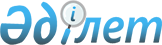 "Қазақстан Республикасы Ұлттық ғарыш агенттiгiнiң 2011 - 2015 жылдарға арналған стратегиялық жоспары туралы" Қазақстан Республикасы Үкіметінің 2011 жылғы 17 ақпандағы № 151 қаулысына өзгеріс енгізу туралыҚазақстан Республикасы Үкіметінің 2012 жылғы 29 желтоқсандағы № 1789 Қаулысы

      Қазақстан Республикасының Үкіметі ҚАУЛЫ ЕТЕДІ:



      1. «Қазақстан Республикасы Ұлттық ғарыш агенттiгiнiң 2011 – 2015 жылдарға арналған стратегиялық жоспары туралы» Қазақстан Республикасы Үкіметінің 2011 жылғы 17 ақпандағы № 151 қаулысына (Қазақстан Республикасының ПҮАЖ-ы, 2011 ж., № 20, 248-құжат) мынадай өзгеріс енгізілсін:



      көрсетілген қаулымен бекітілген Қазақстан Республикасы Ұлттық ғарыш агенттігінің 2011 – 2015 жылдарға арналған стратегиялық жоспары осы қаулыға қосымшаға сәйкес жаңа редакцияда жазылсын.



      2. Осы қаулы 2013 жылғы 1 қаңтардан бастап қолданысқа енгізіледі және ресми жариялануға тиіс.      Қазақстан Республикасының

      Премьер-Министрі                                     С. Ахметов

Қазақстан Республикасы 

Үкіметінің       

2012 жылғы 29 желтоқсандағы 

№ 1789 қаулысына   

қосымша         

Қазақстан Республикасы 

Үкiметiнiң       

2011 жылғы 17 ақпандағы 

№ 151 қаулысымен   

бекiтiлген        

Қазақстан Республикасы Ұлттық ғарыш агенттiгiнiң

2011 – 2015 жылдарға арналған

стратегиялық жоспары 

1. Миссия және пайымдау

      Миссия: ел үшiн жаңа, экономиканың және қоғамның қажеттiлiктерiн қанағаттандыратын, толыққанды ғарыш саласын қалыптастыру.



      Пайымдау: ғарыш саласы Қазақстанның әлемнiң бәсекеге неғұрлым қабiлеттi елдер қатарына кiруiне ықпал ететiн, экономиканың ғылымды қажетсiнетiн және жоғары технологиялық секторы. 

2. Ғарыш қызметi саласындағы ағымдағы жағдайды талдау

және даму үрдiстерi

      1-стратегиялық бағыт. Ғарыш инфрақұрылымын құру және дамыту.



      Реттелетiн саланың немесе қызмет аясының негiзгi даму параметрлері.



      Қазiргi уақытта әлемде шамамен 30 ғарыш айлағы жұмыс iстейдi. Олардың iшiнде жалпы iске қосулар мен ғарыштық iске қосулар саны бойынша «Байқоңыр» ғарыш айлағы бiрiншi. Әлемде ең iрi ғарыш айлағы бола тұра, «Байқоңыр» ғарыш айлағы елiмiздiң бiрегей бәсекеге қабiлеттi басымдығы болып табылады.



      «Байқоңыр» ғарыш айлағында «Протон», «Союз», «Зенит», «Днепр» ғарыштық зымырандық кешендерi (FЗK) жұмыс iстейдi. Қазақстанның жерүстi ғарыш инфрақұрылымына ғарыш айлағымен қатар, Ақкөл қаласындағы байланыс ғарыш аппараттарын (FA) басқару жерүстi кешенi, ғарыш техникасының арнайы конструкторлық-технологиялық бюросы (FT АКТБ), Ғарыш ақпаратын қабылдау мен өңдеудiң екi орталығы, ғарыштық сәулелер станциясы, ғылыми зертханалар, астрономиялық обсерватория жатады.



      2011 жылдың қорытындылары бойынша «Байқоңыр» ғарыш айлағынан Ресей жоспарлаған 30 ұшырудың 25-і жүзеге асырылды.



      2012 жылға арналған «Байқоңыр» ғарыш айлағынан ҒА ұшырулар жоспары бойынша Ресей 22 ұшыруды жоспарлады, оның iшiнде «Протон-М» ЗТ – 13, «Союз-2» ЗТ – 5, «Союз» ЗТ – 3 және «Зенит» ЗТ – 1 ұшыру.



      Жыл сайын Ресей «Байқоңыр» ғарыш айлағын жалға алғаны үшiн 115 млн. АҚШ долларын төлейдi және оның объектiлерiн ұстауға 100 млн. АҚШ долларын салады. Қазақстанның көзқарасы бойынша, жыл сайынғы жалгерлiк ақыны алуы ол өзiнiң бiрегей бәсекелi артықшылығын iске асырғандығы.



      1994 жылдан бастап 2011 жыл аралығындағы жалға беру кезеңi iшiнде ел бюджетiне 2 млрд. астам АҚШ доллары түстi.



      Алайда, Қазақстанның бiрегей бәсекелестiк басымдығы оның тарапынан күш салуынсыз сақталуы мүмкiн болмай отыр. Мамандардың бағалауы бойынша, ғарыш айлағының технологиялық жабдығының табиғи және моральдық тозуының қалған мерзiмi шамамен тағы да 10 жылды құрайды және мұның Ресей аумағындағы «Восточный» ғарыш айлағы құрылысының белгiленген мерзiмiне сәйкес келуi кездейсоқ емес шығар.



      «Байқоңыр» ғарыш айлағы жұмыс iстеуiнiң келешегi ресейдiң «Восточный» ғарыш айлағына кетуi жағдайында коммерциялық ұшыруларға тапсырыстар орындаумен ғана байланысты болады. Коммерциялық iске қосулар бойынша негiзгi жүктеменi «Протон» ЗТ көтередi. Алайда «Протон» ЗТ жоғары улы зымыран отынын пайдаланады, сондықтан оның орнына экологиялық жағынан қауiпсiз зымыран оты (керосин, оттегі) пайдаланатын «Ангара» ЗТ базасындағы «Бәйтерек» ЗFK келуi тиiс.



      «Протон» ЗТ ауыстырудың басқа мүмкін жолы қазақстан тарапының осыдан бұрын құрылған және іске асырылып келе жатқан орташа класты «Зенит» ЗТ коммерциялық ұшырулары бойынша «Байқоңыр» ғарыш айлағында 2005 жылдан бері іске асырылып келе жатқан «Наземный старт» жобасында қатысу мүмкіндіктерімен байланысты. «Зенит» ЗТ зымыран отынының экологиялық қауіпті құрамдастарын қолданбайтын бұрынғы КСРО-ның ең соңғы және ең жетік әзірлемесі болып табылады.



      Бұған қоса, «Зенит» ЗТ-ның жүккөтергіштігін ауыр кластағы «Протон» ЗТ көрсеткіштеріне дейін жоғарылатудың зор әуелеті бар, яғни, «Зенит» ЗТ-ын жаңғырту арқылы «Бәйтерек» ҒЗК-не жүктелетін міндеттерді шешуге болады.



      Жеке байланыс және хабар тарату спутниктік жүйесін құру мақсатында 2011 жылғы шілдеде «Байқоңыр» ғарыш айлағынан «М.В.Хруничев атындағы мемлекеттік ғылыми ғарыштық өндіріс орталығы» федералды мемлекеттік біртұтас кәсіпорнымен (Ресей) бірлесіп жасалған «KazSat-2» спутнигі ұшырылды. 2011 жылы қарашадан бастап «KazSat-2» ғарыштық жүйесі тікелей бағыт бойынша жұмыс жасауын бастады.



      Ақкөл қаласындағы жерден басқару кешені (ЖБК) жаңартылды.



      Осы жылы Алматы облысында ғарыш аппараттарын резервті жерүсті басқару кешені және байланыс мониторингі жүйесінің (РЖБК) құрылысы басталды.



      Қазіргі кезеңде «Академик М.Ф. Решетнев атындағы «Ақпараттық спутниктік жүйелер» ААҚ-мен (Ресей) «KazSat-3» үшінші байланыс және хабар тарату спутнигін жасау бойынша жұмыстар жүргізілуде.



      Республикадағы аталған жобалардан басқа ҚР Жерді қашықтықтан зондтау ұлттық ғарыш жүйесі (ҚР ЖҚЗ ҒЖ) құрылуда, ол ұлттық қауіпсіздікті және деректерімен бірінші кезекте ҚР мемлекеттік органдарын ұлттық экономика салаларының міндеттерін шешу үшін қамтамасыз етудегі ЖҚЗ тәуелсіздікті қамтамасыз етеді. Аталған жобаны іске асыруда стратегиялық әріптес ретінде 2009 жылы ғарыш саласындағы әлемдік көшбасшылардың бірі – EADS Astrium француз компаниясы таңдалды. Сондай-ақ, аталған компания ғарыш аппараттарын, пайдалы жүктеме бөлшектерін және ғарыш техникасының элементтерін жинау және сынау үшін жоғары технологиялық кәсіпорынды – ғарыш аппараттарын құрастыру-сынау кешенін (ҒА ҚұСК) құру жобасын іске асыруға қатысады.



      Қазақстан Республикасының аумағында ғаламдық навигациялық спутниктік жүйелер ақпаратын тұтынушыларға сапалы координаттық-уақыттық және навигациялық қызметтерді кепілді алуы үшін ҚР жоғарыдәлдікті спутниктік навигация жүйесінің (ҚР ЖСНЖ) жерүсті инфрақұрылымын құру жөніндегі жобаны жүзеге асыру басталды. Жобаны іске асыру навигациялық жабдықты өндіру жөніндегі жобалау, тәжірибелік-конструкторлық жұмыстарды жүргізу үшін қазақстандық кәсіпорындарды тарту арқылы жүзеге асырылады.



      «Астана – жаңа қала» АЭА учаскесінде ҒА ҚұСК құру бойынша құрылысы басталды және ҚР ЖҚЗ ҒЖ және ҚР ЖСНЖ жерүсті инфрақұрылымының элементтерін құру жөніндегі жобалау жұмыстары жүргізіліп жатыр, аталған жобалардың шеңберінде қазақстандық мамандарды практикалық оқыту жалғасуда.



      Аталған жобалардың шеңберінде Қазақстанның ғарыш саласына заманауи ғарыш технологияларының трансферті, заманауи ғарыш жүйелерін және кешендерін жобалау және өндіру бойынша қазақстандық мамандарды даярлау іске асырылып отыр.



      Негiзгi проблемаларды талдау.



      Бүгiнгi таңда Қазақстан Республикасының толыққанды ғарыш инфрақұрылымы әлі жоқ. Сондықтан ғарыш инфрақұрылымын құру мынадай мiндеттердiң толық кешенiн шешу жөнiндегi кешендi және жүйелi жұмыс жүргiзудi талап етедi:



      1) өзінің құрамында ғарыш сегменттерi бар ғарыш жүйелерiн құру;



      2) толыққанды жерүстi ғарыш инфрақұрылымын құру, оның iшiнде:



      ҒА өндіру құралдарын және ғарыш техникасын құру;



      ғарыш аппараттарын ғарышқа шығару құралдарын дамыту;



      3) озық ғарыш технологияларының трансфертi және игерiлуi;



      4) ғарыш қызметін экологиялық нормалау жүйесін дамыту.



      Негiзгi сыртқы және iшкi факторларды бағалау.



      Әлемдiк ғарыш қызметiнiң жай-күйi мен үрдiстерi жаһандық экономикада жеке толыққанды нарықтың қалыптасқанын көрсетедi, ол әлемдiк жоғары технологиялар нарығының iрi және жылдам дамитын сегментi болып табылады.



      2011 жылдың қорытындылары бойынша әлемдiк ғарыш нарығының Үкіметтің жиынтық көлемi 289,77 млрд. АҚШ долларын құрады, бұл 2010 жылғы көрсеткішке қарағанда 12,2 %-ға көп.



      Бұл уақыттағы ұшырулар саны 2010 жылы 74-тен 2011 жылы 80-ге дейін өстi, пайдалы жүктің саны 118-ден 127-ге дейін өсті.



      Азаматтық және қорғаныс ғарыш жобаларының шығыстары 2011 жылы 2010 жылға қарағанда 2%-ға төмендеді және 70 млрд. АҚШ долларын құрады.



      «Байқоңыр» ғарыш айлағы табысты жұмыс iстеу үшiн, оның объектiлерiн дамытумен қатар, одан жүргiзiлетiн ұшыруларға тапсырыс санын көбейту үшiн жағдай жасау қажет. Мұндай жағдайдың бiрi ҒА өндiрiсiнiң өз жобалау-конструкторлық және технологиялық базасын құру болып табылады. ҒА құрастыру және сынау жөнiндегi Ғарыш аппараттарын құрастыру-сынау кешенiмен (ҒА ҚүСК) өз FT АКТБ құру алғашқы кезеңде Қазақстанның отандық спутниктердi құруға толыққанды қатысуын қамтамасыз етуге, ал кейiн спутник жүйелерiн дербес әзiрлеуiне және құруына мүмкiндiк бередi.



      Жоғарыда баяндағанды қорытындылай отырып, Қазақстанның ғарыш инфрақұрылымы дамуына SWOT-талдаудың мына көрсеткіштерін айқындауға болады:



      Күштi жақтары:



      жалпы ұшырулар саны жағынан да, сол сияқты коммерциялық ұшырулар саны жағынан бiрiншi орын алатын әлемдегi ең iрi және белсендi «Байқоңыр» ғарыш айлағының меншiкте болуы;



      ел экономикасының ғарыш қызметтерiне iшкi қажеттiлiгi;



      ғарыш қызметiнiң дамуын мемлекеттiк қолдау.



      Әлсiз жақтары:



      «Байқоңыр» ғарыш айлағының негiзгi құрал-жабдығының моральды және табиғи тозуы, оның салдарынан таяудағы 10 жылда ғарыш айлағының қазiргi объектiлерi өз ресурстарын тауысады;



      «Байқоңыр» ғарыш айлағының жалгерлiк ақысы, оның негiзгi құралдарын қалпына келтiруге емес, ел экономикасының ағымдағы тұтынуына бағытталады;



      ғарыш техникасын жасау мен пайдаланудың практикалық тәжiрибесi, машықтары мен бiлiмi бар мамандардың жетiспеуi.



      Мүмкіндіктері:



      Франция Республикасымен стратегиялық серіктестік шеңберінде қазақстандық мамандардың ғарыш аппараттарын құрудың практикалық тәжірибемен дағды алуы және ғарыш технологияларының трансферті;



      әлем нарығындағы ғарыш техникасы мен ғарыш қызметтеріне сұраныстың өсуі;



      Ресеймен және Украинамен «Байқоңыр» ғарыш айлағынан ғарыштық зымыран кешендерін жаңғырту және ұшыру қызметтерін көрсету бойынша бірлескен кәсіпорындар құру.



      Қауіп-қатерлер:



      ғарыш қызметтерін көрсету мен ғарыш техникасын жеткізудегі бәсекенің өсуі;



      зымырандық технологияларға халықаралық бақылау режимінің шектеулері мен санкцияларының әрекеті;



      қызмет нәтижелерінің стратегиялық серіктестер – мемлекеттердің саяси шешімдерінен тәуелділігі.



      2-стратегиялық бағыт. Ғарыш қызметінің ғылыми және ғылыми-технологиялық базасын дамыту.



      Реттелетiн саланың немесе қызмет аясының негiзгi дамыту көрсеткіштері.



      Қазақстандағы ғарыштық зерттеулер бұрынғы КСРО бiрыңғай ғылыми жүйесiнен өз бастамасын алады.



      В.Г. Фесенков атындағы астрофизикалық институт және Ионосфера институты алыс және жақын ғарышты әлемдiк деңгейде зерттеудi қамтамасыз еттi. Мәселен, Астрофизикалық институтта Жердiң жасанды жерсерiктерiн (ЖЖЖ) қадағалау зертханасы жұмыс iстедi, ол КСРО ғарыш кеңiстiгiн бақылау қызметiнiң жұмыстарын жүргiзетiн. Ионосфера институтында «Орбита» радиополигоны жұмыс iстедi, онда ғарыш аппараттарынан қабылданатын, радиодабылдардың сипаттамалары өзгертiлетiн және ионосфераның әрi навигациялық мiндеттердегi ионосфералық ортаның әсерiн есептеу үлгiлерi жасалатын.



      1991 жылдан бастап Қазақстанда ұшқыш басқаратын ұшулармен байланысты ғарыштық зерттеулер дами бастады. Жердi қашықтықтан зондтау, ғарыштық материалтану саласында iргелi және қолданбалы зерттеулер жүргiзуге бағытталған Ғарыштық зерттеулер институты ұйымдастырылды. Институт қазақстандық ғарышкерлердiң ұшқыштар басқаратын ұшулары үшiн Қазақстан Республикасының ғылыми зерттеулер мен эксперименттер бағдарламаларын әзiрлеу және iске асыру жөнiндегi бас ұйымы болды.



      «Мир» орбиталық кешенiнiң (ОК) және Халықаралық ғарыш станциясының (XFC) бортында ғылыми зерттеулер мен эксперименттер бағдарламалары табысты орындалды. Мәселен, 1991 жылы «Мир» ОК-да Т.О. Әубәкiровтiң ұшуы кезiнде ҚазСРО FA бес институтының қатысуымен бес ғарыштық эксперимент орындалды; 1994 жылы Т.А. Мұсабаевтың бiрiншi ұшу уақытында – Қазақстан Республикасы Ұлттық ғылым академиясының оннан астам институтының қатысуымен сегiз эксперимент орындалды, 1998 жылы Т.А. Мұсабаевтың екiншi ұшуында – 20-дан астам ұйымның ғалымдары мен мамандарының қатысуымен 23 кешендi эксперимент орындалды. 2001 жылы Т.А. Мұсабаевтың үшiншi ұшу уақытында Қазақстан алғашқылардың бiрi болып XFC бортында ғылыми зерттеулер мен эксперименттер бағдарламасын iске асырды.



      Ғылыми-техникалық әлеуеттi шоғырландыру және ғарыштық техника мен технологиялар саласында iргелi және қолданбалы зерттеулер жүргiзу мақсатында Қазақстан Республикасы Үкiметiнiң каулысымен «Ұлттық ғарыштық зерттеулер мен технологиялар орталығы» акционерлiк қоғамы («ҰҒЗТО» АҚ) құрылды.



      «ҰҒЗТО» АҚ «2005-2007 жылдарға арналған Қазақстан Республикасында ғарыш қызметiн дамыту» мемлекеттiк бағдарламасы шеңберінде және 2008-2011 жылдары ғарыш қызметi саласындағы қолданбалы ғылыми зерттеулер жүргiздi.



      Юпитер және Сатурн атмосфераларында молекулалы жұтылуды шешімдік және уақытша бөлуді тиянақты зерттеу алғаш рет жүргізілді, сондай-ақ жарықтың бірнеше дүркін шашырауын есепке алып атмосфераның қабатты моделі ұсынылды.



      Қараңғы материяны сипаттау үшін ортадағы басымдылық – қысым жағдайын пайдалану ұсынылды. Кеңістіктік-уақытша бағдарлау, ғарыштық аппараттарды тұрақтандыру және салыстыру туралы ақпарат алу үшін жерүсті оптикалық бақылауларын өңдеу бағдарламалық кешені құрылды.



      Спектрдің УК диапазонындағы жұтылыу линиялары бойынша жұлдыздар маңындағы кометалардың белсенділігін іздеу әдістемесі әзірленді. Жұлдыздардың өзара соқтығысуын және олардың аккреционды дискілермен өзара қатынасын есепке алатын, жұлдыздар параметрі айырмашылығын есептей отырып галактиканың белсенді ядролары эволюциясының сандық модельдері құрылды. Галактика мерджингі моделі әзірленді.



      Бүгінгі күні Ресей, Орта және Оңтүстік-Шығыс Азия мемлекеттері үшін байланыс, навигация және телекоммуникацияны қамтамасыз ететін геостационарлық жер серіктері орындарының үлкен диапазоны бақылауға алынған.



      Жер төңірегі ғарыштық кеңістігінің геофизикалық жағдайы (ғарыштық ауа райы) мониторингі мен болжау жүргізілуде. Радиациялық жағдайды болжау дәлдігін арттыруға мүмкіндік беретін «Оулу» жоғарыендікті станциясы деректерін пайдалану арқылы жер төңірегі кеңісті радиациялық мониторингінің кеңейтілген жүйесі құрылды. Көлденең және ұзына бойы сейсмикалық толқындардың инфрадыбысы генерациясы экспериментті табылды, жер серігінің жоғары ұшуында оларды тіркеу мүмкіндігі көрсетілді.



      Алматы облысында GPS станциясы негізінде жер қыртысының жылжуларының бақылау нәтижелері қатты жер сілкінулерін, болашақ эпицентр неғұрлым анық орны – белсенді жарылған және «жабық» учаскелерін болжауға, сейсмикалық аудандастыру карталарын жасауға мониторингі негіз болып табылады. Алматы және Астана қалалары аумағы жер қыртысының жоғарғы горизонттары учаскелерінің кенеулі жағдайының жерүсті-ғарыштық мониторингі жүйесінің жобасы әзірленді.



      Ғимараттар мен құрылыстардың нақты жобаларына арналған қоршаған орта және төңіректегі ғимараттармен өзара қатынас жағдайындағы «ғимарат – топырақ негіз жүйесінің үшөлшемді моделі құрылды.



      2004-2010 жылдар кезеңінде Теңіз мұнай кен орны ауданындағы жер беті жылжуының геомеханикалық моделі құрылды, ол көмірсутектерді қарқынды өндіру аудандарының үстінде уақытқа қарай монотонналы жер бар екендігін көрсетті. Тіркеуге алынған жердің ойысы орталығының отыру жылдамдығы жылына 20 мм жетеді.



      Ғарыштық түсірімдері деректері бойынша Қазақстан Республикасының, жекелеген облыстардың және Қазақстанның өнеркәсіптік орталықтары аумақтарының ауыл шаруашылығы өнімдері ғарыштық мониторингі ғарыштық жүйесі мен мозаикалық жабындыларының тұрақты жаңаруы технологиясы әзірленді. Қазақстан Республикасының мемлекеттік органдарының (Президент Әкімшілігінің Талдау Кешені, ҚР АШМ, ҚР ТЖМ) Интранет-портал тұтынушыларына жедел ғарыштық мониторинг нәтижелеріне қол жеткізу қамтамасыз етілген. Қауіптілік деңгейі бойынша өрттің белсенді ошақтарын қашықтықтан бағалау және деңгейіне қарай бөлу әдістемесі әзірленді. Көпжылдық ғарыштық мониторинг деректері және су тасқындары мен өрттердің жедел ғарыштық мониторингі технологиясы негізінде ауыл шаруашылығы бағытына арналған жерлерде құрғақшылықты ерте болжау және тұрақты өнім беретін аумақтарды карталау технологиясы құрылды. Ғарыш техникасын жасап шығаруда пайдаланылатын AМг6, AMг4, AMг2 алюминий-магний қоспаларын алудың отандық технологиясы тұңғыш рет әзірленді.



      Микроспутниктің қозғалысы мен навигациясын басқару жүйесінің эксперименттік үлгісін құру және оны бағдарламалық-математикалық қамтамасыз ету кезінде негіз болып есептелетін ғарыштық аппарат қозғалысының, электрмен жабдықтау жүйесінің, бағдарлау датчиктерінің имитациялық модельдері әзірленді. Құрамына ҒА ғылыми жабдықтарының имитациялық моделі, жер серігі мен жерүсті мақсатты кешені жұмыстарын басқаруға арналған бағдарламалық жүйелер, КСНН деректері мен оларды тақырыптық өңдеу құралдарына қол жеткізуге арналған Интранет-порталға кіретін, КСНН ақпараттарын өңдеудің ғылыми әдістемелері мен технологиялары әзірленді.



      Қазiргi уақытта «ҰҒЗТО» АҚ-тың дамыған ғылыми-эксперименттiк базасы бар. Атап айтқанда, В.Г. Фесенков атындағы астрофизикалық институттың биiк таулы Тянь-Шань астрофизикалық обсерваториясы, Астрофизикалық зерттеулер обсерваториясы және Ассы обсерваториясы бар. Ионосфера институтының «Орбита» радиополигоны және «Космостанция» экспедициялық базасы, Академик Ө.М. Сұлтанғазин атындағы Ғарыштық зерттеулер институтының Ғарыштық ақпарат қабылдау орталығы және Ғарыштық мониторинг орталығы бар.



      Ғарыштық техника мен технологиялардың жаңа үлгілерін, сондай-ақ ғарыштық қызметтің соңғы тұтынушыларына арналған аппараттық-бағдарламалық құралдар әзірлеуге бағытталған Ғарыштық техника және технологиялар институты құрылды.



      Аспан механикасы, деформацияланатын қатты дене механикасы, машиналар мен механизмдер теориясы, сұйықтар мен газдар механикасы саласындағы қазақстандық ғылыми мектептердiң ғарыштық техникасын құрумен байланысты iргелi және қолданбалы зерттеулер саласында үлкен әлеуетi бар.



      Бұдан басқа, ҚР ЖҚЗ ҒЖ деректерін тиімді пайдалану, әзірленіп жатқан салалық ақпараттық жүйелермен, оның ішінде Қазақстан Республикасы жер кадастрының мемлекеттік автоматтандырылған жүйелерімен және басқалармен әрі қарай интеграциялау мақсатында кеңістіктік деректердің ұлттық инфрақұрылымы түрінде ғылыми инновациялық технологиялар әзірлеу қажет.



      Ғарыш қызметі саласының экологиялық қауіпсіздігін қамтамасыз ету проблемаларымен «Ғарыш-Экология» ҒЗО» РМК айналысады. Бұл кәсіпорын Қазақстанда ғарыш саласының қарқынды дамуы жағдайында қоршаған орта мен халықтың денсаулығына ғарыш қызметінің кері әсерін неғұрлым азайту және ғарыш қызметін экологиялық нормалау жүйесін құруға бағытталған ғылыми және ғылыми-қолданбалы зерттеулерді табысты орындау үшін қажетті материалдық-техникалық және химиялық-аналитикалық дамыған базасы бар ғылыми ұйым болып табылады.



      Негiзгi проблемаларды талдау.



      Ғарыш саласының ғылыми және ғылыми-технологиялық базасы дамуының негiзгi проблемалары бұрын Қазақстанда ғарыштық техниканы жасаумен тiкелей қатысты ғылыми зерттеулер жүргiзiлмегендiгiмен байланысты болып отыр. Жоғарыда аталған елеулi ғылыми әлеует негiзгi iргелi ғылыми зерттеулерге жатады, ал қолданбалы ғылыми зерттеулерге Жердi қашықтықтан зондтау және ғарыш қызметi саласындағы экологиялық қауiпсiздік жүйесiн құру саласы бөлiгiндегi зерттеулер жатады.



      Сондықтан, бүгiнгi таңда мынадай бағыттар бойынша қолданбалы ғылыми зерттеулердi дамытудың өте өзектi мiндетi болып табылады:



      ғарыш саласын технологиялық дамытудың алдағы бағыттарын белгiлеу, ғылыми-техникалық басымдықтарды және негiзгi технологияларды негiздеу бойынша жүйелi зерттеулер жүргiзу;



      ғарыш техникасының, технологиясының жаңа үлгiлерiн құру, ғылымның, техниканың, өндiрiстiң түрлi салаларында ғарыш технологияларын қолдану жөнiнде ғылыми-зерттеу және эксперименттiк жұмыстар жүргiзу;



      ғарыш қызметi саласындағы техникалық реттеу жүйесiнiң ғылыми-әдiстемелiк қамтамасыз етуiн әзiрлеу;



      ғарыш қызметi саласындағы экологиялық қауiпсiздік жүйесiнiң ғылыми-әдiстемелiк қамтамасыз етуiн әзiрлеу.



      Бұл ретте, ғылыми ұйымдардың зерттеу жабдықтары едәуiр моральдi және табиғи деңгейде ескiрген, жаңартуды және жаңғыртуды қажет етедi. Қолданбалы ғылыми зерттеулердiң жаңа бағыттары бойынша тиiстi зертханаларды құру және қазiргi заманғы жабдықпен қамтамасыз ету қажет. Тиiсiнше бұл жұмыс осы сала мамандарын даярлауды талап етедi.



      Сыртқы және iшкi негiзгi факторларды талдау.



      Ғарыш қызметiнiң әлемдiк тәжiрибесiнде минималды құрылым белгiленген, ол ғарыш саласының негiзi бола алады және өзара байланысқан буындардың бiрыңғай технологиялық тiзбегi болады:



      1) ғылыми және ғылыми – технологиялық база;



      2) жобалау-конструкторлық және өндiрiстiк база;



      3) ғарышқа шығару құралдары және ҒА жерүстi басқару құралдары;



      4) ғарыштық қызметтер операторларының желiсi.



      «Байқоңыр» ғарыш айлағының жалға берiлген өндiрiстiк-техникалық базасын қоспағанда, бiздiң республикамыздағы ғарыш саласының екiншi, үшiншi және төртiншi буындары ғарыш бағдарламаларының шеңберiнде жаңа ғана құрыла басталды. Сондықтан бүгiнгi таңда республикада негiзгi қозғалтушы күш ғарыш саласының көрсетiлген буындарының бiрiншiсi ғана болып табылады.



      Бұл ғылыми және ғылыми-технологиялық базаның ролiн бағалау әлемдiк ғарыштық державалардың ғарыш қызметi дамуының тарихи тәжiрибесi мен заңдылықтарына толық сәйкес келедi, әрi барлық салалардың iшiнде ғарыш саласы ғылымды ең қажетсiнетiн және жоғары технологиялық болуымен байланысты болып табылады. Ғылыми және ғылыми-технологиялық базаның дамуы ғылымды дамыту мiндеттерiн және жоғары технологиялар мiндеттерiн бiр уақытта шешуге мүмкiндiк бередi, сондықтан түрлi мемлекеттердiң ғарыш бағдарламаларында ғылыми зерттеулер жүргiзуге баса назар аударылады.



      Бүгiнгi таңда ғарышты тиiмдi игеру жақын және алыс ғарыш физикасы, радиоэлектроника және байланыс, материалтану, ғарыштық аспаптар жасау, Жердi қашықтықтан зондтау сияқты салаларда iргелi және қолданбалы зерттеулердiң айрықша дамуын талап ететiндiгi баршаға аян.



      Жоғарыда айтылғанға орай, республикадағы ғарыш саласы дамуының алғашқы сатысындағы қазiргi жағдайда, ғарыштық техника мен технологияларды құру жөнiндегi барлық жобаларды күштi ғылыми сүйемелдеумен қамтамасыз ету аса қажет.



      Бұл үшін, бірінші кезекте, ғарыш техникасы мен технологиялардың перспективалы үлгілерін әзірлеу бойынша, оларды Қазақстанның экономикасы салаларында пайдалануды кеңейту бойынша жаңа ғылыми бағыттарды дамытуды қамтамасыз ететін ғарыш ғылымының қазіргі заманғы зертханалық және тәжірибелі-эксперименталдық базасын құру қажет.



      Жоғарыда баяндалғанды қорытындылай келе, ғарыш қызметінің ғылыми және ғылыми-технологиялық базасының дамуына SWOT-талдаудың мына көрсеткіштерін айқындауға болады:



      Күштi жақтары:



      ғарыштық зерттеулердiң жоғары кадрлық әлеуетінің болуы;



      ғарыштық зерттеулердiң дамыған ғылыми-эксперименталдық базасының болуы;



      ғарыштық зерттеулер саласындағы тығыз халықаралық ғылыми байланыстардың болуы.



      Әлсіз жақтары:



      ғарыш ғылымының зертханалық және тәжірибелік-эксперименталдық жабдықтарының моральдық және физикалық тозуы;



      ғарыш техникасының жаңа үлгілерін құруда және ғарыш технологияларын әзірлеуде жеткілікті практикалық тәжірибе мен дағдының болмауы.



      Мүмкіндіктері:



      ғылыми зерттеулерде халықаралық кооперациясын тереңдету және кеңейту;



      ғылыми пысықтаудың бастапқы кезеңдерінде ғарыш технологияларының трансферті.



      Қауіп-қатерлер:



      әлемдік экономикалық және қаржылық дағдарыстардың тереңдеуі салдарынан ғылыми бағдарламаларды қаржыландырудың қысқаруы. 

3-бөлiм. Стратегиялық бағыттар, мақсаттар, мiндеттер, нысаналы

индикаторлар, iс-шаралар және нәтижелер көрсеткiштерi

3.1. Стратегиялық бағыттар, мақсаттар, мiндеттер, нысаналы индикаторлар,



iс-шаралар және нәтижелер көрсеткiштерi

      1-стратегиялық бағыт. Ғарыш инфрақұрылымын құру және дамыту



      1.1-мақсат. Экономика мен қоғамның ғарыш құралдары мен қызметтерiне өсiп келе жатқан қажеттiлiктердi қанағаттандыру



      Осы мақсатта жетуге бағытталған бюджеттiк бағдарламалардың кодтары.



      005, 009, 011

1.1.1-мiндет. Ғарыштық байланыс жүйесiн құру

1.1.2-мiндет. Жердi қашықтықтан зондтаудың ғарыш жүйесiн құру

      1.1.3-мiндет. Ғылыми-технологиялық мақсаттағы ғарыш жүйесін құру

1.1.4-мiндет. Жерүстi ғарыш инфрақұрылымын құру

1.2-мақсат. «Байқоңыр» ғарыш айлағының қызметінде Қазақстан Республикасының қатысуын кеңейту.



Осы мақсатқа жетуге бағытталған, бюджеттiк бағдарламалардың кодтары.



004, 006, 010, 015

1.2.1-міндет.«Байқоныр» ғарыш айлағында экологиялық қауіпсіз ғарыштық зымырандық кешендерді (ҒЗК)құруды қамтамасыз ету

1.2.2-мiндет. «Байқоңыр» ғарыш айлағында «Днепр» ЗТ коммерциялық пайдалануға Қазақстанның қатысуын қамтамасыз ету

1.2.3-мiндет. «Байқоңыр» кешенi объектiлерiнің сақталуын және мүлiктерiн тиiмдi басқаруды қамтамасыз ету

2-стратегиялық бағыт. Ғарыш саласындағы ғылыми және ғылыми-технологиялық базаны дамыту.



2.1-мақсат. Ғарыш техникасы мен технологияларын құру мен қолдануда қазақстандық мазмұнды жоғарылату.



Осы мақсатқа жетуге бағытталған, бюджеттiк бағдарламалардың кодтары. 002, 014, 017

2.1.1-мiндет. Ғарыштық зерттеулердiң ғылыми және тәжірибелік-эксперименталдық базасының дамуы

2.1.2-мiндет. Ғарыш қызметін экологиялық нормалау жүйесін дамыту

2.1.3-міндет. Ғарыш қызметі саласында халықаралық ынтымақтастықты дамыту

2.1.4-міндет. Ғарыш қызметі саласындағы кадрлық әлеуетті дамыту 

3.2. Мемлекеттiк органдардың стратегиялық бағыттары мен мақсаттары мемлекеттiң стратегиялық мақсаттарына сәйкес келуi 

4-бөлiм. Функционалдық мүмкiндiктердi дамыту 

5-бөлiм. Ведомствоаралық өзара қимыл 

6-бөлiм. Тәуекелдi басқару 

7-бөлiм. Бюджеттiк бағдарламалар



7.1. Бюджеттiк бағдарламалар 

7.2. Бюджеттiк шығындар жинағы

Аббревиатуралардың толық жазылуы:

«ҒБРО» АҚ – «Республикалық ғарыштық байланыс орталығы» акционерлiк қоғамы

«ҚҒС» ҰК» АҚ – «Қазақстан Ғарыш Сапары» ұлттық компания» акционерлiк қоғамы

«ҰҒЗТО» АҚ – «Ұлттық ғарыштық зерттеулер мен технологиялар орталығы» акционерлiк қоғамы

«Бәйтерек» БК» АҚ – «Бәйтерек» Қазақстан-Ресей бiрлескен кәсiпорны» акционерлiк қоғамы

«Инфракос» РМК – «Инфракос» республикалық мемлекеттiк кәсiпорны

«Ғарыш-Экология» ҒЗО» РМК – «Ғарыш-Экология» ғылыми-зерттеу орталығы» республикалық мемлекеттiк кәсiпорны

АШМ – Қазақстан Республикасы Ауыл шаруашылығы министрлігі

БҒМ – Қазақстан Республикасы Бiлiм және ғылым министрлiгi

ДСМ – Қазақстан Республикасы Денсаулық сақтау министрлiгi

IIМ – Қазақстан Республикасы Iшкi iстер министрлiгi

ИЖТМ – Қазақстан Республикасы Индустрия және жаңа технологиялар министрлiгi

ККМ – Қазақстан Республикасы Көлік және коммуникация министрлігі

Қаржымині – Қазақстан Республикасы Қаржы министрлiгi

Қорғанысмині – Қазақстан Республикасы Қорғаныс министрлiгi

Қоршағанортамині – Қазақстан Республикасы Қоршаған ортаны қорғау министрлiгi

МГМ – Қазақстан Республикасы Мұнай және газ министрлiгi

СIМ – Қазақстан Республикасы Сыртқы iстер министрлiгi

ТЖМ – Қазақстан Республикасы Төтенше жағдайлар министрлiгi

ЭДСМ – Қазақстан Республикасы Экономикалық даму және сауда министрлiгi

ҰҒА – Қазақстан Республикасы Ұлттық ғарыш агенттігі

ҚТҮШІА – Қазақстан Республикасы құрылыс және тұрғын үй-коммуналдық шаруашылық істері агенттігі

ЖРА – Қазақстан Республикасы Жер ресурстарын басқару агенттiгi

СА – Қазақстан Республикасы Статистика агенттiгi

ҰҚК – Қазақстан Республикасы Ұлттық қауiпсiздiк комитетi

ДЭФ – Дүниежүзілік экономикалық форум
					© 2012. Қазақстан Республикасы Әділет министрлігінің «Қазақстан Республикасының Заңнама және құқықтық ақпарат институты» ШЖҚ РМК
				Нысаналы индикаторАқпарат көздерiөлшем бiрлiгiОның iшiнде аралық маңыздылығын көрсете отырыпОның iшiнде аралық маңыздылығын көрсете отырыпОның iшiнде аралық маңыздылығын көрсете отырыпОның iшiнде аралық маңыздылығын көрсете отырыпОның iшiнде аралық маңыздылығын көрсете отырыпОның iшiнде аралық маңыздылығын көрсете отырыпОның iшiнде аралық маңыздылығын көрсете отырыпНысаналы индикаторАқпарат көздерiөлшем бiрлiгiесептiк кезеңдеесептiк кезеңдежоспарлы кезеңдежоспарлы кезеңдежоспарлы кезеңдежоспарлы кезеңдежоспарлы кезеңдеНысаналы индикаторАқпарат көздерiөлшем бiрлiгi2009 жыл2010 жыл2011 жыл2012 жыл2013 жыл2014 жыл2015 жыл123456789101. Тiркелген спутниктiк байланыс арналарында елiмiздiң қажеттiлiгiн қанағаттандыру дәрежесі«ҰҒ3TO» АҚ есебi%--30505080802. Дәлдiгi жоғары спутниктiк навигация қызметін көрсетуiндегi елiмiздiң қажеттiлiгiн қанағаттандыру дәрежесі«ҚҒС» ҰК» АҚ есебiҚР аумағын жабу %---8,38,355553 . Тұтынушыларға берiлетiн ғарыш деректерiнiң жалпы санындағы қазақстандық ЖҚЗҒЖ деректерiнiң үлесi«ҚҒС» ҰК» АҚ есебi%-----50504. «Мемлекеттік органдардың қабылдайтын шешімдерінің айқындылығы» көрсеткіші бойынша БЖИ ДЭФ-тағы Қазақстанның ұстанымыДЭФ есебіорын837553323232325. Ғарыш қызметiнiң тауарлары, жұмыстары мен қызмет көрсетулерiнің жалпы қосылған құнының көлемiҚР СА ақпаратымлрд. теңге------856. Ғарыш қызметiндегi тауарлардың, жұмыстардың және қызметтердiң экспорт көлемiҚР СА ақпаратымлрд. теңге------15Тiкелей нәтижелердiң көрсеткiштерiАқпарат көздерiөлшем бiрлiгiесептiк кезеңесептiк кезеңжоспарлы кезеңжоспарлы кезеңжоспарлы кезеңжоспарлы кезеңжоспарлы кезеңТiкелей нәтижелердiң көрсеткiштерiАқпарат көздерiөлшем бiрлiгi2009 жыл2010 жыл2011 жыл2012 жыл2013 жыл2014 жыл2015 жыл123456789101. Ғарыштық байланыс жүйесінің қолданыстағы ҒА саны«РҒБО» АҚ есебiҒА саны--111222. Ғарыштық байланыс жүйесінің қолданыстағы жерүсті басқару кешендерінің (ЖБК) саны«РҒБО» АҚ есебiкешендер саны1111222Тiкелей нәтижелердiң көрсеткiштерiне жетуге арналған iс-шараларТiкелей нәтижелердiң көрсеткiштерiне жетуге арналған iс-шараларТiкелей нәтижелердiң көрсеткiштерiне жетуге арналған iс-шараларТiкелей нәтижелердiң көрсеткiштерiне жетуге арналған iс-шараларТiкелей нәтижелердiң көрсеткiштерiне жетуге арналған iс-шаралар2011 жыл2012 жыл2013 жыл2014 жыл2015 жыл11111234561. «KazSat-2» байланыс және хабар тарату ғарыш аппаратын (ҒА) штаттық пайдалануға енгiзу1. «KazSat-2» байланыс және хабар тарату ғарыш аппаратын (ҒА) штаттық пайдалануға енгiзу1. «KazSat-2» байланыс және хабар тарату ғарыш аппаратын (ҒА) штаттық пайдалануға енгiзу1. «KazSat-2» байланыс және хабар тарату ғарыш аппаратын (ҒА) штаттық пайдалануға енгiзу1. «KazSat-2» байланыс және хабар тарату ғарыш аппаратын (ҒА) штаттық пайдалануға енгiзуХ----2. «KazSat-3» ҒА жасау, ұшыру және штаттық пайдалануға енгiзу2. «KazSat-3» ҒА жасау, ұшыру және штаттық пайдалануға енгiзу2. «KazSat-3» ҒА жасау, ұшыру және штаттық пайдалануға енгiзу2. «KazSat-3» ҒА жасау, ұшыру және штаттық пайдалануға енгiзу2. «KazSat-3» ҒА жасау, ұшыру және штаттық пайдалануға енгiзуXXXХ-3. Резервтiк жерүстi басқару кешенiн пайдалануға енгiзу (РЖБК)3. Резервтiк жерүстi басқару кешенiн пайдалануға енгiзу (РЖБК)3. Резервтiк жерүстi басқару кешенiн пайдалануға енгiзу (РЖБК)3. Резервтiк жерүстi басқару кешенiн пайдалануға енгiзу (РЖБК)3. Резервтiк жерүстi басқару кешенiн пайдалануға енгiзу (РЖБК)-Х---4. Ғарыштық байланыс жүйесінің объектілерін: «KazSat-2» ҒА, «KazSat-3» ҒА, ЖБК, РЖБК сақтандыру4. Ғарыштық байланыс жүйесінің объектілерін: «KazSat-2» ҒА, «KazSat-3» ҒА, ЖБК, РЖБК сақтандыру4. Ғарыштық байланыс жүйесінің объектілерін: «KazSat-2» ҒА, «KazSat-3» ҒА, ЖБК, РЖБК сақтандыру4. Ғарыштық байланыс жүйесінің объектілерін: «KazSat-2» ҒА, «KazSat-3» ҒА, ЖБК, РЖБК сақтандыру4. Ғарыштық байланыс жүйесінің объектілерін: «KazSat-2» ҒА, «KazSat-3» ҒА, ЖБК, РЖБК сақтандыруXXXXXТiкелей нәтижелердiң көрсеткiштерiАқпарат көздерiөлшем бiрлiгiесептiк кезеңесептiк кезеңЖоспарлы кезеңЖоспарлы кезеңЖоспарлы кезеңЖоспарлы кезеңЖоспарлы кезеңТiкелей нәтижелердiң көрсеткiштерiАқпарат көздерiөлшем бiрлiгi2009 жыл2010 жыл2011 жыл2012 жыл2013 жыл2014 жыл2015жыл123456789101. ЖҚЗ ҒЖ қолданыстағы ҒА саны«ҚҒС» ҰК» АҚ есебiҒА саны-----122. ЖҚЗ ҒЖ қолданыстағы жерүсті кешендерінің саны«ҚҒС» ҰК» АҚ есебiкешендер саны----122Тiкелей нәтижелердiң көрсеткiштерiне жетуге арналған iс-шараларТiкелей нәтижелердiң көрсеткiштерiне жетуге арналған iс-шараларТiкелей нәтижелердiң көрсеткiштерiне жетуге арналған iс-шараларТiкелей нәтижелердiң көрсеткiштерiне жетуге арналған iс-шараларТiкелей нәтижелердiң көрсеткiштерiне жетуге арналған iс-шаралар2011 жыл2012 жыл2013 жыл2014 жыл2015жыл11111234561. ЖҚЗ ҒЖ орта шешiмдi оптикалық спутнигiн жасау, ұшыру және штаттық пайдалануға енгiзу1. ЖҚЗ ҒЖ орта шешiмдi оптикалық спутнигiн жасау, ұшыру және штаттық пайдалануға енгiзу1. ЖҚЗ ҒЖ орта шешiмдi оптикалық спутнигiн жасау, ұшыру және штаттық пайдалануға енгiзу1. ЖҚЗ ҒЖ орта шешiмдi оптикалық спутнигiн жасау, ұшыру және штаттық пайдалануға енгiзу1. ЖҚЗ ҒЖ орта шешiмдi оптикалық спутнигiн жасау, ұшыру және штаттық пайдалануға енгiзуХХXХ-2. ЖҚЗ ҒЖ жоғары шешiмдi оптикалық спутнигiн жасау, ұшыру және штаттық пайдалануға енгiзу2. ЖҚЗ ҒЖ жоғары шешiмдi оптикалық спутнигiн жасау, ұшыру және штаттық пайдалануға енгiзу2. ЖҚЗ ҒЖ жоғары шешiмдi оптикалық спутнигiн жасау, ұшыру және штаттық пайдалануға енгiзу2. ЖҚЗ ҒЖ жоғары шешiмдi оптикалық спутнигiн жасау, ұшыру және штаттық пайдалануға енгiзу2. ЖҚЗ ҒЖ жоғары шешiмдi оптикалық спутнигiн жасау, ұшыру және штаттық пайдалануға енгiзуХХХXХ3. ЖБК және ЖҚЗ ҒЖ жерүстi нысаналы кешенiн салу және пайдалануға енгiзу3. ЖБК және ЖҚЗ ҒЖ жерүстi нысаналы кешенiн салу және пайдалануға енгiзу3. ЖБК және ЖҚЗ ҒЖ жерүстi нысаналы кешенiн салу және пайдалануға енгiзу3. ЖБК және ЖҚЗ ҒЖ жерүстi нысаналы кешенiн салу және пайдалануға енгiзу3. ЖБК және ЖҚЗ ҒЖ жерүстi нысаналы кешенiн салу және пайдалануға енгiзуХХХX-4. Орта және жоғары шешiмдерден ЖҚЗ ҒЖ ҒА сақтандыру4. Орта және жоғары шешiмдерден ЖҚЗ ҒЖ ҒА сақтандыру4. Орта және жоғары шешiмдерден ЖҚЗ ҒЖ ҒА сақтандыру4. Орта және жоғары шешiмдерден ЖҚЗ ҒЖ ҒА сақтандыру4. Орта және жоғары шешiмдерден ЖҚЗ ҒЖ ҒА сақтандыру--ХXХТiкелей нәтижелердiң көрсеткiштерiАқпарат көздерiөлшем бiрлiгiесептi кезеңесептi кезеңжоспарлы кезеңжоспарлы кезеңжоспарлы кезеңжоспарлы кезеңжоспарлы кезеңТiкелей нәтижелердiң көрсеткiштерiАқпарат көздерiөлшем бiрлiгi2009 жыл2010 жыл2011 жыл2012 жыл2013 жыл2014 жыл2015жыл1. ЖҚЗ ғарыш жүйесінің ЖБК базасында ғылыми-технологиялық мақсаттағы ғарыш жүйесінің қолданыстағы ҒА саны«ҚҒС» ҰК» АҚ есебiҒА саны------1Тiкелей нәтижелердiң көрсеткiштерiне жетуге арналған iс-шараларТiкелей нәтижелердiң көрсеткiштерiне жетуге арналған iс-шараларТiкелей нәтижелердiң көрсеткiштерiне жетуге арналған iс-шараларТiкелей нәтижелердiң көрсеткiштерiне жетуге арналған iс-шараларТiкелей нәтижелердiң көрсеткiштерiне жетуге арналған iс-шаралар2011 жыл2012 жыл2013 жыл2014 жыл2015жыл11111234561. Ғылыми-технологиялық мақсаттағы ғарыш жүйесін құруға ТЭН әзірлеу1. Ғылыми-технологиялық мақсаттағы ғарыш жүйесін құруға ТЭН әзірлеу1. Ғылыми-технологиялық мақсаттағы ғарыш жүйесін құруға ТЭН әзірлеу1. Ғылыми-технологиялық мақсаттағы ғарыш жүйесін құруға ТЭН әзірлеу1. Ғылыми-технологиялық мақсаттағы ғарыш жүйесін құруға ТЭН әзірлеуХХ---2. Ғылыми-технологиялық мақсаттағы ҒА құру, ұшыру және пайдалануға енгiзу2. Ғылыми-технологиялық мақсаттағы ҒА құру, ұшыру және пайдалануға енгiзу2. Ғылыми-технологиялық мақсаттағы ҒА құру, ұшыру және пайдалануға енгiзу2. Ғылыми-технологиялық мақсаттағы ҒА құру, ұшыру және пайдалануға енгiзу2. Ғылыми-технологиялық мақсаттағы ҒА құру, ұшыру және пайдалануға енгiзу--ХХХ3. ЖҚЗ ғарыш жүйесінің ЖБК барынша жабдықтау 3. ЖҚЗ ғарыш жүйесінің ЖБК барынша жабдықтау 3. ЖҚЗ ғарыш жүйесінің ЖБК барынша жабдықтау 3. ЖҚЗ ғарыш жүйесінің ЖБК барынша жабдықтау 3. ЖҚЗ ғарыш жүйесінің ЖБК барынша жабдықтау ---ХХ4. Ғылыми- технологиялық мақсаттағы ҒА сақтандыру4. Ғылыми- технологиялық мақсаттағы ҒА сақтандыру4. Ғылыми- технологиялық мақсаттағы ҒА сақтандыру4. Ғылыми- технологиялық мақсаттағы ҒА сақтандыру4. Ғылыми- технологиялық мақсаттағы ҒА сақтандыру---ХХТiкелей нәтижелердiң көрсеткiштерiАқпарат көздерiөлшем бiрлiгiесептi кезеңесептi кезеңжоспарлы кезеңжоспарлы кезеңжоспарлы кезеңжоспарлы кезеңжоспарлы кезеңТiкелей нәтижелердiң көрсеткiштерiАқпарат көздерiөлшем бiрлiгi2009 жыл2010 жыл2011 жыл2012 жыл2013 жыл2014 жыл2015жыл123456789101. Жерүстi ғарыш инфрақұрылымының қолданыстағы объектілердің саны«ҚҒС» ҰК» АҚ есебiобъектілер саны----113Тiкелей нәтижелердiң көрсеткiштерiне жетуге арналған iс-шараларТiкелей нәтижелердiң көрсеткiштерiне жетуге арналған iс-шараларТiкелей нәтижелердiң көрсеткiштерiне жетуге арналған iс-шараларТiкелей нәтижелердiң көрсеткiштерiне жетуге арналған iс-шараларТiкелей нәтижелердiң көрсеткiштерiне жетуге арналған iс-шаралар2011 жыл2012 жыл2013 жыл2014 жыл2015жыл11111234561. ҒТ АКТБ ғимаратын салу, технологиялық жабдықтау және пайдалануға енгiзу1. ҒТ АКТБ ғимаратын салу, технологиялық жабдықтау және пайдалануға енгiзу1. ҒТ АКТБ ғимаратын салу, технологиялық жабдықтау және пайдалануға енгiзу1. ҒТ АКТБ ғимаратын салу, технологиялық жабдықтау және пайдалануға енгiзу1. ҒТ АКТБ ғимаратын салу, технологиялық жабдықтау және пайдалануға енгiзуХХХХХ2. ҒА ҚұСК ғимаратын салу, технологиялық жабдықтау және пайдалануға енгiзу2. ҒА ҚұСК ғимаратын салу, технологиялық жабдықтау және пайдалануға енгiзу2. ҒА ҚұСК ғимаратын салу, технологиялық жабдықтау және пайдалануға енгiзу2. ҒА ҚұСК ғимаратын салу, технологиялық жабдықтау және пайдалануға енгiзу2. ҒА ҚұСК ғимаратын салу, технологиялық жабдықтау және пайдалануға енгiзуХХХХХ3. ДЖСНЖ жерүстi инфрақұрылымы орталығының ғимаратын салу және пайдалануға енгiзу3. ДЖСНЖ жерүстi инфрақұрылымы орталығының ғимаратын салу және пайдалануға енгiзу3. ДЖСНЖ жерүстi инфрақұрылымы орталығының ғимаратын салу және пайдалануға енгiзу3. ДЖСНЖ жерүстi инфрақұрылымы орталығының ғимаратын салу және пайдалануға енгiзу3. ДЖСНЖ жерүстi инфрақұрылымы орталығының ғимаратын салу және пайдалануға енгiзуХХХ--4. ҒТ АКТБ және ҒА ҚұСК үшін байланыс және хабар таратушы ғарыш жүйелерін жобалау бойынша қазақстандық мамандар даярлау4. ҒТ АКТБ және ҒА ҚұСК үшін байланыс және хабар таратушы ғарыш жүйелерін жобалау бойынша қазақстандық мамандар даярлау4. ҒТ АКТБ және ҒА ҚұСК үшін байланыс және хабар таратушы ғарыш жүйелерін жобалау бойынша қазақстандық мамандар даярлау4. ҒТ АКТБ және ҒА ҚұСК үшін байланыс және хабар таратушы ғарыш жүйелерін жобалау бойынша қазақстандық мамандар даярлау4. ҒТ АКТБ және ҒА ҚұСК үшін байланыс және хабар таратушы ғарыш жүйелерін жобалау бойынша қазақстандық мамандар даярлау--ХХ-Нысаналы индикатор (жетiстiктi соңғы мерзiмiн (кезеңiн) көрсете отырып)Ақпарат көздерiөлшем бiрлiгiОның iшiнде аралық маңыздылығын көрсете отырыпОның iшiнде аралық маңыздылығын көрсете отырыпОның iшiнде аралық маңыздылығын көрсете отырыпОның iшiнде аралық маңыздылығын көрсете отырыпОның iшiнде аралық маңыздылығын көрсете отырыпОның iшiнде аралық маңыздылығын көрсете отырыпОның iшiнде аралық маңыздылығын көрсете отырыпНысаналы индикатор (жетiстiктi соңғы мерзiмiн (кезеңiн) көрсете отырып)Ақпарат көздерiөлшем бiрлiгiесептi кезеңесептi кезеңжоспарлы кезеңжоспарлы кезеңжоспарлы кезеңжоспарлы кезеңжоспарлы кезеңНысаналы индикатор (жетiстiктi соңғы мерзiмiн (кезеңiн) көрсете отырып)Ақпарат көздерiөлшем бiрлiгi2009 жыл2010 жыл2011 жыл2012 жыл2013 жыл2014 жыл2015жыл123456789101. «Байқоңыр» ғарыш айлағында Қазақстан қатысатын жобалардың саны«ҚҒС» ҰК» АҚ, «Бәйтерек » БК АҚ есептеріжобалар саны1122222Тiкелей нәтижелердiң көрсеткiштерiақпарат көздерiөлшем бiрлiгiесептi кезеңесептi кезеңжоспарлы кезеңжоспарлы кезеңжоспарлы кезеңжоспарлы кезеңжоспарлы кезеңТiкелей нәтижелердiң көрсеткiштерiақпарат көздерiөлшем бiрлiгi2009 жыл2010 жыл2011 жыл2012 жыл2013 жыл2014 жыл2015 жыл123456789101. Жобаны нормативтік құқықтық базамен қамту дәрежесі«Бәйтерек» БК АҚ есебi%----50100-Тiкелей нәтижелердiң көрсеткiштерiне жетуге арналған iс-шараларТiкелей нәтижелердiң көрсеткiштерiне жетуге арналған iс-шараларТiкелей нәтижелердiң көрсеткiштерiне жетуге арналған iс-шараларТiкелей нәтижелердiң көрсеткiштерiне жетуге арналған iс-шараларТiкелей нәтижелердiң көрсеткiштерiне жетуге арналған iс-шаралар2011 жыл2012 жыл2013 жыл2014 жыл2015 жыл11111234561. «Ангара» ЗТ-ны «Зенит» ЗТ-ға ауыстыруын ескере отырып «Бәйтерек» ҒЗК жобасының ҚЭН түзету1. «Ангара» ЗТ-ны «Зенит» ЗТ-ға ауыстыруын ескере отырып «Бәйтерек» ҒЗК жобасының ҚЭН түзету1. «Ангара» ЗТ-ны «Зенит» ЗТ-ға ауыстыруын ескере отырып «Бәйтерек» ҒЗК жобасының ҚЭН түзету1. «Ангара» ЗТ-ны «Зенит» ЗТ-ға ауыстыруын ескере отырып «Бәйтерек» ҒЗК жобасының ҚЭН түзету1. «Ангара» ЗТ-ны «Зенит» ЗТ-ға ауыстыруын ескере отырып «Бәйтерек» ҒЗК жобасының ҚЭН түзету-ХX--2. 2004 жылғы 22 желтоқсандағы РФ Үкіметі мен ҚР Үкіметі арасындағы келісімге өзгерістер мен толықтырулар енгізу 2. 2004 жылғы 22 желтоқсандағы РФ Үкіметі мен ҚР Үкіметі арасындағы келісімге өзгерістер мен толықтырулар енгізу 2. 2004 жылғы 22 желтоқсандағы РФ Үкіметі мен ҚР Үкіметі арасындағы келісімге өзгерістер мен толықтырулар енгізу 2. 2004 жылғы 22 желтоқсандағы РФ Үкіметі мен ҚР Үкіметі арасындағы келісімге өзгерістер мен толықтырулар енгізу 2. 2004 жылғы 22 желтоқсандағы РФ Үкіметі мен ҚР Үкіметі арасындағы келісімге өзгерістер мен толықтырулар енгізу ХХХХ-3. Жоба алды және жобалық жұмыстарды жүргізу3. Жоба алды және жобалық жұмыстарды жүргізу3. Жоба алды және жобалық жұмыстарды жүргізу3. Жоба алды және жобалық жұмыстарды жүргізу3. Жоба алды және жобалық жұмыстарды жүргізу----ХТiкелей нәтижелердiң көрсеткiштерiАқпарат көздерiөлшем бiрлiгiесептi кезеңесептi кезеңжоспарлы кезеңжоспарлы кезеңжоспарлы кезеңжоспарлы кезеңжоспарлы кезеңТiкелей нәтижелердiң көрсеткiштерiАқпарат көздерiөлшем бiрлiгi2009 жыл2010 жыл2011 жыл2012 жыл2013 жыл2014 жыл2015 жыл123456789101. «Космотрас» XFK ЖАҚ жарғылық капиталына қатысу үлесi («Днепр» ЗТ)«ҚҒС» ҰК» АҚ есебi%--101033,333,333,3Тiкелей нәтижелердiң көрсеткiштерiне жетуге арналған iс-шараларТiкелей нәтижелердiң көрсеткiштерiне жетуге арналған iс-шараларТiкелей нәтижелердiң көрсеткiштерiне жетуге арналған iс-шараларТiкелей нәтижелердiң көрсеткiштерiне жетуге арналған iс-шараларТiкелей нәтижелердiң көрсеткiштерiне жетуге арналған iс-шаралар2011 жыл2012 жыл2013 жыл2014 жыл2015 жыл11111234561. «Космотрас» ЖАҚ ХҒК акцияларын сатып алу жөніндегі iс-шаралар өткiзу1. «Космотрас» ЖАҚ ХҒК акцияларын сатып алу жөніндегі iс-шаралар өткiзу1. «Космотрас» ЖАҚ ХҒК акцияларын сатып алу жөніндегі iс-шаралар өткiзу1. «Космотрас» ЖАҚ ХҒК акцияларын сатып алу жөніндегі iс-шаралар өткiзу1. «Космотрас» ЖАҚ ХҒК акцияларын сатып алу жөніндегі iс-шаралар өткiзуXХХ--Тiкелей нәтижелердiң көрсеткiштерiАқпарат көздерiөлшем бiрлiгiесептi кезеңесептi кезеңжоспарлы кезеңжоспарлы кезеңжоспарлы кезеңжоспарлы кезеңжоспарлы кезеңТiкелей нәтижелердiң көрсеткiштерiАқпарат көздерiөлшем бiрлiгi2009 жыл2010 жыл2011 жыл2012 жыл2013 жыл2014 жыл2015 жыл1. Ресей Федерациясы жалға алғандардың қатарына кірмеген және жалдан шығарылған «Байқоңыр» кешені объектілерінің күзетін қамтамасыз ететін постылар саны«Инфракос» РМК есебiпосттар саны151515151515152. Ресей Федерациясы жалға алғандардың қатарына кірмеген және жалдан шығарылған «Байқоңыр» кешені объектiлерінің саны«Инфракос» РМК есебiобъектiлер саны250250140131131131131Тiкелей нәтижелердiң көрсеткiштерiне жетуге арналған iс-шараларТiкелей нәтижелердiң көрсеткiштерiне жетуге арналған iс-шараларТiкелей нәтижелердiң көрсеткiштерiне жетуге арналған iс-шараларТiкелей нәтижелердiң көрсеткiштерiне жетуге арналған iс-шараларТiкелей нәтижелердiң көрсеткiштерiне жетуге арналған iс-шаралар2011 жыл2012 жыл2013 жыл2014 жыл2015 жыл11111234561. Ресей Федерациясы жалға алғандардың қатарына кірмеген және жалдан шығарылған «Байқоныр» кешені объектiлерінің күзетілуін қамтамасыз ету1. Ресей Федерациясы жалға алғандардың қатарына кірмеген және жалдан шығарылған «Байқоныр» кешені объектiлерінің күзетілуін қамтамасыз ету1. Ресей Федерациясы жалға алғандардың қатарына кірмеген және жалдан шығарылған «Байқоныр» кешені объектiлерінің күзетілуін қамтамасыз ету1. Ресей Федерациясы жалға алғандардың қатарына кірмеген және жалдан шығарылған «Байқоныр» кешені объектiлерінің күзетілуін қамтамасыз ету1. Ресей Федерациясы жалға алғандардың қатарына кірмеген және жалдан шығарылған «Байқоныр» кешені объектiлерінің күзетілуін қамтамасыз етуXXXXX2. Ресей Федерациясы жалға алғандардың қатарына кірмеген объектiлерді кәдеге жарату, жөндеу және «Байқоныр» кешені аумақтарын қалпына келтіру жұмыстарын ұйымдастыру2. Ресей Федерациясы жалға алғандардың қатарына кірмеген объектiлерді кәдеге жарату, жөндеу және «Байқоныр» кешені аумақтарын қалпына келтіру жұмыстарын ұйымдастыру2. Ресей Федерациясы жалға алғандардың қатарына кірмеген объектiлерді кәдеге жарату, жөндеу және «Байқоныр» кешені аумақтарын қалпына келтіру жұмыстарын ұйымдастыру2. Ресей Федерациясы жалға алғандардың қатарына кірмеген объектiлерді кәдеге жарату, жөндеу және «Байқоныр» кешені аумақтарын қалпына келтіру жұмыстарын ұйымдастыру2. Ресей Федерациясы жалға алғандардың қатарына кірмеген объектiлерді кәдеге жарату, жөндеу және «Байқоныр» кешені аумақтарын қалпына келтіру жұмыстарын ұйымдастыруXXXXXНысаналы индикаторАқпарат көздерiөлшем бiрлiгiОның iшiнде аралық маңыздылығын көрсете отырыпОның iшiнде аралық маңыздылығын көрсете отырыпОның iшiнде аралық маңыздылығын көрсете отырыпОның iшiнде аралық маңыздылығын көрсете отырыпОның iшiнде аралық маңыздылығын көрсете отырыпОның iшiнде аралық маңыздылығын көрсете отырыпОның iшiнде аралық маңыздылығын көрсете отырыпНысаналы индикаторАқпарат көздерiөлшем бiрлiгiесептi кезеңесептi кезеңжоспарлы кезеңжоспарлы кезеңжоспарлы кезеңжоспарлы кезеңжоспарлы кезеңНысаналы индикаторАқпарат көздерiөлшем бiрлiгi2009 жыл2010 жыл2011 жыл2012 жыл2013 жыл2014 жыл2015 жыл123456789101. Ғылымды көп қажет ететін ғарыш технологиялары мен қызметтерін пайдаланатын ұйымдар мен мекемелер саны«ҰF ЗTO» АҚ есебiұйымдарсаны789101112132. Ғарыш саласы қызметкерлерінің жалпы санына ғарыш қызметі саласындағы қазақстандық білікті мамандардың үлесіҰҒА есебі%-172030405050Тiкелей нәтижелердiң көрсеткiштерiАқпарат көздерiөлшем бiрлiгiесептi кезеңесептi кезеңжоспарлы кезеңжоспарлы кезеңжоспарлы кезеңжоспарлы кезеңжоспарлы кезеңТiкелей нәтижелердiң көрсеткiштерiАқпарат көздерiөлшем бiрлiгi2009 жыл2010 жыл2011 жыл2012 жыл2013 жыл2014 жыл2015 жыл123456789101. Жүргізілген ғылыми-зерттеу жұмыстары: басталғаны«ҰF ЗTO» АҚ, «Ғарыш-экология» ҒЗО» РМК есептеріҒЗЖ есептері саны---23--23жалғасатыны«ҰF ЗTO» АҚ, «Ғарыш-экология» ҒЗО» РМК есептеріҒЗЖ есептері саны----23--аяқталғаны«ҰF ЗTO» АҚ, «Ғарыш-экология» ҒЗО» РМК есептеріҒЗЖ есептері саны-----23-2. Әзірленген жаңа ғылымды көп қажет ететін технологиялар саны, оның ішінде:«ҰF ЗTO» АҚ есебiбiрлiктер саны59979912ғарыш техникасы мен материалдардың құрылған эксперименталдық үлгілерінің саны«ҰF ЗTO» АҚ есебiбiрлiктер саны----2233. Тәжірибеге енгізілген ғылыми әзірлемелер саны«ҰF ЗTO» АҚ есебiбiрлiктер саны2242245Тiкелей нәтижелердiң көрсеткiштерiне жетуге арналған iс-шараларТiкелей нәтижелердiң көрсеткiштерiне жетуге арналған iс-шараларТiкелей нәтижелердiң көрсеткiштерiне жетуге арналған iс-шараларТiкелей нәтижелердiң көрсеткiштерiне жетуге арналған iс-шараларТiкелей нәтижелердiң көрсеткiштерiне жетуге арналған iс-шаралар2011 жыл2012 жыл2013 жыл2014 жыл2015 жыл11111234561. Таяу және алыс ғарыш объектілерін зерттеу әдiстемелерін әзірлеу1. Таяу және алыс ғарыш объектілерін зерттеу әдiстемелерін әзірлеу1. Таяу және алыс ғарыш объектілерін зерттеу әдiстемелерін әзірлеу1. Таяу және алыс ғарыш объектілерін зерттеу әдiстемелерін әзірлеу1. Таяу және алыс ғарыш объектілерін зерттеу әдiстемелерін әзірлеуХХХХХ2. Қазақстан аумағының жерүстi-ғарыштық геодинамикалық және геофизикалық мониторингi әдiстерiн әзірлеу2. Қазақстан аумағының жерүстi-ғарыштық геодинамикалық және геофизикалық мониторингi әдiстерiн әзірлеу2. Қазақстан аумағының жерүстi-ғарыштық геодинамикалық және геофизикалық мониторингi әдiстерiн әзірлеу2. Қазақстан аумағының жерүстi-ғарыштық геодинамикалық және геофизикалық мониторингi әдiстерiн әзірлеу2. Қазақстан аумағының жерүстi-ғарыштық геодинамикалық және геофизикалық мониторингi әдiстерiн әзірлеуХХХХХ3. ЖҚЗ деректерінің өңделген тақырыптық технологияларын әзірлеу3. ЖҚЗ деректерінің өңделген тақырыптық технологияларын әзірлеу3. ЖҚЗ деректерінің өңделген тақырыптық технологияларын әзірлеу3. ЖҚЗ деректерінің өңделген тақырыптық технологияларын әзірлеу3. ЖҚЗ деректерінің өңделген тақырыптық технологияларын әзірлеуХХХХХ4. Ғарыш техникасы мен материалдардың эксперименталдық үлгілерін құру4. Ғарыш техникасы мен материалдардың эксперименталдық үлгілерін құру4. Ғарыш техникасы мен материалдардың эксперименталдық үлгілерін құру4. Ғарыш техникасы мен материалдардың эксперименталдық үлгілерін құру4. Ғарыш техникасы мен материалдардың эксперименталдық үлгілерін құру--ХХХТiкелей нәтижелердiң көрсеткiштерiАқпарат көздерiөлшем бiрлiгiесептi кезеңесептi кезеңжоспарлы кезеңжоспарлы кезеңжоспарлы кезеңжоспарлы кезеңжоспарлы кезеңТiкелей нәтижелердiң көрсеткiштерiАқпарат көздерiөлшем бiрлiгi2009 жыл2010 жыл2011 жыл2012 жыл2013 жыл2014 жыл2015 жыл123456789101. Ғарыштық-зымыран қызметінің (ҒЗҚ) әсеріне ұшыраған аумақтардағы экожүйенің жай-күйін кешенді бағалауды нормативтік-әдістемелік қамтамасыз ету базасын кеңейту«Ғарыш-Экология «ҒЗО» РМК есебiбiрлiк11332322. ҒЗҚ экологиялық қауіпсіздік саласындағы басқару шешімдерін қабылдауға арналған мемлекеттік органдарды ақпараттық-талдамалық қамтамасыз ету«Ғарыш-Экология «ҒЗО» РМК есебi%---100100100100Тiкелей нәтижелердiң көрсеткiштерiне жетуге арналған iс-шараларТiкелей нәтижелердiң көрсеткiштерiне жетуге арналған iс-шараларТiкелей нәтижелердiң көрсеткiштерiне жетуге арналған iс-шараларТiкелей нәтижелердiң көрсеткiштерiне жетуге арналған iс-шараларТiкелей нәтижелердiң көрсеткiштерiне жетуге арналған iс-шаралар2011 жыл2012 жыл2013 жыл2014 жыл2015 жыл11111234561. Гигиеналық нормативтер жобаларын жасау1. Гигиеналық нормативтер жобаларын жасау1. Гигиеналық нормативтер жобаларын жасау1. Гигиеналық нормативтер жобаларын жасау1. Гигиеналық нормативтер жобаларын жасауХХХХХ2. ҒЗҚ экологиялық қауіпсіздігі атласын басып шығару үшін ақпаратты жинау жұмыстарын жүргізу2. ҒЗҚ экологиялық қауіпсіздігі атласын басып шығару үшін ақпаратты жинау жұмыстарын жүргізу2. ҒЗҚ экологиялық қауіпсіздігі атласын басып шығару үшін ақпаратты жинау жұмыстарын жүргізу2. ҒЗҚ экологиялық қауіпсіздігі атласын басып шығару үшін ақпаратты жинау жұмыстарын жүргізу2. ҒЗҚ экологиялық қауіпсіздігі атласын басып шығару үшін ақпаратты жинау жұмыстарын жүргізуХХ---3. Ғарыштық-зымыран техникасынан (ҒЗТ) ластанған топырақтарды детоксикациялаудың технологиялық регламенттерінің жобаларын жасау3. Ғарыштық-зымыран техникасынан (ҒЗТ) ластанған топырақтарды детоксикациялаудың технологиялық регламенттерінің жобаларын жасау3. Ғарыштық-зымыран техникасынан (ҒЗТ) ластанған топырақтарды детоксикациялаудың технологиялық регламенттерінің жобаларын жасау3. Ғарыштық-зымыран техникасынан (ҒЗТ) ластанған топырақтарды детоксикациялаудың технологиялық регламенттерінің жобаларын жасау3. Ғарыштық-зымыран техникасынан (ҒЗТ) ластанған топырақтарды детоксикациялаудың технологиялық регламенттерінің жобаларын жасауХ--Х-4. ҒЗТ ластануын және қоршаған орта объектілерінде олардың туынды өнімдерін анықтау әдістемелерінің жобаларын әзірлеу4. ҒЗТ ластануын және қоршаған орта объектілерінде олардың туынды өнімдерін анықтау әдістемелерінің жобаларын әзірлеу4. ҒЗТ ластануын және қоршаған орта объектілерінде олардың туынды өнімдерін анықтау әдістемелерінің жобаларын әзірлеу4. ҒЗТ ластануын және қоршаған орта объектілерінде олардың туынды өнімдерін анықтау әдістемелерінің жобаларын әзірлеу4. ҒЗТ ластануын және қоршаған орта объектілерінде олардың туынды өнімдерін анықтау әдістемелерінің жобаларын әзірлеуХХХХХТікелей нәтижелердің көрсеткіштеріАқпарат көздеріөлшем бірлігіесептi кезеңесептi кезеңжоспарлы кезеңжоспарлы кезеңжоспарлы кезеңжоспарлы кезеңжоспарлы кезеңТікелей нәтижелердің көрсеткіштеріАқпарат көздеріөлшем бірлігі2009 жыл2010 жыл2011 жыл2012 жыл2013 жыл2014 жыл2015 жыл123456789101. Шетел мемлекеттерімен әріптестік қарым-қатынасты кеңейтуҰҒА есебіқұжаттар саны22222212. Тәуелсіз Мемлекеттер Достастығына қатысушы мемлекеттердің мемлекетаралық радионавигациялық бағдарламасы аясында келісілген құжаттар саны«ҚҒС» ҰК» АҚ есебіқұжаттар саны----2--Тікелей нәтижелердің көрсеткіштеріне жетуге арналған іс-шараларТікелей нәтижелердің көрсеткіштеріне жетуге арналған іс-шараларТікелей нәтижелердің көрсеткіштеріне жетуге арналған іс-шараларТікелей нәтижелердің көрсеткіштеріне жетуге арналған іс-шараларТікелей нәтижелердің көрсеткіштеріне жетуге арналған іс-шаралар2011 жыл2012 жыл2013 жыл2014 жыл2015 жыл11111234561. Ғарыш қызметі саласындағы мемлекеттермен және компаниялармен ынтымақтастық туралы халықаралық шарттар мен басқа да құжаттарға қол қою1. Ғарыш қызметі саласындағы мемлекеттермен және компаниялармен ынтымақтастық туралы халықаралық шарттар мен басқа да құжаттарға қол қою1. Ғарыш қызметі саласындағы мемлекеттермен және компаниялармен ынтымақтастық туралы халықаралық шарттар мен басқа да құжаттарға қол қою1. Ғарыш қызметі саласындағы мемлекеттермен және компаниялармен ынтымақтастық туралы халықаралық шарттар мен басқа да құжаттарға қол қою1. Ғарыш қызметі саласындағы мемлекеттермен және компаниялармен ынтымақтастық туралы халықаралық шарттар мен басқа да құжаттарға қол қоюXXXXX2. ТМД-ға қатысушы мемлекеттердің радионавигациялық жоспарын әзірлеу және келісу2. ТМД-ға қатысушы мемлекеттердің радионавигациялық жоспарын әзірлеу және келісу2. ТМД-ға қатысушы мемлекеттердің радионавигациялық жоспарын әзірлеу және келісу2. ТМД-ға қатысушы мемлекеттердің радионавигациялық жоспарын әзірлеу және келісу2. ТМД-ға қатысушы мемлекеттердің радионавигациялық жоспарын әзірлеу және келісуX----3. ТМД елдерінің жерүсті көлігінің зияткерлік жүйесін құру жөніндегі тұжырымдаманы және техникалық ұсыныстарды әзірлеу3. ТМД елдерінің жерүсті көлігінің зияткерлік жүйесін құру жөніндегі тұжырымдаманы және техникалық ұсыныстарды әзірлеу3. ТМД елдерінің жерүсті көлігінің зияткерлік жүйесін құру жөніндегі тұжырымдаманы және техникалық ұсыныстарды әзірлеу3. ТМД елдерінің жерүсті көлігінің зияткерлік жүйесін құру жөніндегі тұжырымдаманы және техникалық ұсыныстарды әзірлеу3. ТМД елдерінің жерүсті көлігінің зияткерлік жүйесін құру жөніндегі тұжырымдаманы және техникалық ұсыныстарды әзірлеу-X---4. ТМД-ға қатысушы мемлекеттердің әр түрлі топтағы тұтынушыларының мүдделерінде радионавигациялық ақпаратты қолдануды айқындайтын тұжырымдаманы әзірлеу 4. ТМД-ға қатысушы мемлекеттердің әр түрлі топтағы тұтынушыларының мүдделерінде радионавигациялық ақпаратты қолдануды айқындайтын тұжырымдаманы әзірлеу 4. ТМД-ға қатысушы мемлекеттердің әр түрлі топтағы тұтынушыларының мүдделерінде радионавигациялық ақпаратты қолдануды айқындайтын тұжырымдаманы әзірлеу 4. ТМД-ға қатысушы мемлекеттердің әр түрлі топтағы тұтынушыларының мүдделерінде радионавигациялық ақпаратты қолдануды айқындайтын тұжырымдаманы әзірлеу 4. ТМД-ға қатысушы мемлекеттердің әр түрлі топтағы тұтынушыларының мүдделерінде радионавигациялық ақпаратты қолдануды айқындайтын тұжырымдаманы әзірлеу -X---5. «Радионавигация» мемлекетаралық ғылыми-ақпараттық жүйесін құру жұмыстарын ұйымдастыру5. «Радионавигация» мемлекетаралық ғылыми-ақпараттық жүйесін құру жұмыстарын ұйымдастыру5. «Радионавигация» мемлекетаралық ғылыми-ақпараттық жүйесін құру жұмыстарын ұйымдастыру5. «Радионавигация» мемлекетаралық ғылыми-ақпараттық жүйесін құру жұмыстарын ұйымдастыру5. «Радионавигация» мемлекетаралық ғылыми-ақпараттық жүйесін құру жұмыстарын ұйымдастыруХХХ--Тікелей нәтижелердің көрсеткіштеріАқпарат көздеріөлшембірлігіесептi кезеңесептi кезеңжоспарлы кезеңжоспарлы кезеңжоспарлы кезеңжоспарлы кезеңжоспарлы кезеңТікелей нәтижелердің көрсеткіштеріАқпарат көздеріөлшембірлігі2009 жыл2010 жыл2011 жыл2012 жыл2013 жыл2014 жыл2015 жыл123456789101. Қазақстанның ЖОО мамандықтар бөлінісінде және «Болашақ» халықаралық бағдарламалар бойынша даярланған мамандар саныБҒМ ақпаратыадам саны------302. Ғарыш саласын құру басым бағыттары бойынша біліктілігін арттырған мамандардың саны, оның ішінде:ҰҒА есебіадам саны238240240140140140140жетекші шетелдік ғарыш орталықтарында тағылымдамадан өткен ғарыш саласы мамандарының саны«ҚҒС» ҰК» АҚ, «ҰF ЗTO» АҚ есептеріадам саны---202020203. Ғылыми зерттеу бағдарламада және ғарыш саласы жобаларында іске қосылған жас ғылымдар, студенттер саны«ҰF ЗTO» АҚ есебiадам саны------15Тікелей нәтижелердің көрсеткіштеріне жетуге арналған іс-шараларТікелей нәтижелердің көрсеткіштеріне жетуге арналған іс-шараларТікелей нәтижелердің көрсеткіштеріне жетуге арналған іс-шараларТікелей нәтижелердің көрсеткіштеріне жетуге арналған іс-шараларТікелей нәтижелердің көрсеткіштеріне жетуге арналған іс-шаралар2011 жыл2012 жыл2013 жыл2014 жыл2015 жыл11111234561. Қазғарыш ұйымдарының сұранысына сәйкес Қазақстанның базалық ЖОО және халықаралық «Болашақ» бағдарламасы бойынша мамандар даярлау (магистратура, докторантура, ғылыми тағылымдамалар)1. Қазғарыш ұйымдарының сұранысына сәйкес Қазақстанның базалық ЖОО және халықаралық «Болашақ» бағдарламасы бойынша мамандар даярлау (магистратура, докторантура, ғылыми тағылымдамалар)1. Қазғарыш ұйымдарының сұранысына сәйкес Қазақстанның базалық ЖОО және халықаралық «Болашақ» бағдарламасы бойынша мамандар даярлау (магистратура, докторантура, ғылыми тағылымдамалар)1. Қазғарыш ұйымдарының сұранысына сәйкес Қазақстанның базалық ЖОО және халықаралық «Болашақ» бағдарламасы бойынша мамандар даярлау (магистратура, докторантура, ғылыми тағылымдамалар)1. Қазғарыш ұйымдарының сұранысына сәйкес Қазақстанның базалық ЖОО және халықаралық «Болашақ» бағдарламасы бойынша мамандар даярлау (магистратура, докторантура, ғылыми тағылымдамалар)XXXXX2. Жетекші ғарыш саласындағы, шетелдік ғарыш орталықтарындағы тағылымдамаларды қоса алғанда, мамандардың біліктілігін арттыру2. Жетекші ғарыш саласындағы, шетелдік ғарыш орталықтарындағы тағылымдамаларды қоса алғанда, мамандардың біліктілігін арттыру2. Жетекші ғарыш саласындағы, шетелдік ғарыш орталықтарындағы тағылымдамаларды қоса алғанда, мамандардың біліктілігін арттыру2. Жетекші ғарыш саласындағы, шетелдік ғарыш орталықтарындағы тағылымдамаларды қоса алғанда, мамандардың біліктілігін арттыру2. Жетекші ғарыш саласындағы, шетелдік ғарыш орталықтарындағы тағылымдамаларды қоса алғанда, мамандардың біліктілігін арттыруXXXXX3. Ғарыш қызметі саласындағы ҒЗТКЖ-ді жүргізу үшін студенттер мен жас ғалымдардың қызығушылықтарын тудыратын Қазғарыш пен ЖОО ынтымақтастығы мен бірлескен қызметін ұйымдастыру3. Ғарыш қызметі саласындағы ҒЗТКЖ-ді жүргізу үшін студенттер мен жас ғалымдардың қызығушылықтарын тудыратын Қазғарыш пен ЖОО ынтымақтастығы мен бірлескен қызметін ұйымдастыру3. Ғарыш қызметі саласындағы ҒЗТКЖ-ді жүргізу үшін студенттер мен жас ғалымдардың қызығушылықтарын тудыратын Қазғарыш пен ЖОО ынтымақтастығы мен бірлескен қызметін ұйымдастыру3. Ғарыш қызметі саласындағы ҒЗТКЖ-ді жүргізу үшін студенттер мен жас ғалымдардың қызығушылықтарын тудыратын Қазғарыш пен ЖОО ынтымақтастығы мен бірлескен қызметін ұйымдастыру3. Ғарыш қызметі саласындағы ҒЗТКЖ-ді жүргізу үшін студенттер мен жас ғалымдардың қызығушылықтарын тудыратын Қазғарыш пен ЖОО ынтымақтастығы мен бірлескен қызметін ұйымдастыруXXXXXМемлекеттiк органның стратегиялық бағыттары және мақсаттарыСтратегиялық және (немесе) бағдарламалық құжаттың атауы121-стратегиялық бағыт.

Ғарыш инфрақұрылымын құру және дамыту

1.1-мақсат. Экономика мен қоғамның ғарыш құралдары мен қызметтерiне өсiп келе жатқан қажеттiлiктердi қанағаттандыру

1.2-мақсат. «Байқоңыр» ғарыш айлағының қызметінде Қазақстан Республикасының қатысуын кеңейту

2-стратегиялық бағыт.

Ғарыш саласындағы ғылыми және ғылыми-технологиялық базаны дамыту

2.1-мақсат. Ғарыш техникасы мен технологияларын құруы мен қолдануында қазақстандық мазмұнын жоғарылату«Қазақстан Республикасын үдемелi индустриалық-инновациялық дамыту жөніндегі 2010-2014 жылдарға арналған мемлекеттiк бағдарламасы» Қазақстан Республикасы Президентінің 2010 жылғы 19 наурыздағы № 958 Жарлығы;

«Қазақстан Республикасында ғарыш қызметiн дамыту жөнiндегi 2010 - 2014 жылдарға арналған бағдарламаны бекiту туралы» Қазақстан Республикасы Үкiметiнiң 2010 жылғы 29 қазандағы № 1125 қаулысыМемлекеттiк органның стратегиялық бағытының және мақсатының атауыМемлекеттiк органның стратегиялық бағытын және мақсатын жүзеге асыру бойынша iс-шараларIске асыру кезеңi1231-стратегиялық бағыт. Ғарыш инфрақұрылымын құру және дамытуҚазақстан Республикасы Ұлттық ғарыш агенттігінің (Қазғарыш) тиімділігін арттыруға, Қазақстанның ұлттық бірлестік Доктринасының негізгі принциптерін сақтау арқылы:

1) Үкiметтiк емес ұйымдармен өзара іс-қимыл;

2) Ғарыш саласында үлкен тәжiрибесi бар мемлекеттерден халықаралық сарапшыларды тарту;

3) Ғарыш саласында техникалық реттеу жүйесiн ғылыми-әдiстемелiк қамтамасыз ету;

4) Қазғарыштың және оның қарамағындағы ұйымдардың кадрлық қызметтің тиімді жұмысын қамтамасыз ету;

5) Қызмет нәтижелері мен ішкі ортаны жақсартудың жұмыстарын, соның ішінде мемлекеттік басқару жүйесін жаңғырту іс-шаралары шеңберінде жетілдіру;

6) Ғарыш қызметі саласындағы қайта даярлау және бiлiктiлiкті арттыру арқылы кадрлық құрамның кәсіби дәрежесін арттыру;

7) Мемлекеттiк тiлдi дамыту;

8) Шешiм қабылдау деңгейiнде билiктегi әйелдер өкiлдiгiн 2016 жылға 30 %-ға жеткiзу;

9) Сапа менеджменті жүйесін, оның ішінде Қазғарыштың қарамағындағы кәсіпорындарында, ендіру және жетілдіру:

2010 жыл – «ҰК «Қазақстан Ғарыш Сапары» АҚ-да енгізілді;

2012 жыл – «Ғарыштық байланыс республикалық орталығы» АҚ;

2013 жыл – «Ұлттық ғарыштық зерттеулер мен технологиялар орталығы» АҚ;

2015 жыл – Қазғарышта;

10) Қазғарыштың қызметі тиімділігін бағалаудың жетістіктеріне қол жеткізу: 2010 жылда – 48 бал; 2011 жылда – 68 бал; 2012 жылда – 72 бал; 2013 жылда – 78 бал; 2014 жылда – 88 бал; 2015 жылда – 95 бал;

11) Қазғарыштың құрылымдық бөлімшелерінің және қызметкерлерінің қызметінің тиімділігін бағалауды енгізу және жетілдіру – жыл сайын;

12) Электрондық форматта Қазғарыш көрсететін мемлекеттік қызметтерді енгізу;

13) Ақпараттық-коммуникациялық технологияларды мемлекеттiк сатып алуды жүзеге асыру барысында қазақстандық мазмұнды үлесін қамтамасыз ету:

- IT-қызметкерлерінде: 2011 жылы– 40%, 2012 жылы – 50%, 2013 жылы – 65%, 2014 жылы – 75%, 2015 жылы – 80%;

- бағдарламалық қамтамасыз етудiң қалбырлы (лицензиялық) көлемiнде: 2011 жылы- 0,5%, 2012 жылы – 1%, 2013 жылы – 2%, 2014 жылы – 4%, 2015 жылы – 5%;

- IT-технологияның жабдықтау секторы көлемiнде: 2011 жылы – 3%, 2012 жылы – 5%, 2013 жылы – 6%, 2014 жылы – 9%, 2015 жылы – 10%;

14) Ақпараттық технологияларды қолдану, соның ішінде Қазғарыштың функцияларын автоматтандыру жұмыстарын ұйымдастыру;

15) Ақпараттық қауіпсіздікті қамтамасыз ету:

- Қазғарыштың аппараттық және бағдарламалық ақпаратты қорғау құралдарын арнайы тексерістен өткізу бойынша жұмыстар ұйымдастыру;

- компьютерлік шабуылдарды әшкерелеу және алдын алудың сертификатталған құралдарымен Қазғарыштың жергілікті есептеу желісін жабдықтау және баптау;

16) Ғарыш саласындағы бизнестi тiркеуге және басқаруға байланысты (рұқсаттар, лицензиялар, сертификаттар алу, аккредиттеу, консультациялар алу) операциялық шығындардың 2011 жылға қарағанда 2015 жылға 30%-ға төмендеуi;

17) Ғарыш қызметі саласындағы 10 ұлттық стандарт жобаларын әзірлеу, жыл сайын;

18) Мемлекеттік қызметтер стандарттарын, регламенттерін әзірлеу және бекіту.2011-2015 жылдар1.1-мақсат.

Экономика мен қоғамның ғарыш құралдары мен қызметтерiне өсiп келе жатқан қажеттiлiктердi қанағаттандыруҚазақстан Республикасы Ұлттық ғарыш агенттігінің (Қазғарыш) тиімділігін арттыруға, Қазақстанның ұлттық бірлестік Доктринасының негізгі принциптерін сақтау арқылы:

1) Үкiметтiк емес ұйымдармен өзара іс-қимыл;

2) Ғарыш саласында үлкен тәжiрибесi бар мемлекеттерден халықаралық сарапшыларды тарту;

3) Ғарыш саласында техникалық реттеу жүйесiн ғылыми-әдiстемелiк қамтамасыз ету;

4) Қазғарыштың және оның қарамағындағы ұйымдардың кадрлық қызметтің тиімді жұмысын қамтамасыз ету;

5) Қызмет нәтижелері мен ішкі ортаны жақсартудың жұмыстарын, соның ішінде мемлекеттік басқару жүйесін жаңғырту іс-шаралары шеңберінде жетілдіру;

6) Ғарыш қызметі саласындағы қайта даярлау және бiлiктiлiкті арттыру арқылы кадрлық құрамның кәсіби дәрежесін арттыру;

7) Мемлекеттiк тiлдi дамыту;

8) Шешiм қабылдау деңгейiнде билiктегi әйелдер өкiлдiгiн 2016 жылға 30 %-ға жеткiзу;

9) Сапа менеджменті жүйесін, оның ішінде Қазғарыштың қарамағындағы кәсіпорындарында, ендіру және жетілдіру:

2010 жыл – «ҰК «Қазақстан Ғарыш Сапары» АҚ-да енгізілді;

2012 жыл – «Ғарыштық байланыс республикалық орталығы» АҚ;

2013 жыл – «Ұлттық ғарыштық зерттеулер мен технологиялар орталығы» АҚ;

2015 жыл – Қазғарышта;

10) Қазғарыштың қызметі тиімділігін бағалаудың жетістіктеріне қол жеткізу: 2010 жылда – 48 бал; 2011 жылда – 68 бал; 2012 жылда – 72 бал; 2013 жылда – 78 бал; 2014 жылда – 88 бал; 2015 жылда – 95 бал;

11) Қазғарыштың құрылымдық бөлімшелерінің және қызметкерлерінің қызметінің тиімділігін бағалауды енгізу және жетілдіру – жыл сайын;

12) Электрондық форматта Қазғарыш көрсететін мемлекеттік қызметтерді енгізу;

13) Ақпараттық-коммуникациялық технологияларды мемлекеттiк сатып алуды жүзеге асыру барысында қазақстандық мазмұнды үлесін қамтамасыз ету:

- IT-қызметкерлерінде: 2011 жылы– 40%, 2012 жылы – 50%, 2013 жылы – 65%, 2014 жылы – 75%, 2015 жылы – 80%;

- бағдарламалық қамтамасыз етудiң қалбырлы (лицензиялық) көлемiнде: 2011 жылы- 0,5%, 2012 жылы – 1%, 2013 жылы – 2%, 2014 жылы – 4%, 2015 жылы – 5%;

- IT-технологияның жабдықтау секторы көлемiнде: 2011 жылы – 3%, 2012 жылы – 5%, 2013 жылы – 6%, 2014 жылы – 9%, 2015 жылы – 10%;

14) Ақпараттық технологияларды қолдану, соның ішінде Қазғарыштың функцияларын автоматтандыру жұмыстарын ұйымдастыру;

15) Ақпараттық қауіпсіздікті қамтамасыз ету:

- Қазғарыштың аппараттық және бағдарламалық ақпаратты қорғау құралдарын арнайы тексерістен өткізу бойынша жұмыстар ұйымдастыру;

- компьютерлік шабуылдарды әшкерелеу және алдын алудың сертификатталған құралдарымен Қазғарыштың жергілікті есептеу желісін жабдықтау және баптау;

16) Ғарыш саласындағы бизнестi тiркеуге және басқаруға байланысты (рұқсаттар, лицензиялар, сертификаттар алу, аккредиттеу, консультациялар алу) операциялық шығындардың 2011 жылға қарағанда 2015 жылға 30%-ға төмендеуi;

17) Ғарыш қызметі саласындағы 10 ұлттық стандарт жобаларын әзірлеу, жыл сайын;

18) Мемлекеттік қызметтер стандарттарын, регламенттерін әзірлеу және бекіту.2011-2015 жылдар1.2-мақсат.

«Байқоңыр» ғарыш айлағының қызметінде Қазақстан Республикасының қатысуын кеңейтуҚазақстан Республикасы Ұлттық ғарыш агенттігінің (Қазғарыш) тиімділігін арттыруға, Қазақстанның ұлттық бірлестік Доктринасының негізгі принциптерін сақтау арқылы:

1) Үкiметтiк емес ұйымдармен өзара іс-қимыл;

2) Ғарыш саласында үлкен тәжiрибесi бар мемлекеттерден халықаралық сарапшыларды тарту;

3) Ғарыш саласында техникалық реттеу жүйесiн ғылыми-әдiстемелiк қамтамасыз ету;

4) Қазғарыштың және оның қарамағындағы ұйымдардың кадрлық қызметтің тиімді жұмысын қамтамасыз ету;

5) Қызмет нәтижелері мен ішкі ортаны жақсартудың жұмыстарын, соның ішінде мемлекеттік басқару жүйесін жаңғырту іс-шаралары шеңберінде жетілдіру;

6) Ғарыш қызметі саласындағы қайта даярлау және бiлiктiлiкті арттыру арқылы кадрлық құрамның кәсіби дәрежесін арттыру;

7) Мемлекеттiк тiлдi дамыту;

8) Шешiм қабылдау деңгейiнде билiктегi әйелдер өкiлдiгiн 2016 жылға 30 %-ға жеткiзу;

9) Сапа менеджменті жүйесін, оның ішінде Қазғарыштың қарамағындағы кәсіпорындарында, ендіру және жетілдіру:

2010 жыл – «ҰК «Қазақстан Ғарыш Сапары» АҚ-да енгізілді;

2012 жыл – «Ғарыштық байланыс республикалық орталығы» АҚ;

2013 жыл – «Ұлттық ғарыштық зерттеулер мен технологиялар орталығы» АҚ;

2015 жыл – Қазғарышта;

10) Қазғарыштың қызметі тиімділігін бағалаудың жетістіктеріне қол жеткізу: 2010 жылда – 48 бал; 2011 жылда – 68 бал; 2012 жылда – 72 бал; 2013 жылда – 78 бал; 2014 жылда – 88 бал; 2015 жылда – 95 бал;

11) Қазғарыштың құрылымдық бөлімшелерінің және қызметкерлерінің қызметінің тиімділігін бағалауды енгізу және жетілдіру – жыл сайын;

12) Электрондық форматта Қазғарыш көрсететін мемлекеттік қызметтерді енгізу;

13) Ақпараттық-коммуникациялық технологияларды мемлекеттiк сатып алуды жүзеге асыру барысында қазақстандық мазмұнды үлесін қамтамасыз ету:

- IT-қызметкерлерінде: 2011 жылы– 40%, 2012 жылы – 50%, 2013 жылы – 65%, 2014 жылы – 75%, 2015 жылы – 80%;

- бағдарламалық қамтамасыз етудiң қалбырлы (лицензиялық) көлемiнде: 2011 жылы- 0,5%, 2012 жылы – 1%, 2013 жылы – 2%, 2014 жылы – 4%, 2015 жылы – 5%;

- IT-технологияның жабдықтау секторы көлемiнде: 2011 жылы – 3%, 2012 жылы – 5%, 2013 жылы – 6%, 2014 жылы – 9%, 2015 жылы – 10%;

14) Ақпараттық технологияларды қолдану, соның ішінде Қазғарыштың функцияларын автоматтандыру жұмыстарын ұйымдастыру;

15) Ақпараттық қауіпсіздікті қамтамасыз ету:

- Қазғарыштың аппараттық және бағдарламалық ақпаратты қорғау құралдарын арнайы тексерістен өткізу бойынша жұмыстар ұйымдастыру;

- компьютерлік шабуылдарды әшкерелеу және алдын алудың сертификатталған құралдарымен Қазғарыштың жергілікті есептеу желісін жабдықтау және баптау;

16) Ғарыш саласындағы бизнестi тiркеуге және басқаруға байланысты (рұқсаттар, лицензиялар, сертификаттар алу, аккредиттеу, консультациялар алу) операциялық шығындардың 2011 жылға қарағанда 2015 жылға 30%-ға төмендеуi;

17) Ғарыш қызметі саласындағы 10 ұлттық стандарт жобаларын әзірлеу, жыл сайын;

18) Мемлекеттік қызметтер стандарттарын, регламенттерін әзірлеу және бекіту.2011-2015 жылдар2-стратегиялық бағыт. Ғарыш саласындағы ғылыми және ғылыми-технологиялық базаны дамытуҚазақстан Республикасы Ұлттық ғарыш агенттігінің (Қазғарыш) тиімділігін арттыруға, Қазақстанның ұлттық бірлестік Доктринасының негізгі принциптерін сақтау арқылы:

1) Үкiметтiк емес ұйымдармен өзара іс-қимыл;

2) Ғарыш саласында үлкен тәжiрибесi бар мемлекеттерден халықаралық сарапшыларды тарту;

3) Ғарыш саласында техникалық реттеу жүйесiн ғылыми-әдiстемелiк қамтамасыз ету;

4) Қазғарыштың және оның қарамағындағы ұйымдардың кадрлық қызметтің тиімді жұмысын қамтамасыз ету;

5) Қызмет нәтижелері мен ішкі ортаны жақсартудың жұмыстарын, соның ішінде мемлекеттік басқару жүйесін жаңғырту іс-шаралары шеңберінде жетілдіру;

6) Ғарыш қызметі саласындағы қайта даярлау және бiлiктiлiкті арттыру арқылы кадрлық құрамның кәсіби дәрежесін арттыру;

7) Мемлекеттiк тiлдi дамыту;

8) Шешiм қабылдау деңгейiнде билiктегi әйелдер өкiлдiгiн 2016 жылға 30 %-ға жеткiзу;

9) Сапа менеджменті жүйесін, оның ішінде Қазғарыштың қарамағындағы кәсіпорындарында, ендіру және жетілдіру:

2010 жыл – «ҰК «Қазақстан Ғарыш Сапары» АҚ-да енгізілді;

2012 жыл – «Ғарыштық байланыс республикалық орталығы» АҚ;

2013 жыл – «Ұлттық ғарыштық зерттеулер мен технологиялар орталығы» АҚ;

2015 жыл – Қазғарышта;

10) Қазғарыштың қызметі тиімділігін бағалаудың жетістіктеріне қол жеткізу: 2010 жылда – 48 бал; 2011 жылда – 68 бал; 2012 жылда – 72 бал; 2013 жылда – 78 бал; 2014 жылда – 88 бал; 2015 жылда – 95 бал;

11) Қазғарыштың құрылымдық бөлімшелерінің және қызметкерлерінің қызметінің тиімділігін бағалауды енгізу және жетілдіру – жыл сайын;

12) Электрондық форматта Қазғарыш көрсететін мемлекеттік қызметтерді енгізу;

13) Ақпараттық-коммуникациялық технологияларды мемлекеттiк сатып алуды жүзеге асыру барысында қазақстандық мазмұнды үлесін қамтамасыз ету:

- IT-қызметкерлерінде: 2011 жылы– 40%, 2012 жылы – 50%, 2013 жылы – 65%, 2014 жылы – 75%, 2015 жылы – 80%;

- бағдарламалық қамтамасыз етудiң қалбырлы (лицензиялық) көлемiнде: 2011 жылы- 0,5%, 2012 жылы – 1%, 2013 жылы – 2%, 2014 жылы – 4%, 2015 жылы – 5%;

- IT-технологияның жабдықтау секторы көлемiнде: 2011 жылы – 3%, 2012 жылы – 5%, 2013 жылы – 6%, 2014 жылы – 9%, 2015 жылы – 10%;

14) Ақпараттық технологияларды қолдану, соның ішінде Қазғарыштың функцияларын автоматтандыру жұмыстарын ұйымдастыру;

15) Ақпараттық қауіпсіздікті қамтамасыз ету:

- Қазғарыштың аппараттық және бағдарламалық ақпаратты қорғау құралдарын арнайы тексерістен өткізу бойынша жұмыстар ұйымдастыру;

- компьютерлік шабуылдарды әшкерелеу және алдын алудың сертификатталған құралдарымен Қазғарыштың жергілікті есептеу желісін жабдықтау және баптау;

16) Ғарыш саласындағы бизнестi тiркеуге және басқаруға байланысты (рұқсаттар, лицензиялар, сертификаттар алу, аккредиттеу, консультациялар алу) операциялық шығындардың 2011 жылға қарағанда 2015 жылға 30%-ға төмендеуi;

17) Ғарыш қызметі саласындағы 10 ұлттық стандарт жобаларын әзірлеу, жыл сайын;

18) Мемлекеттік қызметтер стандарттарын, регламенттерін әзірлеу және бекіту.2011-2015 жылдар2.1-мақсат.

Ғарыш техникасы мен технологияларын құру мен қолдануда қазақстандық мазмұнды жоғарылатуҚазақстан Республикасы Ұлттық ғарыш агенттігінің (Қазғарыш) тиімділігін арттыруға, Қазақстанның ұлттық бірлестік Доктринасының негізгі принциптерін сақтау арқылы:

1) Үкiметтiк емес ұйымдармен өзара іс-қимыл;

2) Ғарыш саласында үлкен тәжiрибесi бар мемлекеттерден халықаралық сарапшыларды тарту;

3) Ғарыш саласында техникалық реттеу жүйесiн ғылыми-әдiстемелiк қамтамасыз ету;

4) Қазғарыштың және оның қарамағындағы ұйымдардың кадрлық қызметтің тиімді жұмысын қамтамасыз ету;

5) Қызмет нәтижелері мен ішкі ортаны жақсартудың жұмыстарын, соның ішінде мемлекеттік басқару жүйесін жаңғырту іс-шаралары шеңберінде жетілдіру;

6) Ғарыш қызметі саласындағы қайта даярлау және бiлiктiлiкті арттыру арқылы кадрлық құрамның кәсіби дәрежесін арттыру;

7) Мемлекеттiк тiлдi дамыту;

8) Шешiм қабылдау деңгейiнде билiктегi әйелдер өкiлдiгiн 2016 жылға 30 %-ға жеткiзу;

9) Сапа менеджменті жүйесін, оның ішінде Қазғарыштың қарамағындағы кәсіпорындарында, ендіру және жетілдіру:

2010 жыл – «ҰК «Қазақстан Ғарыш Сапары» АҚ-да енгізілді;

2012 жыл – «Ғарыштық байланыс республикалық орталығы» АҚ;

2013 жыл – «Ұлттық ғарыштық зерттеулер мен технологиялар орталығы» АҚ;

2015 жыл – Қазғарышта;

10) Қазғарыштың қызметі тиімділігін бағалаудың жетістіктеріне қол жеткізу: 2010 жылда – 48 бал; 2011 жылда – 68 бал; 2012 жылда – 72 бал; 2013 жылда – 78 бал; 2014 жылда – 88 бал; 2015 жылда – 95 бал;

11) Қазғарыштың құрылымдық бөлімшелерінің және қызметкерлерінің қызметінің тиімділігін бағалауды енгізу және жетілдіру – жыл сайын;

12) Электрондық форматта Қазғарыш көрсететін мемлекеттік қызметтерді енгізу;

13) Ақпараттық-коммуникациялық технологияларды мемлекеттiк сатып алуды жүзеге асыру барысында қазақстандық мазмұнды үлесін қамтамасыз ету:

- IT-қызметкерлерінде: 2011 жылы– 40%, 2012 жылы – 50%, 2013 жылы – 65%, 2014 жылы – 75%, 2015 жылы – 80%;

- бағдарламалық қамтамасыз етудiң қалбырлы (лицензиялық) көлемiнде: 2011 жылы- 0,5%, 2012 жылы – 1%, 2013 жылы – 2%, 2014 жылы – 4%, 2015 жылы – 5%;

- IT-технологияның жабдықтау секторы көлемiнде: 2011 жылы – 3%, 2012 жылы – 5%, 2013 жылы – 6%, 2014 жылы – 9%, 2015 жылы – 10%;

14) Ақпараттық технологияларды қолдану, соның ішінде Қазғарыштың функцияларын автоматтандыру жұмыстарын ұйымдастыру;

15) Ақпараттық қауіпсіздікті қамтамасыз ету:

- Қазғарыштың аппараттық және бағдарламалық ақпаратты қорғау құралдарын арнайы тексерістен өткізу бойынша жұмыстар ұйымдастыру;

- компьютерлік шабуылдарды әшкерелеу және алдын алудың сертификатталған құралдарымен Қазғарыштың жергілікті есептеу желісін жабдықтау және баптау;

16) Ғарыш саласындағы бизнестi тiркеуге және басқаруға байланысты (рұқсаттар, лицензиялар, сертификаттар алу, аккредиттеу, консультациялар алу) операциялық шығындардың 2011 жылға қарағанда 2015 жылға 30%-ға төмендеуi;

17) Ғарыш қызметі саласындағы 10 ұлттық стандарт жобаларын әзірлеу, жыл сайын;

18) Мемлекеттік қызметтер стандарттарын, регламенттерін әзірлеу және бекіту.2011-2015 жылдарОларға қол жеткiзу үшiн ведомствоаралық өзара әрекеттесу талап етiлетiн мiндеттер көрсеткiштерiВедомствоаралық өзара әрекеттесу жүзеге асырылатын мемлекеттiк органВедомствоаралық өзара байланыстарды орнату үшiн көзделетiн шаралар1231-стратегиялық бағыт. Ғарыш инфрақұрылымын құру және дамыту1-стратегиялық бағыт. Ғарыш инфрақұрылымын құру және дамыту1-стратегиялық бағыт. Ғарыш инфрақұрылымын құру және дамыту1.1-мақсат. Экономика мен қоғамның ғарыш құралдары мен қызметтерiне өсiп келе жатқан қажеттiлiктердi қанағаттандыру1.1-мақсат. Экономика мен қоғамның ғарыш құралдары мен қызметтерiне өсiп келе жатқан қажеттiлiктердi қанағаттандыру1.1-мақсат. Экономика мен қоғамның ғарыш құралдары мен қызметтерiне өсiп келе жатқан қажеттiлiктердi қанағаттандыру1.1.1-мiндет. Ғарыштық байланыс жүйесiн құру1.1.1-мiндет. Ғарыштық байланыс жүйесiн құру1.1.1-мiндет. Ғарыштық байланыс жүйесiн құру1. Ғарыштық байланыс жүйесінің қолданыстағы ҒА саныККМ, ҰҚК,

«Сырбар» СБҚ- мемлекеттiк басқару, орталық және аумақтық органдардың, ұйымдардың, халықтың қажеттiлiктерiн спутниктiк байланыс және хабар тарату қызметтерiмен қамтамасыз ету

- «KazSat-3» байланыс және хабар тарату ғарыш аппараты жиіліктерінің халықаралық үйлестіруін өткізу2. Ғарыштық байланыс жүйесінің қолданыстағы ЖБК саныККМ, ҰҚК,

«Сырбар» СБҚ- мемлекеттiк басқару, орталық және аумақтық органдардың, ұйымдардың, халықтың қажеттiлiктерiн спутниктiк байланыс және хабар тарату қызметтерiмен қамтамасыз ету

- «KazSat-3» байланыс және хабар тарату ғарыш аппараты жиіліктерінің халықаралық үйлестіруін өткізу1.1.2-мiндет. Жердi қашықтықтан зондтаудың ғарыш жүйесiн құру1.1.2-мiндет. Жердi қашықтықтан зондтаудың ғарыш жүйесiн құру1.1.2-мiндет. Жердi қашықтықтан зондтаудың ғарыш жүйесiн құру1. ЖҚЗ ҒЖ қолданыстағы ҒА саныҚорғанысмині, ҰҚК, «Сырбар» СБҚ, ТЖМ, ЖРА, АШМ, Қоршағанортамині, ИЖТМ, МГМ, ККМ, Астана, Алматы қалаларының және облыстардың әкiмдiктерi- ақпаратқа және жердiң, судың және орман объектiлерi мен аумақтарының маусымдық жағдайын, картографиялық және геологиялық деректердi қоса, ЖҚЗ ҒЖ деректерiне қажеттiлiктi айқындау және т.б.;

- ҒЖ ЖҚЗ үшін жиіліктерді халықаралық үйлестіруді өткізу;

- басқа жиіліктерге ауысуына байланысты «ҚҒС» ҰК» АҚ-ның «Алма ТВ» АҚ залалын өтеу2. ЖҚЗ ҒЖ қолданыстағы жерүсті кешендерінің саныҚорғанысмині, ҰҚК, «Сырбар» СБҚ, ТЖМ, ЖРА, АШМ, Қоршағанортамині, ИЖТМ, МГМ, ККМ, Астана, Алматы қалаларының және облыстардың әкiмдiктерi- ақпаратқа және жердiң, судың және орман объектiлерi мен аумақтарының маусымдық жағдайын, картографиялық және геологиялық деректердi қоса, ЖҚЗ ҒЖ деректерiне қажеттiлiктi айқындау және т.б.;

- ҒЖ ЖҚЗ үшін жиіліктерді халықаралық үйлестіруді өткізу;

- басқа жиіліктерге ауысуына байланысты «ҚҒС» ҰК» АҚ-ның «Алма ТВ» АҚ залалын өтеу1.1.4-мiндет. Жерүстi ғарыш инфрақұрылымын құру1.1.4-мiндет. Жерүстi ғарыш инфрақұрылымын құру1.1.4-мiндет. Жерүстi ғарыш инфрақұрылымын құруЖерүстi ғарыш инфрақұрылымының қолданыстағы объектілердің саныМүдделі мемлекеттік органдар, Астана қ. әкiмдiгi-ҒА ҚұСК, ҚР ЖСНЖ қызметтеріне сұранысын анықтау;

- ҒА ҚұСК, ҒТ АКТБ, ЖСНЖ, Ғарыштық технологиялардың Ұлттық зертханасын салуға және пайдалануға енгізуге рұқсат беру құжаттарын алу және келісу1.2-мақсат. «Байқоңыр» ғарыш айлағының қызметінде Қазақстан Республикасының қатысуын кеңейту1.2-мақсат. «Байқоңыр» ғарыш айлағының қызметінде Қазақстан Республикасының қатысуын кеңейту1.2-мақсат. «Байқоңыр» ғарыш айлағының қызметінде Қазақстан Республикасының қатысуын кеңейту1.2.1-мiндет. «Байқоңыр» ғарыш айлағында экологиялық қауiпсiз ғарыштық зымырандық кешендер (ҒЗК) құруды қамтамасыз ету1.2.1-мiндет. «Байқоңыр» ғарыш айлағында экологиялық қауiпсiз ғарыштық зымырандық кешендер (ҒЗК) құруды қамтамасыз ету1.2.1-мiндет. «Байқоңыр» ғарыш айлағында экологиялық қауiпсiз ғарыштық зымырандық кешендер (ҒЗК) құруды қамтамасыз етуЖобаны нормативтік құқықтық базамен қамту дәрежесі«Сырбар» СБҚ, ҚТҮШІА, Қорғанысмині, ТЖМ, ЖРА, ККМ, Қоршағанортамині, облыс әкімдіктері«Бәйтерек» ҒЗК құруының нормативтік құқықтық құжаттарын келісу1.2.3-мiндет. «Байқоңыр» кешенi объектiлерiнің сақталуын және мүлiктерiн тиiмдi басқаруды қамтамасыз ету1.2.3-мiндет. «Байқоңыр» кешенi объектiлерiнің сақталуын және мүлiктерiн тиiмдi басқаруды қамтамасыз ету1.2.3-мiндет. «Байқоңыр» кешенi объектiлерiнің сақталуын және мүлiктерiн тиiмдi басқаруды қамтамасыз ету1. Ресей Федерациясы жалға алғандардың қатарына кірмеген және жалдан шығарылған «Байқоңыр» кешені объектілерінің күзетін қамтамасыз ететін постылар саныҚТҮШІА, ІІМ,

ҚаржыминіРесей Федерациясы жалға алғандардың қатарына кірмеген және жалдан шығарылған «Байқоңыр» кешені объектілерінің сақталуын қамтамасыз ету2. Ресей Федерациясы жалға алғандардың қатарына кірмеген және жалдан шығарылған «Байқоңыр» кешені объектiлерінің саныҚТҮШІА, ІІМ,

ҚаржыминіРесей Федерациясы жалға алғандардың қатарына кірмеген және жалдан шығарылған «Байқоңыр» кешені объектілерінің сақталуын қамтамасыз ету2-стратегиялық бағыт. Ғарыш қызметінің ғылыми және ғылыми-технологиялық базасын дамыту.2-стратегиялық бағыт. Ғарыш қызметінің ғылыми және ғылыми-технологиялық базасын дамыту.2-стратегиялық бағыт. Ғарыш қызметінің ғылыми және ғылыми-технологиялық базасын дамыту.2.1-мақсат. Ғарыш техникасы мен технологияларын құру мен қолдануда қазақстандық мазмұнды жоғарылату2.1-мақсат. Ғарыш техникасы мен технологияларын құру мен қолдануда қазақстандық мазмұнды жоғарылату2.1-мақсат. Ғарыш техникасы мен технологияларын құру мен қолдануда қазақстандық мазмұнды жоғарылату2.1.1 -мiндет. Ғарыштық зерттеулердiң ғылыми және тәжірибелі-эксперименталдық базасын дамыту2.1.1 -мiндет. Ғарыштық зерттеулердiң ғылыми және тәжірибелі-эксперименталдық базасын дамыту2.1.1 -мiндет. Ғарыштық зерттеулердiң ғылыми және тәжірибелі-эксперименталдық базасын дамыту1. Жүргізілген ғылыми-зерттеу жұмыстары:

басталғаныБҒМ,

мүдделі мемлекеттік

органдар- ғарыш техникасы мен материалдардың тәжірибелік үлгілерін қолдану және әдістерін енгізудегі сұраныстарын анықтау;

- қашықтықтан зондтау әдістерімен ғарыштан ҚР аумағының жағдайын және жерүсті ғарыштық геодинамикалық және геофизикалық мониторинг, таяу және алыс ғарышты зерттеу нәтижелерін бағалау жөніндегі мемлекеттік органдардың жедел жұмысында ғарыш технологияларын қолдану жөніндегі және т.б.

әдістемелерді келісу және бекітужалғасатыныБҒМ,

мүдделі мемлекеттік

органдар- ғарыш техникасы мен материалдардың тәжірибелік үлгілерін қолдану және әдістерін енгізудегі сұраныстарын анықтау;

- қашықтықтан зондтау әдістерімен ғарыштан ҚР аумағының жағдайын және жерүсті ғарыштық геодинамикалық және геофизикалық мониторинг, таяу және алыс ғарышты зерттеу нәтижелерін бағалау жөніндегі мемлекеттік органдардың жедел жұмысында ғарыш технологияларын қолдану жөніндегі және т.б.

әдістемелерді келісу және бекітуаяқталғаныБҒМ,

мүдделі мемлекеттік

органдар- ғарыш техникасы мен материалдардың тәжірибелік үлгілерін қолдану және әдістерін енгізудегі сұраныстарын анықтау;

- қашықтықтан зондтау әдістерімен ғарыштан ҚР аумағының жағдайын және жерүсті ғарыштық геодинамикалық және геофизикалық мониторинг, таяу және алыс ғарышты зерттеу нәтижелерін бағалау жөніндегі мемлекеттік органдардың жедел жұмысында ғарыш технологияларын қолдану жөніндегі және т.б.

әдістемелерді келісу және бекіту2. Әзірленген жаңа ғылымды көп қажет ететін технологиялардың саны, оның ішінде:БҒМ,

мүдделі мемлекеттік

органдар- ғарыш техникасы мен материалдардың тәжірибелік үлгілерін қолдану және әдістерін енгізудегі сұраныстарын анықтау;

- қашықтықтан зондтау әдістерімен ғарыштан ҚР аумағының жағдайын және жерүсті ғарыштық геодинамикалық және геофизикалық мониторинг, таяу және алыс ғарышты зерттеу нәтижелерін бағалау жөніндегі мемлекеттік органдардың жедел жұмысында ғарыш технологияларын қолдану жөніндегі және т.б.

әдістемелерді келісу және бекітуғарыш техникасы мен материалдардың құрылған эксперименталдық үлгілерінің саныБҒМ,

мүдделі мемлекеттік

органдар- ғарыш техникасы мен материалдардың тәжірибелік үлгілерін қолдану және әдістерін енгізудегі сұраныстарын анықтау;

- қашықтықтан зондтау әдістерімен ғарыштан ҚР аумағының жағдайын және жерүсті ғарыштық геодинамикалық және геофизикалық мониторинг, таяу және алыс ғарышты зерттеу нәтижелерін бағалау жөніндегі мемлекеттік органдардың жедел жұмысында ғарыш технологияларын қолдану жөніндегі және т.б.

әдістемелерді келісу және бекіту3. Тәжірибеге енгізілген ғылыми әзірлемелер саныБҒМ,

мүдделі мемлекеттік

органдар- ғарыш техникасы мен материалдардың тәжірибелік үлгілерін қолдану және әдістерін енгізудегі сұраныстарын анықтау;

- қашықтықтан зондтау әдістерімен ғарыштан ҚР аумағының жағдайын және жерүсті ғарыштық геодинамикалық және геофизикалық мониторинг, таяу және алыс ғарышты зерттеу нәтижелерін бағалау жөніндегі мемлекеттік органдардың жедел жұмысында ғарыш технологияларын қолдану жөніндегі және т.б.

әдістемелерді келісу және бекіту2.1.2-мiндет. Ғарыш қызметін экологиялық нормалау жүйесін дамыту2.1.2-мiндет. Ғарыш қызметін экологиялық нормалау жүйесін дамыту2.1.2-мiндет. Ғарыш қызметін экологиялық нормалау жүйесін дамыту1. Ғарыштық-зымыран қызметінің (ҒЗҚ) әсеріне ұшыраған аумақтардағы экожүйенің жай-күйін кешенді бағалауды нормативтік-әдістемелік қамтамасыз ету базасын кеңейтуҚоршағанортамині, ТЖМ, ЖРА, мүдделі мемлекеттік органдар-ЗҒҚ экологиялық қауіпсіздігі саласында басқарушы шешімдерді қабылдау үшін мемлекеттік органдарды ақпараттық-талдамалыққамтамасыз ету

-нормативтiк құқықтық құжаттарды, экологиялық нормалау және ғарыш қызметi жүйесiнiң әдiстемелерiн келiсу және бекiту2. ҒЗҚ экологиялық қауіпсіздік саласындағы басқару шешімдерін қабылдауға арналған мемлекеттік органдарды ақпараттық-талдамалық қамтамасыз етуҚоршағанортамині, ТЖМ, ЖРА, мүдделі мемлекеттік органдар-ЗҒҚ экологиялық қауіпсіздігі саласында басқарушы шешімдерді қабылдау үшін мемлекеттік органдарды ақпараттық-талдамалыққамтамасыз ету

-нормативтiк құқықтық құжаттарды, экологиялық нормалау және ғарыш қызметi жүйесiнiң әдiстемелерiн келiсу және бекiту2.1.3-міндет. Ғарыш қызметі саласында халықаралық ынтымақтастықты дамыту2.1.3-міндет. Ғарыш қызметі саласында халықаралық ынтымақтастықты дамыту2.1.3-міндет. Ғарыш қызметі саласында халықаралық ынтымақтастықты дамыту1. Шетел мемлекеттерімен әріптестік қарым-қатынасты кеңейту«Сырбар» СБҚ, СІМ, Қаржымині, ЭДСМ, мүдделі органдарғарыш қызметі саласындағы мемлекеттермен ынтымақтастық туралы халықаралық шарттар мен басқа да құжаттардың жобаларын келісу2. Тәуелсіз Мемлекеттер Достастығына қатысушы мемлекеттердің мемлекетаралық радионавигациялық бағдарламасы аясында келісілген құжаттар саны«Сырбар» СБҚ, СІМ, Қаржымині, ЭДСМ, мүдделі органдарғарыш қызметі саласындағы мемлекеттермен ынтымақтастық туралы халықаралық шарттар мен басқа да құжаттардың жобаларын келісуМүмкiн болатын тәуекелдiң атауыӘрекет жасаудың сақтандыру және (немесе) уақтылы түрiндегi шаралар қабылданбаған жағдайда мүмкiн болатын салдарыБасқару тәуекелi бойынша шараларыСыртқы тәуекелдерСыртқы тәуекелдерСыртқы тәуекелдерӘлемдiк қаржылық дағдарыспен байланысты халықаралық ғарыштық нарық жағдаяты мен құрылымының өзгеруiЖасалған ғарыштық технологиялар, олардың негiзiндегi қызметтер, басқа өнiм сыртқы нарықта сұранысқа ие болмай қалады. Жобалардың өтелiмдiлiк мерзiмдерi, басқа да жағымсыз факторлар артады.Спутниктiк навигация, ЖҚТ қосымшалары, байланыс салаларындағы ғарыш қызметтерiн тұтынудың iшкi нарығын қалыптастыру.

Тиісті салаларда ғарыш қызметтерінің нәтижелерін пайдалану бойынша мемлекеттiк органдардың, ұйымдар мен жеке меншік компаниялардың өзара іс-қимылын тереңдету және кеңейту.

Мемлекеттiк органдардың, ұйымдар мен жеке меншік компаниялардың байланыс, ЖҚТ, спутниктiк навигация және т.б. ғарыш қызметтеріне қажеттіліктері бойынша дерекқорлар құру.Ресей Федерациясының «Восточный» жаңа ғарыш айлағының құрылысы, РФ 2040 жылға дейiнгi жаңа стратегия және ғарыштық саланы дамытудың ғарыштық бағдарламаларын қабылдау жөнiндегi ниеттерi«Байқоңыр» ғарыш айлағында ресейлiк жобалар мен бағдарламалардың тоқтатылуы, ғарыш айлағын жалға беру талаптардың өзгеруi және т.б.«Байқоңыр» ғарыш айлағында жаңа жағдайларда РФ-мен өзара қарым қатынасты көздейтін келісімді дайындау.

«Байқоңыр» ғарыш айлағында «Бәйтерек» ҒЗК құру жұмыстарын жеделдету.

«Байқоңыр» ғарыш айлағын басқа мемлекеттердің қатысуымен пайдалану мүмкіндігін қарау.

«Днепр» және «Зенит» ЗТ және т.б. коммерциялық пайдалану жобаларына қатысу арқылы Қазақстанның «Байқоңыр» ғарыш айлағының қызметіне қатысуын кеңейту.Тараптардың бiрiнiң түрлi саяси және экономикалық себептер бойынша бiрлескен жобалардан бас тартуыБасталған жобаларды аяқтау мүмкін емес жағдайда келтірілетін зиянКелiсiмшарттарда және тиiстi келiсiмдерде мiндеттемелердi орындамаудан келтiрiлген шығынның өтелуiн көздеу.

Басталған жобаларды одан әрі жалғастыру бойынша басқа баламалы серіктестерді іздеу.

Басталған жобаларды өз күшімен одан әрі жалғастыру мүмкіндігін қарау.Зымырандық технологияларға халықаралық бақылау режимінің (ЗТБЖ) шектеулері мен санкцияларының әрекеті.Зымырандық технологиялар бойынша конструкторлық, техникалық және басқа құжаттама алудың мүмкін еместігі.

ЗТБЖ-ға мүше мемлекеттермен ынтымақтастықтың шектелуі.ЗТБЖ-ға мүше мемлекеттермен Қазақстанның аталған режимге кіру мәселесі бойынша белсенді өзара іс-қимылды қамтамасыз ету.

Ғарыш кеңістігін бейбіт мақсатта пайдалану бойынша Казақстанның насихаты.

Шет мемлекеттермен серіктестік қарым–қатынасты кеңейту.Ішкі тәуекелдерІшкі тәуекелдерІшкі тәуекелдерЖоғары білікті кадрлардың тұрақтамауыМемлекеттiк органның кәсiптiк мүмкiндiктерiнiң күрт төмендеуi және олардың өзектi мiндеттердi орындауға қабiлетсiздiгiҚызметкерлердiң бiлiктiлiгiн арттыру. Еңбекке жайлы жағдайлар туғызу. Жұмыс күнiнiң ұзақтығын қалыпқа келтiру.

Моральдік және материалдық ынталандыру.

Көлiктiк қамтамасыз ету.«Байқоңыр» ғарыш айлағының негiзгi құрал-жабдығының моральды және табиғи тозуыБәсекелі артықшылықтарының жоғалуы және қазақстандық ғарыш саласының бәсекеге қабілеттілігінің төменділігі.Ресеймен және Украинамен «Байқоңыр» ғарыш айлағынан ғарыштық зымыран кешендерін жаңғырту және ұшыру қызметтерін көрсету бойынша бірлескен кәсіпорындар құру.

Астана қаласында орналасатын орталығымен қазақстандық ғарыштық кластерді құру.

Зымыран-ғарыш техникасының (ЗҒТ) арнайы конструкторлық-технол огиялық бюросын, ЗҒТ құрауыштарын өндіру кәсіпорындарын құру.

Технологиялар трансферті.Ғарыш техникасын жасау кезінде технологиялық тәртіпті бұзу, сапаны жеткіліксіз бақылау.Техниканың жұмыс істемеуі, жұмыс кестелерінің орындалмауы, жобалардың кеш уақтылы іске асырылмауы, адамдардың өмірі мен денсаулығына қауіп-қатер.Өндірілетін ғарыш техникасының сапасына талаптарды арттыру.

Ғарыш техникасын құру және пайдалану стандарттарын әзірлеу.

Ғарыш техникасын жасау сапасын бақылау жүйесін құру.Бюджеттiк бағдарламаБюджеттiк бағдарлама001 «Ғарыш қызметi саласындағы саясатты қалыптастыру, үйлестiру және бақылау жөнiндегi қызметтер»001 «Ғарыш қызметi саласындағы саясатты қалыптастыру, үйлестiру және бақылау жөнiндегi қызметтер»001 «Ғарыш қызметi саласындағы саясатты қалыптастыру, үйлестiру және бақылау жөнiндегi қызметтер»001 «Ғарыш қызметi саласындағы саясатты қалыптастыру, үйлестiру және бақылау жөнiндегi қызметтер»001 «Ғарыш қызметi саласындағы саясатты қалыптастыру, үйлестiру және бақылау жөнiндегi қызметтер»001 «Ғарыш қызметi саласындағы саясатты қалыптастыру, үйлестiру және бақылау жөнiндегi қызметтер»001 «Ғарыш қызметi саласындағы саясатты қалыптастыру, үйлестiру және бақылау жөнiндегi қызметтер»001 «Ғарыш қызметi саласындағы саясатты қалыптастыру, үйлестiру және бақылау жөнiндегi қызметтер»сипаттамасысипаттамасыорталық органның аппаратын ұстауорталық органның аппаратын ұстауорталық органның аппаратын ұстауорталық органның аппаратын ұстауорталық органның аппаратын ұстауорталық органның аппаратын ұстауорталық органның аппаратын ұстауорталық органның аппаратын ұстауБюджеттiк бағдарламаның түрiмазмұнына қараймемлекеттiк функцияларды, өкiлеттiктердi және олардан туындайтын мемлекеттiк қызметтер көрсетудi жүзеге асырумемлекеттiк функцияларды, өкiлеттiктердi және олардан туындайтын мемлекеттiк қызметтер көрсетудi жүзеге асырумемлекеттiк функцияларды, өкiлеттiктердi және олардан туындайтын мемлекеттiк қызметтер көрсетудi жүзеге асырумемлекеттiк функцияларды, өкiлеттiктердi және олардан туындайтын мемлекеттiк қызметтер көрсетудi жүзеге асырумемлекеттiк функцияларды, өкiлеттiктердi және олардан туындайтын мемлекеттiк қызметтер көрсетудi жүзеге асырумемлекеттiк функцияларды, өкiлеттiктердi және олардан туындайтын мемлекеттiк қызметтер көрсетудi жүзеге асырумемлекеттiк функцияларды, өкiлеттiктердi және олардан туындайтын мемлекеттiк қызметтер көрсетудi жүзеге асырумемлекеттiк функцияларды, өкiлеттiктердi және олардан туындайтын мемлекеттiк қызметтер көрсетудi жүзеге асыруБюджеттiк бағдарламаның түрiжүзеге асыру тәсiлiне қарайжекежекежекежекежекежекежекежекеБюджеттiк бағдарламаның түрiағымдағы/дамуағымдағыағымдағыағымдағыағымдағыағымдағыағымдағыағымдағыағымдағыБюджеттiк бағдарлама көрсеткiштерiнiң атауыБюджеттiк бағдарлама көрсеткiштерiнiң атауыөлшем бiрлiгi2009 жыл2010 жыл2011 жыл2012 жылжоспарлы кезеңжоспарлы кезеңжоспарлы кезеңБюджеттiк бағдарлама көрсеткiштерiнiң атауыБюджеттiк бағдарлама көрсеткiштерiнiң атауыөлшем бiрлiгi2009 жыл2010 жыл2011 жыл2012 жыл2013жыл2014 жыл2015 жыл1123456789Тiкелей нәтиже көрсеткiштерi Орталық аппаратты ұстауТiкелей нәтиже көрсеткiштерi Орталық аппаратты ұстауадам85857272727272түпкiлiктi нәтиже көрсеткiштерi Жүктелген функциялар мен мiндеттердiң тиiмдi орындалуы, Қазақстан Республикасындағы ғарыштық саланың қалыптасуы мен дамуытүпкiлiктi нәтиже көрсеткiштерi Жүктелген функциялар мен мiндеттердiң тиiмдi орындалуы, Қазақстан Республикасындағы ғарыштық саланың қалыптасуы мен дамуы%100100100100100100100сапа көрсеткiштерiсапа көрсеткiштерi-------Тиiмдiлiк көрсеткiштерiТиiмдiлiк көрсеткiштерi-------бюджеттiк шығыстар көлемiбюджеттiк шығыстар көлемiмың тг.160 674189 060202 795299 540303 180303 163308 471Бюджеттiк бағдарлама002 «Ғарыш қызметi саласындағы қолданбалы ғылыми зерттеулер»002 «Ғарыш қызметi саласындағы қолданбалы ғылыми зерттеулер»002 «Ғарыш қызметi саласындағы қолданбалы ғылыми зерттеулер»002 «Ғарыш қызметi саласындағы қолданбалы ғылыми зерттеулер»002 «Ғарыш қызметi саласындағы қолданбалы ғылыми зерттеулер»002 «Ғарыш қызметi саласындағы қолданбалы ғылыми зерттеулер»002 «Ғарыш қызметi саласындағы қолданбалы ғылыми зерттеулер»002 «Ғарыш қызметi саласындағы қолданбалы ғылыми зерттеулер»сипаттамасысипаттамасысипаттамасықолданбалы ғылыми зерттеулердi жүргiзуқолданбалы ғылыми зерттеулердi жүргiзуқолданбалы ғылыми зерттеулердi жүргiзуқолданбалы ғылыми зерттеулердi жүргiзуқолданбалы ғылыми зерттеулердi жүргiзуқолданбалы ғылыми зерттеулердi жүргiзуБюджеттiк бағдарламаның түрiмазмұнына қараймазмұнына қараймемлекеттiк функцияларды, өкiлеттiктердi және олардан туындайтын мемлекеттiк қызметтер көрсетудi жүзеге асырумемлекеттiк функцияларды, өкiлеттiктердi және олардан туындайтын мемлекеттiк қызметтер көрсетудi жүзеге асырумемлекеттiк функцияларды, өкiлеттiктердi және олардан туындайтын мемлекеттiк қызметтер көрсетудi жүзеге асырумемлекеттiк функцияларды, өкiлеттiктердi және олардан туындайтын мемлекеттiк қызметтер көрсетудi жүзеге асырумемлекеттiк функцияларды, өкiлеттiктердi және олардан туындайтын мемлекеттiк қызметтер көрсетудi жүзеге асырумемлекеттiк функцияларды, өкiлеттiктердi және олардан туындайтын мемлекеттiк қызметтер көрсетудi жүзеге асыруБюджеттiк бағдарламаның түрiжүзеге асыру тәсiлiне қарайжүзеге асыру тәсiлiне қарайжекежекежекежекежекежекеБюджеттiк бағдарламаның түрiағымдағы/дамуағымдағы/дамуАғымдағыАғымдағыАғымдағыАғымдағыАғымдағыАғымдағыБюджеттiк бағдарлама көрсеткiштерiнiң атауыөлшем бiрлiгi2009 жыл2010 жыл2011 жыл2012 жылжоспарлы кезеңжоспарлы кезеңжоспарлы кезеңБюджеттiк бағдарлама көрсеткiштерiнiң атауыөлшем бiрлiгi2009 жыл2010 жыл2011 жыл2012 жыл2013 жыл2014 жыл2015 жыл123456789Тікелей нәтижелер көрсеткіштері Жүргізілген ғылыми-зерттеу жұмыстары, басталғаныҒЗЖ есептерінің саны---23--23жалғасатыныҒЗЖ есептерінің саны----23--аяқталғаныҒЗЖ есептерінің саны-----23-Әзірленген жаңа ғылымды көп қажет ететін технологиялардың саны, оның ішінде:бiрлiк саны59979912ғарыш техникасы мен материалдардың құрылған эксперименталдық үлгілерінің саныбiрлiк саны----223Тәжірибеге енгізілген ғылыми әзірлемелер саныбiрлiк саны2242245ҒЗҚ әсеріне ұшыраған аумақтардағы экожүйенің жай-күйін кешенді бағалауды нормативтік-әдістемелік қамтамасыз ету базасын кеңейтубiрлiк саны1133232ҒЗҚ экологиялық қауіпсіздік саласындағы басқару шешімдерін қабылдауға арналған мемлекеттік органдарды ақпараттық-талдамалық қамтамасыз ету%---100100100100Соңғы нәтиже көрсеткіштері Ғылымды көп қажет ететін ғылыми технологиялар мен қызметтерді пайдаланатын ұйымдар мен мекемелердің саныұйымдар саны78910111213Сапа көрсеткіштері Қазақстан Республикасының заңнамасының талаптарына және техникалық нормалары мен ережелеріне сәйкестік%100100100100100100100Тиімділік көрсеткіштері-------Бюджеттік шығыстар көлемімың теңге709 341730 660734 4151 010 0001 010 0001 010 0001 010 000Бюджеттiк бағдарлама004 «Байқоңыр» кешенiндегi Ресей Федерациясының жалдауына кiрмейтiн объектiлердi кәдеге жаратуды, қайта құнарландыруды және жөндеудi ұйымдастыру»004 «Байқоңыр» кешенiндегi Ресей Федерациясының жалдауына кiрмейтiн объектiлердi кәдеге жаратуды, қайта құнарландыруды және жөндеудi ұйымдастыру»004 «Байқоңыр» кешенiндегi Ресей Федерациясының жалдауына кiрмейтiн объектiлердi кәдеге жаратуды, қайта құнарландыруды және жөндеудi ұйымдастыру»004 «Байқоңыр» кешенiндегi Ресей Федерациясының жалдауына кiрмейтiн объектiлердi кәдеге жаратуды, қайта құнарландыруды және жөндеудi ұйымдастыру»004 «Байқоңыр» кешенiндегi Ресей Федерациясының жалдауына кiрмейтiн объектiлердi кәдеге жаратуды, қайта құнарландыруды және жөндеудi ұйымдастыру»004 «Байқоңыр» кешенiндегi Ресей Федерациясының жалдауына кiрмейтiн объектiлердi кәдеге жаратуды, қайта құнарландыруды және жөндеудi ұйымдастыру»004 «Байқоңыр» кешенiндегi Ресей Федерациясының жалдауына кiрмейтiн объектiлердi кәдеге жаратуды, қайта құнарландыруды және жөндеудi ұйымдастыру»004 «Байқоңыр» кешенiндегi Ресей Федерациясының жалдауына кiрмейтiн объектiлердi кәдеге жаратуды, қайта құнарландыруды және жөндеудi ұйымдастыру»004 «Байқоңыр» кешенiндегi Ресей Федерациясының жалдауына кiрмейтiн объектiлердi кәдеге жаратуды, қайта құнарландыруды және жөндеудi ұйымдастыру»сипаттамасысипаттамасысипаттамасы- жобалық-іздену жұмыстарын жүргізу;

- пайдаланудан шығарылған ғимараттар мен құрылыстарды бұзу;

- инерттік құрылыс қалдықтарын көму үшін полигонды дайындау;

- құрылыс қалдықтарын жинау, шығару және полигонда көму;

- тазартылған аумақты тегістеу;

- мұнай өнімдерімен ластанған жер учаскелерін рекультивизациялау жөніндегі іс-шаралар- жобалық-іздену жұмыстарын жүргізу;

- пайдаланудан шығарылған ғимараттар мен құрылыстарды бұзу;

- инерттік құрылыс қалдықтарын көму үшін полигонды дайындау;

- құрылыс қалдықтарын жинау, шығару және полигонда көму;

- тазартылған аумақты тегістеу;

- мұнай өнімдерімен ластанған жер учаскелерін рекультивизациялау жөніндегі іс-шаралар- жобалық-іздену жұмыстарын жүргізу;

- пайдаланудан шығарылған ғимараттар мен құрылыстарды бұзу;

- инерттік құрылыс қалдықтарын көму үшін полигонды дайындау;

- құрылыс қалдықтарын жинау, шығару және полигонда көму;

- тазартылған аумақты тегістеу;

- мұнай өнімдерімен ластанған жер учаскелерін рекультивизациялау жөніндегі іс-шаралар- жобалық-іздену жұмыстарын жүргізу;

- пайдаланудан шығарылған ғимараттар мен құрылыстарды бұзу;

- инерттік құрылыс қалдықтарын көму үшін полигонды дайындау;

- құрылыс қалдықтарын жинау, шығару және полигонда көму;

- тазартылған аумақты тегістеу;

- мұнай өнімдерімен ластанған жер учаскелерін рекультивизациялау жөніндегі іс-шаралар- жобалық-іздену жұмыстарын жүргізу;

- пайдаланудан шығарылған ғимараттар мен құрылыстарды бұзу;

- инерттік құрылыс қалдықтарын көму үшін полигонды дайындау;

- құрылыс қалдықтарын жинау, шығару және полигонда көму;

- тазартылған аумақты тегістеу;

- мұнай өнімдерімен ластанған жер учаскелерін рекультивизациялау жөніндегі іс-шаралар- жобалық-іздену жұмыстарын жүргізу;

- пайдаланудан шығарылған ғимараттар мен құрылыстарды бұзу;

- инерттік құрылыс қалдықтарын көму үшін полигонды дайындау;

- құрылыс қалдықтарын жинау, шығару және полигонда көму;

- тазартылған аумақты тегістеу;

- мұнай өнімдерімен ластанған жер учаскелерін рекультивизациялау жөніндегі іс-шаралар- жобалық-іздену жұмыстарын жүргізу;

- пайдаланудан шығарылған ғимараттар мен құрылыстарды бұзу;

- инерттік құрылыс қалдықтарын көму үшін полигонды дайындау;

- құрылыс қалдықтарын жинау, шығару және полигонда көму;

- тазартылған аумақты тегістеу;

- мұнай өнімдерімен ластанған жер учаскелерін рекультивизациялау жөніндегі іс-шараларБюджеттiк бағдарламаның түрiБюджеттiк бағдарламаның түрiмазмұнына қараймемлекеттiк функцияларды, өкiлеттiктердi және олардан туындайтын мемлекеттiк қызметтер көрсетудi жүзеге асырумемлекеттiк функцияларды, өкiлеттiктердi және олардан туындайтын мемлекеттiк қызметтер көрсетудi жүзеге асырумемлекеттiк функцияларды, өкiлеттiктердi және олардан туындайтын мемлекеттiк қызметтер көрсетудi жүзеге асырумемлекеттiк функцияларды, өкiлеттiктердi және олардан туындайтын мемлекеттiк қызметтер көрсетудi жүзеге асырумемлекеттiк функцияларды, өкiлеттiктердi және олардан туындайтын мемлекеттiк қызметтер көрсетудi жүзеге асырумемлекеттiк функцияларды, өкiлеттiктердi және олардан туындайтын мемлекеттiк қызметтер көрсетудi жүзеге асырумемлекеттiк функцияларды, өкiлеттiктердi және олардан туындайтын мемлекеттiк қызметтер көрсетудi жүзеге асыруБюджеттiк бағдарламаның түрiБюджеттiк бағдарламаның түрiжүзеге асыру тәсiлiне қарайжекежекежекежекежекежекежекеБюджеттiк бағдарламаның түрiБюджеттiк бағдарламаның түрiағымдағы/дамуағымдағыағымдағыағымдағыағымдағыағымдағыағымдағыағымдағыБюджеттiк бағдарлама көрсеткiштерiнiң атауыБюджеттiк бағдарлама көрсеткiштерiнiң атауыөлшем

бiрлiгi2009 жыл2010 жыл2011 жыл2012 жылжоспарлы кезеңжоспарлы кезеңжоспарлы кезеңБюджеттiк бағдарлама көрсеткiштерiнiң атауыБюджеттiк бағдарлама көрсеткiштерiнiң атауыөлшем

бiрлiгi2009 жыл2010 жыл2011 жыл2012 жыл2013 жыл2014 жыл2015 жыл1123456789тiкелей нәтиже көрсеткiштерi Ресей Федерациясы жалға алғандардың қатарына кірмеген объектілерді кәдеге жарату және аумақтарды қалпына келтірутiкелей нәтиже көрсеткiштерi Ресей Федерациясы жалға алғандардың қатарына кірмеген объектілерді кәдеге жарату және аумақтарды қалпына келтіруобъектілер саны7-1533-түпкiлiктi нәтиже көрсеткiштерi «Байқоңыр» кешені объектілерінде қоршаған ортаны қалпына келтірутүпкiлiктi нәтиже көрсеткiштерi «Байқоңыр» кешені объектілерінде қоршаған ортаны қалпына келтіру%100-100100100100-сапа көрсеткiштерi Қазақстан Республикасының экологиялық нормалар мен ережелері талаптарын сақтаусапа көрсеткiштерi Қазақстан Республикасының экологиялық нормалар мен ережелері талаптарын сақтау%100-100100100100-тиiмдiлiк көрсеткiштерi Қоршаған ортаға және халық денсаулығына зиян келтіруді болдырмаутиiмдiлiк көрсеткiштерi Қоршаған ортаға және халық денсаулығына зиян келтіруді болдырмау%100-100100100100-бюджеттiк шығыстар көлемiбюджеттiк шығыстар көлемiмың

тг.156 187049 592160 000170 546100 0000Бюджеттiк бағдарлама005 «Нысаналы ғарыш жүйелерiн, технологияларды құру және оларды пайдалану, сондай-ақ Құрастыру-сынақ кешенiн салу үшiн «Қазақстан Ғарыш Сапары» ұлттық компаниясы» АҚ жарғылық капиталын ұлғайту»005 «Нысаналы ғарыш жүйелерiн, технологияларды құру және оларды пайдалану, сондай-ақ Құрастыру-сынақ кешенiн салу үшiн «Қазақстан Ғарыш Сапары» ұлттық компаниясы» АҚ жарғылық капиталын ұлғайту»005 «Нысаналы ғарыш жүйелерiн, технологияларды құру және оларды пайдалану, сондай-ақ Құрастыру-сынақ кешенiн салу үшiн «Қазақстан Ғарыш Сапары» ұлттық компаниясы» АҚ жарғылық капиталын ұлғайту»005 «Нысаналы ғарыш жүйелерiн, технологияларды құру және оларды пайдалану, сондай-ақ Құрастыру-сынақ кешенiн салу үшiн «Қазақстан Ғарыш Сапары» ұлттық компаниясы» АҚ жарғылық капиталын ұлғайту»005 «Нысаналы ғарыш жүйелерiн, технологияларды құру және оларды пайдалану, сондай-ақ Құрастыру-сынақ кешенiн салу үшiн «Қазақстан Ғарыш Сапары» ұлттық компаниясы» АҚ жарғылық капиталын ұлғайту»005 «Нысаналы ғарыш жүйелерiн, технологияларды құру және оларды пайдалану, сондай-ақ Құрастыру-сынақ кешенiн салу үшiн «Қазақстан Ғарыш Сапары» ұлттық компаниясы» АҚ жарғылық капиталын ұлғайту»005 «Нысаналы ғарыш жүйелерiн, технологияларды құру және оларды пайдалану, сондай-ақ Құрастыру-сынақ кешенiн салу үшiн «Қазақстан Ғарыш Сапары» ұлттық компаниясы» АҚ жарғылық капиталын ұлғайту»005 «Нысаналы ғарыш жүйелерiн, технологияларды құру және оларды пайдалану, сондай-ақ Құрастыру-сынақ кешенiн салу үшiн «Қазақстан Ғарыш Сапары» ұлттық компаниясы» АҚ жарғылық капиталын ұлғайту»сипаттамасысипаттамасысипаттамасыКелесi шаралар мен жұмыстарды жүргiзу үшiн «Қазақстан Ғарыш Сапары ҰК» АҚ жарғылық капиталын толықтыру:

- Жердi қашықтан зондтау ғарыштық жүйесiн (ЖҚЗ ҒЖ) құру;

- ҒА құрастыру-сынау кешенiн (FA ҚСК) құру;

- Қазақстан Республикасының дәлдiгі жоғары спутниктiк навигация жүйесінің жерүстi инфрақұрылымын (ДЖСНЖ ЖИ) құруКелесi шаралар мен жұмыстарды жүргiзу үшiн «Қазақстан Ғарыш Сапары ҰК» АҚ жарғылық капиталын толықтыру:

- Жердi қашықтан зондтау ғарыштық жүйесiн (ЖҚЗ ҒЖ) құру;

- ҒА құрастыру-сынау кешенiн (FA ҚСК) құру;

- Қазақстан Республикасының дәлдiгі жоғары спутниктiк навигация жүйесінің жерүстi инфрақұрылымын (ДЖСНЖ ЖИ) құруКелесi шаралар мен жұмыстарды жүргiзу үшiн «Қазақстан Ғарыш Сапары ҰК» АҚ жарғылық капиталын толықтыру:

- Жердi қашықтан зондтау ғарыштық жүйесiн (ЖҚЗ ҒЖ) құру;

- ҒА құрастыру-сынау кешенiн (FA ҚСК) құру;

- Қазақстан Республикасының дәлдiгі жоғары спутниктiк навигация жүйесінің жерүстi инфрақұрылымын (ДЖСНЖ ЖИ) құруКелесi шаралар мен жұмыстарды жүргiзу үшiн «Қазақстан Ғарыш Сапары ҰК» АҚ жарғылық капиталын толықтыру:

- Жердi қашықтан зондтау ғарыштық жүйесiн (ЖҚЗ ҒЖ) құру;

- ҒА құрастыру-сынау кешенiн (FA ҚСК) құру;

- Қазақстан Республикасының дәлдiгі жоғары спутниктiк навигация жүйесінің жерүстi инфрақұрылымын (ДЖСНЖ ЖИ) құруКелесi шаралар мен жұмыстарды жүргiзу үшiн «Қазақстан Ғарыш Сапары ҰК» АҚ жарғылық капиталын толықтыру:

- Жердi қашықтан зондтау ғарыштық жүйесiн (ЖҚЗ ҒЖ) құру;

- ҒА құрастыру-сынау кешенiн (FA ҚСК) құру;

- Қазақстан Республикасының дәлдiгі жоғары спутниктiк навигация жүйесінің жерүстi инфрақұрылымын (ДЖСНЖ ЖИ) құруКелесi шаралар мен жұмыстарды жүргiзу үшiн «Қазақстан Ғарыш Сапары ҰК» АҚ жарғылық капиталын толықтыру:

- Жердi қашықтан зондтау ғарыштық жүйесiн (ЖҚЗ ҒЖ) құру;

- ҒА құрастыру-сынау кешенiн (FA ҚСК) құру;

- Қазақстан Республикасының дәлдiгі жоғары спутниктiк навигация жүйесінің жерүстi инфрақұрылымын (ДЖСНЖ ЖИ) құруБюджеттiк бағдарламаның түрiмазмұнына қараймазмұнына қарайбюджеттiк инвестицияларды жүзеге асырубюджеттiк инвестицияларды жүзеге асырубюджеттiк инвестицияларды жүзеге асырубюджеттiк инвестицияларды жүзеге асырубюджеттiк инвестицияларды жүзеге асырубюджеттiк инвестицияларды жүзеге асыруБюджеттiк бағдарламаның түрiжүзеге асыру тәсiлiне қарайжүзеге асыру тәсiлiне қарайжекежекежекежекежекежекеБюджеттiк бағдарламаның түрiағымдағы/дамуағымдағы/дамудамудамудамудамудамудамуБюджеттiк бағдарлама көрсеткiштерiнiң атауыөлшем бiрлiгi2009 жыл2010 жыл2011 жыл2012 жылжоспарлы кезеңжоспарлы кезеңжоспарлы кезеңБюджеттiк бағдарлама көрсеткiштерiнiң атауыөлшем бiрлiгi2009 жыл2010 жыл2011 жыл2012 жыл2013 жыл2014 жыл2015 жыл123456789тiкелей нәтиже көрсеткiштерi

ЖҚЗ ғарыш жүйесінің қолданыстағы ҒА саны, оның ішінде:ҒА саны-----12Орта шешімді ЖҚЗ ҒАҒА саны-----1-Жоғары шешімді ЖҚЗ ҒАҒА саны------1ЖҚЗ ғарыш жүйесінің қолданыстағы жерүсті кешендерінің саныкешендер саны----122ЖҚЗ ғарыш жүйесі жерүсті басқару кешенінің (ЖБК) базасында ғылыми-технологиялық мақсаттағы ғарыш жүйесінің қолданыстағы ҒА саныҒА саны------1Жерүсті ғарыш инфрақұрылымының қолданыстағы объектілерінің саныобъектілер саны----113түпкiлiктi нәтиже көрсеткіштері

Тұтынушыларға ұсынылатын ғарыш деректерінің жалпы санында қазақстандық ЖҚЗ ҒА деректерінің үлесі%-----5050Еуропалық озық ғарыш технологияларының базасында ҒА өндіру бойынша қазақстандық мазмұнның үлесi%------10Дәлдігі жоғары спутниктiк навигация қызметтеріне ел қажеттіліктерін сұранысын қанағаттандыру дәрежесіҚР аумағын қамту %---8,38,35555сапа көрсеткiштерi Құрылыс, қала құрылысы және сәулет қызметі саласындағы қазақстандық заңнаманың талаптарына сәйкестік%100100100100100100-тиiмдiлiк көрсеткiштерi Бөлiнген ресурстардың мақсатты және тиiмдi пайдаланылуы Ғарыштық жобалар мен бағдарламаларды тиiмдi жүзеге асыру мониторингi%100100100100100100-бюджеттiк шығыстар көлемiмың

тг.2 589 2117 955 60326 929 38222 597 43718 443 24513 733 7940Бюджеттiк бағдарлама006 «Үкiметаралық келiсiм аясында агент банктерге бюджеттiк кредиттердi өтеу бойынша қызметтердi төлеу»006 «Үкiметаралық келiсiм аясында агент банктерге бюджеттiк кредиттердi өтеу бойынша қызметтердi төлеу»006 «Үкiметаралық келiсiм аясында агент банктерге бюджеттiк кредиттердi өтеу бойынша қызметтердi төлеу»006 «Үкiметаралық келiсiм аясында агент банктерге бюджеттiк кредиттердi өтеу бойынша қызметтердi төлеу»006 «Үкiметаралық келiсiм аясында агент банктерге бюджеттiк кредиттердi өтеу бойынша қызметтердi төлеу»006 «Үкiметаралық келiсiм аясында агент банктерге бюджеттiк кредиттердi өтеу бойынша қызметтердi төлеу»006 «Үкiметаралық келiсiм аясында агент банктерге бюджеттiк кредиттердi өтеу бойынша қызметтердi төлеу»006 «Үкiметаралық келiсiм аясында агент банктерге бюджеттiк кредиттердi өтеу бойынша қызметтердi төлеу»006 «Үкiметаралық келiсiм аясында агент банктерге бюджеттiк кредиттердi өтеу бойынша қызметтердi төлеу»сипаттамасысипаттамасы«Байқоңыр» ғарыш айлағында «Бәйтерек» зымырандық кешенiн құру» республикалық бюджеттiк инвестициялық жобасына қызмет көрсеткенi үшiн Банк-агентке комиссиялық сыйақы төлеу«Байқоңыр» ғарыш айлағында «Бәйтерек» зымырандық кешенiн құру» республикалық бюджеттiк инвестициялық жобасына қызмет көрсеткенi үшiн Банк-агентке комиссиялық сыйақы төлеу«Байқоңыр» ғарыш айлағында «Бәйтерек» зымырандық кешенiн құру» республикалық бюджеттiк инвестициялық жобасына қызмет көрсеткенi үшiн Банк-агентке комиссиялық сыйақы төлеу«Байқоңыр» ғарыш айлағында «Бәйтерек» зымырандық кешенiн құру» республикалық бюджеттiк инвестициялық жобасына қызмет көрсеткенi үшiн Банк-агентке комиссиялық сыйақы төлеу«Байқоңыр» ғарыш айлағында «Бәйтерек» зымырандық кешенiн құру» республикалық бюджеттiк инвестициялық жобасына қызмет көрсеткенi үшiн Банк-агентке комиссиялық сыйақы төлеу«Байқоңыр» ғарыш айлағында «Бәйтерек» зымырандық кешенiн құру» республикалық бюджеттiк инвестициялық жобасына қызмет көрсеткенi үшiн Банк-агентке комиссиялық сыйақы төлеу«Байқоңыр» ғарыш айлағында «Бәйтерек» зымырандық кешенiн құру» республикалық бюджеттiк инвестициялық жобасына қызмет көрсеткенi үшiн Банк-агентке комиссиялық сыйақы төлеу«Байқоңыр» ғарыш айлағында «Бәйтерек» зымырандық кешенiн құру» республикалық бюджеттiк инвестициялық жобасына қызмет көрсеткенi үшiн Банк-агентке комиссиялық сыйақы төлеуБюджеттiк бағдарламаның түрiмазмұнына қараймемлекеттiк функцияларды, өкiлеттiктердi және олардан туындайтын мемлекеттiк қызметтер көрсетудi жүзеге асырумемлекеттiк функцияларды, өкiлеттiктердi және олардан туындайтын мемлекеттiк қызметтер көрсетудi жүзеге асырумемлекеттiк функцияларды, өкiлеттiктердi және олардан туындайтын мемлекеттiк қызметтер көрсетудi жүзеге асырумемлекеттiк функцияларды, өкiлеттiктердi және олардан туындайтын мемлекеттiк қызметтер көрсетудi жүзеге асырумемлекеттiк функцияларды, өкiлеттiктердi және олардан туындайтын мемлекеттiк қызметтер көрсетудi жүзеге асырумемлекеттiк функцияларды, өкiлеттiктердi және олардан туындайтын мемлекеттiк қызметтер көрсетудi жүзеге асырумемлекеттiк функцияларды, өкiлеттiктердi және олардан туындайтын мемлекеттiк қызметтер көрсетудi жүзеге асырумемлекеттiк функцияларды, өкiлеттiктердi және олардан туындайтын мемлекеттiк қызметтер көрсетудi жүзеге асыруБюджеттiк бағдарламаның түрiжүзеге асыру тәсiлiне қарайжекежекежекежекежекежекежекежекеБюджеттiк бағдарламаның түрiағымдағы/дамуағымдағыағымдағыағымдағыағымдағыағымдағыағымдағыағымдағыағымдағыБюджеттiк бағдарлама көрсеткiштерiнiң атауыБюджеттiк бағдарлама көрсеткiштерiнiң атауыөлшем бiрлiгi2009 жыл2010 жыл2011 жыл2012 жылжоспарлы кезеңжоспарлы кезеңжоспарлы кезеңБюджеттiк бағдарлама көрсеткiштерiнiң атауыБюджеттiк бағдарлама көрсеткiштерiнiң атауыөлшем бiрлiгi2009 жыл2010 жыл2011 жыл2012 жыл2013 жыл2014 жыл2015 жыл1123456789тiкелей нәтиже көрсеткiштерi агент банктерге комиссиялық сый төлеутiкелей нәтиже көрсеткiштерi агент банктерге комиссиялық сый төлеу%0,10,10,10,10,10,10,1түпкiлiктi нәтиже көрсеткiштерi Бюджеттiк кредит бойынша қызмет көрсетутүпкiлiктi нәтиже көрсеткiштерi Бюджеттiк кредит бойынша қызмет көрсету%100100100100100100100сапа көрсеткiштерi «Байқоңыр» ғарыш айлығында «Байтерек» ҒЗК құру туралы Ресей Федерациясы мен Қазақстан Республикасы арасындағы келісім нормативтерінің сәйкес болуысапа көрсеткiштерi «Байқоңыр» ғарыш айлығында «Байтерек» ҒЗК құру туралы Ресей Федерациясы мен Қазақстан Республикасы арасындағы келісім нормативтерінің сәйкес болуы%100100100100100100100тиiмдiлiк көрсеткiштерi Бюджеттiк кредит бойынша қызмет көрсетутиiмдiлiк көрсеткiштерi Бюджеттiк кредит бойынша қызмет көрсету%100100100100100100100бюджеттiк шығыстар көлемiбюджеттiк шығыстар көлемiмың тг.1 1064 3234 93412 10611 58912 62312 839Бюджеттiк бағдарламаБюджеттiк бағдарлама009 «Ғарыш аппараттарын басқаруды қамтамасыз ету»009 «Ғарыш аппараттарын басқаруды қамтамасыз ету»009 «Ғарыш аппараттарын басқаруды қамтамасыз ету»009 «Ғарыш аппараттарын басқаруды қамтамасыз ету»009 «Ғарыш аппараттарын басқаруды қамтамасыз ету»009 «Ғарыш аппараттарын басқаруды қамтамасыз ету»009 «Ғарыш аппараттарын басқаруды қамтамасыз ету»009 «Ғарыш аппараттарын басқаруды қамтамасыз ету»сипаттамасысипаттамасысипаттамасысипаттамасы- спутниктi және «KazSat» ғарыштық жүйесiнiң жерүстi инфрақұрылымын сақтандыру;

- ғарыштық қызмет нәтижесiнде келтiрiлген нұқсан үшiн азаматтық-құқықтық жауапкершiлiктi, қоршаған ортаны ластағаны үшін жауапкершілікті сақтандыру;

- орта және жоғары шешімді ЖҚЗ ҒА сақтандыру;

- «KazSat» сериялы ғарыштық аппараттарды пайдалануды штаттық қолдауды қамтамасыз ету, соның iшiнде байланыс арналарын жалға беру;

- мемлекеттiк күзетiлуi тиiс Астана және Ақкөл қалаларындағы, сондай-ақ Алматы облысы Көктерек кенті жанындағы мониторинг және байланыс жүйесi объектiлерiнiң қауiпсiздiгiн қамтамасыз ету- спутниктi және «KazSat» ғарыштық жүйесiнiң жерүстi инфрақұрылымын сақтандыру;

- ғарыштық қызмет нәтижесiнде келтiрiлген нұқсан үшiн азаматтық-құқықтық жауапкершiлiктi, қоршаған ортаны ластағаны үшін жауапкершілікті сақтандыру;

- орта және жоғары шешімді ЖҚЗ ҒА сақтандыру;

- «KazSat» сериялы ғарыштық аппараттарды пайдалануды штаттық қолдауды қамтамасыз ету, соның iшiнде байланыс арналарын жалға беру;

- мемлекеттiк күзетiлуi тиiс Астана және Ақкөл қалаларындағы, сондай-ақ Алматы облысы Көктерек кенті жанындағы мониторинг және байланыс жүйесi объектiлерiнiң қауiпсiздiгiн қамтамасыз ету- спутниктi және «KazSat» ғарыштық жүйесiнiң жерүстi инфрақұрылымын сақтандыру;

- ғарыштық қызмет нәтижесiнде келтiрiлген нұқсан үшiн азаматтық-құқықтық жауапкершiлiктi, қоршаған ортаны ластағаны үшін жауапкершілікті сақтандыру;

- орта және жоғары шешімді ЖҚЗ ҒА сақтандыру;

- «KazSat» сериялы ғарыштық аппараттарды пайдалануды штаттық қолдауды қамтамасыз ету, соның iшiнде байланыс арналарын жалға беру;

- мемлекеттiк күзетiлуi тиiс Астана және Ақкөл қалаларындағы, сондай-ақ Алматы облысы Көктерек кенті жанындағы мониторинг және байланыс жүйесi объектiлерiнiң қауiпсiздiгiн қамтамасыз ету- спутниктi және «KazSat» ғарыштық жүйесiнiң жерүстi инфрақұрылымын сақтандыру;

- ғарыштық қызмет нәтижесiнде келтiрiлген нұқсан үшiн азаматтық-құқықтық жауапкершiлiктi, қоршаған ортаны ластағаны үшін жауапкершілікті сақтандыру;

- орта және жоғары шешімді ЖҚЗ ҒА сақтандыру;

- «KazSat» сериялы ғарыштық аппараттарды пайдалануды штаттық қолдауды қамтамасыз ету, соның iшiнде байланыс арналарын жалға беру;

- мемлекеттiк күзетiлуi тиiс Астана және Ақкөл қалаларындағы, сондай-ақ Алматы облысы Көктерек кенті жанындағы мониторинг және байланыс жүйесi объектiлерiнiң қауiпсiздiгiн қамтамасыз ету- спутниктi және «KazSat» ғарыштық жүйесiнiң жерүстi инфрақұрылымын сақтандыру;

- ғарыштық қызмет нәтижесiнде келтiрiлген нұқсан үшiн азаматтық-құқықтық жауапкершiлiктi, қоршаған ортаны ластағаны үшін жауапкершілікті сақтандыру;

- орта және жоғары шешімді ЖҚЗ ҒА сақтандыру;

- «KazSat» сериялы ғарыштық аппараттарды пайдалануды штаттық қолдауды қамтамасыз ету, соның iшiнде байланыс арналарын жалға беру;

- мемлекеттiк күзетiлуi тиiс Астана және Ақкөл қалаларындағы, сондай-ақ Алматы облысы Көктерек кенті жанындағы мониторинг және байланыс жүйесi объектiлерiнiң қауiпсiздiгiн қамтамасыз ету- спутниктi және «KazSat» ғарыштық жүйесiнiң жерүстi инфрақұрылымын сақтандыру;

- ғарыштық қызмет нәтижесiнде келтiрiлген нұқсан үшiн азаматтық-құқықтық жауапкершiлiктi, қоршаған ортаны ластағаны үшін жауапкершілікті сақтандыру;

- орта және жоғары шешімді ЖҚЗ ҒА сақтандыру;

- «KazSat» сериялы ғарыштық аппараттарды пайдалануды штаттық қолдауды қамтамасыз ету, соның iшiнде байланыс арналарын жалға беру;

- мемлекеттiк күзетiлуi тиiс Астана және Ақкөл қалаларындағы, сондай-ақ Алматы облысы Көктерек кенті жанындағы мониторинг және байланыс жүйесi объектiлерiнiң қауiпсiздiгiн қамтамасыз етуБюджеттiк бағдарламаның түрiмазмұнына қараймазмұнына қараймазмұнына қараймемлекеттiк функцияларды, өкiлеттiктердi және олардан туындайтын мемлекеттiк қызметтер көрсетудi жүзеге асырумемлекеттiк функцияларды, өкiлеттiктердi және олардан туындайтын мемлекеттiк қызметтер көрсетудi жүзеге асырумемлекеттiк функцияларды, өкiлеттiктердi және олардан туындайтын мемлекеттiк қызметтер көрсетудi жүзеге асырумемлекеттiк функцияларды, өкiлеттiктердi және олардан туындайтын мемлекеттiк қызметтер көрсетудi жүзеге асырумемлекеттiк функцияларды, өкiлеттiктердi және олардан туындайтын мемлекеттiк қызметтер көрсетудi жүзеге асырумемлекеттiк функцияларды, өкiлеттiктердi және олардан туындайтын мемлекеттiк қызметтер көрсетудi жүзеге асыруБюджеттiк бағдарламаның түрiжүзеге асыру тәсiлiне қарайжүзеге асыру тәсiлiне қарайжүзеге асыру тәсiлiне қарайжекежекежекежекежекежекеБюджеттiк бағдарламаның түрiағымдағы/дамуағымдағы/дамуағымдағы/дамуағымдағыағымдағыағымдағыағымдағыағымдағыағымдағыБюджеттiк бағдарлама көрсеткiштерiнiң атауыөлшем бiрлiгiөлшем бiрлiгi2009 жыл2010 жыл2011 жыл2012жылжоспарлы кезеңжоспарлы кезеңжоспарлы кезеңБюджеттiк бағдарлама көрсеткiштерiнiң атауыөлшем бiрлiгiөлшем бiрлiгi2009 жыл2010 жыл2011 жыл2012жыл2013 жыл2014 жыл2015 жыл1223456789тікелей нәтиже көрсеткіштері ҒА және «KazSat» ғарыштық жүйесінің жердегі инфрақұрылымын сақтандыру шарттары, арнайы күзет ұйымдарымен шарттарсанысаны--66788ЖҚЗ ҒА сақтандыру шарттарысанысаны----12-түпкілікті нәтиже көрсеткіштері

«KazSat» сериялы ғарыш аппараттарын пайдалануды штаттық қолдауды қамтамасыз ету, мониторинг және байланыс жүйесі объектілерінің қауіпсіздігін қамтамасыз ету%%--100100100100100сапа көрсеткіштері ҒА басқару сенімділігін арттыру және ҒА жоғалту тәуекелдерін азайту%%--100100100100100тиiмдiлiк көрсеткiштерiбюджеттiк шығыстар көлемiмың тг.мың тг.284 215129 6181 122 8981 199 1581 242 0253 666 4763 142 493Бюджеттiк бағдарлама010 «Бәйтерек» ғарыштық зымырандық кешенiн құруды несиелеу»010 «Бәйтерек» ғарыштық зымырандық кешенiн құруды несиелеу»010 «Бәйтерек» ғарыштық зымырандық кешенiн құруды несиелеу»010 «Бәйтерек» ғарыштық зымырандық кешенiн құруды несиелеу»010 «Бәйтерек» ғарыштық зымырандық кешенiн құруды несиелеу»010 «Бәйтерек» ғарыштық зымырандық кешенiн құруды несиелеу»010 «Бәйтерек» ғарыштық зымырандық кешенiн құруды несиелеу»010 «Бәйтерек» ғарыштық зымырандық кешенiн құруды несиелеу»010 «Бәйтерек» ғарыштық зымырандық кешенiн құруды несиелеу»сипаттамасысипаттамасы«Бәйтерек» бiрлескен Қазақстан-Ресей кәсiпорны» акционерлiк қоғамына несиелiк шартқа сәйкес бюджеттiк несие беру«Бәйтерек» бiрлескен Қазақстан-Ресей кәсiпорны» акционерлiк қоғамына несиелiк шартқа сәйкес бюджеттiк несие беру«Бәйтерек» бiрлескен Қазақстан-Ресей кәсiпорны» акционерлiк қоғамына несиелiк шартқа сәйкес бюджеттiк несие беру«Бәйтерек» бiрлескен Қазақстан-Ресей кәсiпорны» акционерлiк қоғамына несиелiк шартқа сәйкес бюджеттiк несие беру«Бәйтерек» бiрлескен Қазақстан-Ресей кәсiпорны» акционерлiк қоғамына несиелiк шартқа сәйкес бюджеттiк несие беру«Бәйтерек» бiрлескен Қазақстан-Ресей кәсiпорны» акционерлiк қоғамына несиелiк шартқа сәйкес бюджеттiк несие беру«Бәйтерек» бiрлескен Қазақстан-Ресей кәсiпорны» акционерлiк қоғамына несиелiк шартқа сәйкес бюджеттiк несие беру«Бәйтерек» бiрлескен Қазақстан-Ресей кәсiпорны» акционерлiк қоғамына несиелiк шартқа сәйкес бюджеттiк несие беруБюджеттiк бағдарламаның түрiмазмұнына байланыстыбюджеттiк кредиттер берубюджеттiк кредиттер берубюджеттiк кредиттер берубюджеттiк кредиттер берубюджеттiк кредиттер берубюджеттiк кредиттер берубюджеттiк кредиттер берубюджеттiк кредиттер беруБюджеттiк бағдарламаның түрiжүзеге асыру тәсiлiне қарайжекежекежекежекежекежекежекежекеБюджеттiк бағдарламаның түрiағымдағы/дамудамудамудамудамудамудамудамудамуБюджеттiк бағдарлама көрсеткiштерiнiң атауыБюджеттiк бағдарлама көрсеткiштерiнiң атауыөлшем бiрлігі2009 жыл2010 жыл2011 жыл2012 жылжоспарлы кезеңжоспарлы кезеңжоспарлы кезеңБюджеттiк бағдарлама көрсеткiштерiнiң атауыБюджеттiк бағдарлама көрсеткiштерiнiң атауыөлшем бiрлігі2009 жыл2010 жыл2011 жыл2012 жыл2013 жыл2014 жыл2015 жыл1123456789тiкелей нәтиже көрсеткiштерi       «Бәйтерек» ҒЗК құру бойынша жобаға дейінгі жұмыстарды аяқтаутiкелей нәтиже көрсеткiштерi       «Бәйтерек» ҒЗК құру бойынша жобаға дейінгі жұмыстарды аяқтау%-------«Бәйтерек» ҒЗК құру бойынша жобалық жұмыстарды аяқтау«Бәйтерек» ҒЗК құру бойынша жобалық жұмыстарды аяқтау%-------түпкiлiктi нәтиже көрсеткiштерi «Бәйтерек» ҒЗК құрылысын бастаутүпкiлiктi нәтиже көрсеткiштерi «Бәйтерек» ҒЗК құрылысын бастау%-------сапа көрсеткiштерi Құрылыс, қала құрылысы және сәулет қызметі саласындағы қазақстандық заңнаманың талаптарына сай болусапа көрсеткiштерi Құрылыс, қала құрылысы және сәулет қызметі саласындағы қазақстандық заңнаманың талаптарына сай болу%-------Тиiмдiлiк көрсеткiштерiТиiмдiлiк көрсеткiштерi-------Бюджеттiк шығыстар көлемiБюджеттiк шығыстар көлемiмың тг.003 587 6170000Бюджеттiк бағдарламаБюджеттiк бағдарлама011 «Нысаналы ғарыш жүйелерiн, технологияларды құру және пайдалану үшiн «Республикалық ғарыштық байланыс орталығы» АҚ жарғылық капиталын ұлғайту»011 «Нысаналы ғарыш жүйелерiн, технологияларды құру және пайдалану үшiн «Республикалық ғарыштық байланыс орталығы» АҚ жарғылық капиталын ұлғайту»011 «Нысаналы ғарыш жүйелерiн, технологияларды құру және пайдалану үшiн «Республикалық ғарыштық байланыс орталығы» АҚ жарғылық капиталын ұлғайту»011 «Нысаналы ғарыш жүйелерiн, технологияларды құру және пайдалану үшiн «Республикалық ғарыштық байланыс орталығы» АҚ жарғылық капиталын ұлғайту»011 «Нысаналы ғарыш жүйелерiн, технологияларды құру және пайдалану үшiн «Республикалық ғарыштық байланыс орталығы» АҚ жарғылық капиталын ұлғайту»011 «Нысаналы ғарыш жүйелерiн, технологияларды құру және пайдалану үшiн «Республикалық ғарыштық байланыс орталығы» АҚ жарғылық капиталын ұлғайту»011 «Нысаналы ғарыш жүйелерiн, технологияларды құру және пайдалану үшiн «Республикалық ғарыштық байланыс орталығы» АҚ жарғылық капиталын ұлғайту»011 «Нысаналы ғарыш жүйелерiн, технологияларды құру және пайдалану үшiн «Республикалық ғарыштық байланыс орталығы» АҚ жарғылық капиталын ұлғайту»сипаттамасысипаттамасы«KazSat-3» ҒА құру және ұшыру«KazSat-3» ҒА құру және ұшыру«KazSat-3» ҒА құру және ұшыру«KazSat-3» ҒА құру және ұшыру«KazSat-3» ҒА құру және ұшыру«KazSat-3» ҒА құру және ұшыру«KazSat-3» ҒА құру және ұшыру«KazSat-3» ҒА құру және ұшыруБюджеттiк бағдарламаның түрiмазмұнына қарайбюджеттiк инвестицияларды жүзеге асырубюджеттiк инвестицияларды жүзеге асырубюджеттiк инвестицияларды жүзеге асырубюджеттiк инвестицияларды жүзеге асырубюджеттiк инвестицияларды жүзеге асырубюджеттiк инвестицияларды жүзеге асырубюджеттiк инвестицияларды жүзеге асырубюджеттiк инвестицияларды жүзеге асыруБюджеттiк бағдарламаның түрiжүзеге асыру тәсiлiне қарайжекежекежекежекежекежекежекежекеБюджеттiк бағдарламаның түрiағымдағы/дамудамудамудамудамудамудамудамудамуБюджеттiк бағдарлама көрсеткiштерiнiң атауыБюджеттiк бағдарлама көрсеткiштерiнiң атауыөлшем бiрлігі2009 жыл2010 жыл2011 жыл2012 жылжоспарлы кезеңжоспарлы кезеңжоспарлы кезеңБюджеттiк бағдарлама көрсеткiштерiнiң атауыБюджеттiк бағдарлама көрсеткiштерiнiң атауыөлшем бiрлігі2009 жыл2010 жыл2011 жыл2012 жыл2013 жыл2014 жыл2015 жыл1123456789тікелей нәтижелердің көрсеткіштері ғарыштық байланыс жүйесінің қолданыстағы ҒА санытікелей нәтижелердің көрсеткіштері ғарыштық байланыс жүйесінің қолданыстағы ҒА саныҒА саны--11122Ғарыштық байланыс жүйесінің қолданыстағы жерүсті басқару кешендерінің саныҒарыштық байланыс жүйесінің қолданыстағы жерүсті басқару кешендерінің саныкешендер саны1112222соңғы нәтижелердің көрсеткіштері Бекітілген спутниктік байланыс арналарына елдің қажеттіліктерін қанағаттандыру үшін «KazSat-2» ҒА спутниктік сыйымдылығын жүктеу дәрежесісоңғы нәтижелердің көрсеткіштері Бекітілген спутниктік байланыс арналарына елдің қажеттіліктерін қанағаттандыру үшін «KazSat-2» ҒА спутниктік сыйымдылығын жүктеу дәрежесі%--1435506070Бекітілген спутниктік байланыс арналарына елдің қажеттілігін қанағаттандыру үшін «KazSat-3» ҒА спутниктік сыйымдылығын жүктеу дәрежесіБекітілген спутниктік байланыс арналарына елдің қажеттілігін қанағаттандыру үшін «KazSat-3» ҒА спутниктік сыйымдылығын жүктеу дәрежесі%-----2530сапа көрсеткіштері «KazSat» сериялы ҒА транспондерлерінің сыйымдылығын жалға беруде байланыс және хабар таратушы отандық операторларды қамтамасыз ету тұрақтылығысапа көрсеткіштері «KazSat» сериялы ҒА транспондерлерінің сыйымдылығын жалға беруде байланыс және хабар таратушы отандық операторларды қамтамасыз ету тұрақтылығы%--100100100100100тиiмдiлiк көрсеткiштерi

Ғарыш аппараттарының өткізу қабілеттігітиiмдiлiк көрсеткiштерi

Ғарыш аппараттарының өткізу қабілеттігітранспондерлер саны--1616164444Бюджеттiк шығыстар көлемiБюджеттiк шығыстар көлемiмың тг.2 088 3005 812 2006 519 50310 500 0002 859 47900Бюджеттiк бағдарламаБюджеттiк бағдарлама014 «Ғарыш қызметi саласындағы техникалық регламенттердi және стандарттарды әзiрлеу»014 «Ғарыш қызметi саласындағы техникалық регламенттердi және стандарттарды әзiрлеу»014 «Ғарыш қызметi саласындағы техникалық регламенттердi және стандарттарды әзiрлеу»014 «Ғарыш қызметi саласындағы техникалық регламенттердi және стандарттарды әзiрлеу»014 «Ғарыш қызметi саласындағы техникалық регламенттердi және стандарттарды әзiрлеу»014 «Ғарыш қызметi саласындағы техникалық регламенттердi және стандарттарды әзiрлеу»014 «Ғарыш қызметi саласындағы техникалық регламенттердi және стандарттарды әзiрлеу»014 «Ғарыш қызметi саласындағы техникалық регламенттердi және стандарттарды әзiрлеу»сипаттамасысипаттамасыҒарыш саласының ерекшелiктерi мен стратегиялық дамуын ескере отырып «Техникалық реттеу туралы» Қазақстан Республикасының 09.11.2004 ж. № 603 Заңының ережелерiн орындауды қамтамасыз ететiн ғарыш қызметi саласындағы үйлестiрiлген стандарттар жүйесiн құру және техникалық регламенттер әзiрлеуҒарыш саласының ерекшелiктерi мен стратегиялық дамуын ескере отырып «Техникалық реттеу туралы» Қазақстан Республикасының 09.11.2004 ж. № 603 Заңының ережелерiн орындауды қамтамасыз ететiн ғарыш қызметi саласындағы үйлестiрiлген стандарттар жүйесiн құру және техникалық регламенттер әзiрлеуҒарыш саласының ерекшелiктерi мен стратегиялық дамуын ескере отырып «Техникалық реттеу туралы» Қазақстан Республикасының 09.11.2004 ж. № 603 Заңының ережелерiн орындауды қамтамасыз ететiн ғарыш қызметi саласындағы үйлестiрiлген стандарттар жүйесiн құру және техникалық регламенттер әзiрлеуҒарыш саласының ерекшелiктерi мен стратегиялық дамуын ескере отырып «Техникалық реттеу туралы» Қазақстан Республикасының 09.11.2004 ж. № 603 Заңының ережелерiн орындауды қамтамасыз ететiн ғарыш қызметi саласындағы үйлестiрiлген стандарттар жүйесiн құру және техникалық регламенттер әзiрлеуҒарыш саласының ерекшелiктерi мен стратегиялық дамуын ескере отырып «Техникалық реттеу туралы» Қазақстан Республикасының 09.11.2004 ж. № 603 Заңының ережелерiн орындауды қамтамасыз ететiн ғарыш қызметi саласындағы үйлестiрiлген стандарттар жүйесiн құру және техникалық регламенттер әзiрлеуҒарыш саласының ерекшелiктерi мен стратегиялық дамуын ескере отырып «Техникалық реттеу туралы» Қазақстан Республикасының 09.11.2004 ж. № 603 Заңының ережелерiн орындауды қамтамасыз ететiн ғарыш қызметi саласындағы үйлестiрiлген стандарттар жүйесiн құру және техникалық регламенттер әзiрлеуҒарыш саласының ерекшелiктерi мен стратегиялық дамуын ескере отырып «Техникалық реттеу туралы» Қазақстан Республикасының 09.11.2004 ж. № 603 Заңының ережелерiн орындауды қамтамасыз ететiн ғарыш қызметi саласындағы үйлестiрiлген стандарттар жүйесiн құру және техникалық регламенттер әзiрлеуҒарыш саласының ерекшелiктерi мен стратегиялық дамуын ескере отырып «Техникалық реттеу туралы» Қазақстан Республикасының 09.11.2004 ж. № 603 Заңының ережелерiн орындауды қамтамасыз ететiн ғарыш қызметi саласындағы үйлестiрiлген стандарттар жүйесiн құру және техникалық регламенттер әзiрлеуБюджеттiк бағдарламаның түрiмазмұнына қараймемлекеттiк функцияларды, өкiлеттiктердi және олардан туындайтын мемлекеттiк қызмет көрсетулердi жүзеге асырумемлекеттiк функцияларды, өкiлеттiктердi және олардан туындайтын мемлекеттiк қызмет көрсетулердi жүзеге асырумемлекеттiк функцияларды, өкiлеттiктердi және олардан туындайтын мемлекеттiк қызмет көрсетулердi жүзеге асырумемлекеттiк функцияларды, өкiлеттiктердi және олардан туындайтын мемлекеттiк қызмет көрсетулердi жүзеге асырумемлекеттiк функцияларды, өкiлеттiктердi және олардан туындайтын мемлекеттiк қызмет көрсетулердi жүзеге асырумемлекеттiк функцияларды, өкiлеттiктердi және олардан туындайтын мемлекеттiк қызмет көрсетулердi жүзеге асырумемлекеттiк функцияларды, өкiлеттiктердi және олардан туындайтын мемлекеттiк қызмет көрсетулердi жүзеге асырумемлекеттiк функцияларды, өкiлеттiктердi және олардан туындайтын мемлекеттiк қызмет көрсетулердi жүзеге асыруБюджеттiк бағдарламаның түрiжүзеге асыру тәсiлiне қарайжекежекежекежекежекежекежекежекеБюджеттiк бағдарламаның түрiағымдағы/дамуағымдағыағымдағыағымдағыағымдағыағымдағыағымдағыағымдағыағымдағыБюджеттiк бағдарлама көрсеткiштерiнiң атауыБюджеттiк бағдарлама көрсеткiштерiнiң атауыөлшем бiрлігі2009 жыл2010 жыл2011 жыл2012 жылжоспарлы кезеңжоспарлы кезеңжоспарлы кезеңБюджеттiк бағдарлама көрсеткiштерiнiң атауыБюджеттiк бағдарлама көрсеткiштерiнiң атауыөлшем бiрлігі2009 жыл2010 жыл2011 жыл2012 жыл2013 жыл2014 жыл2015 жыл1123456789тiкелей нәтиже көрсеткiштерi

ҚР стандарттарының әзiрленген жобаларытiкелей нәтиже көрсеткiштерi

ҚР стандарттарының әзiрленген жобаларысаны15101010111111түпкiлiктi нәтиже көрсеткiштерi Ғарыш қызметі саласындағы мемлекеттiк ұйымдарының стандарттарды пайдалануытүпкiлiктi нәтиже көрсеткiштерi Ғарыш қызметі саласындағы мемлекеттiк ұйымдарының стандарттарды пайдалануы%100100100100100100100сапа көрсеткiштерi Әзiрленген стандарттардың ҚР техникалық реттеу жүйесiнiң талаптарына сәйкестiгiсапа көрсеткiштерi Әзiрленген стандарттардың ҚР техникалық реттеу жүйесiнiң талаптарына сәйкестiгi%100100100100100100100Тиiмдiлiк көрсеткiштерiТиiмдiлiк көрсеткiштерi-------бюджеттiк шығыстар көлемiбюджеттiк шығыстар көлемiмың тг.16 00017 60522 57913 00015 30116 37217 518Бюджеттiк бағдарлама015 «Ресей Федерациясы жалдау құрамына кiрмеген және құрамынан шығарылған «Байқоңыр» кешенi объектiлерiнiң сақталуын қамтамасыз ету»015 «Ресей Федерациясы жалдау құрамына кiрмеген және құрамынан шығарылған «Байқоңыр» кешенi объектiлерiнiң сақталуын қамтамасыз ету»015 «Ресей Федерациясы жалдау құрамына кiрмеген және құрамынан шығарылған «Байқоңыр» кешенi объектiлерiнiң сақталуын қамтамасыз ету»015 «Ресей Федерациясы жалдау құрамына кiрмеген және құрамынан шығарылған «Байқоңыр» кешенi объектiлерiнiң сақталуын қамтамасыз ету»015 «Ресей Федерациясы жалдау құрамына кiрмеген және құрамынан шығарылған «Байқоңыр» кешенi объектiлерiнiң сақталуын қамтамасыз ету»015 «Ресей Федерациясы жалдау құрамына кiрмеген және құрамынан шығарылған «Байқоңыр» кешенi объектiлерiнiң сақталуын қамтамасыз ету»015 «Ресей Федерациясы жалдау құрамына кiрмеген және құрамынан шығарылған «Байқоңыр» кешенi объектiлерiнiң сақталуын қамтамасыз ету»015 «Ресей Федерациясы жалдау құрамына кiрмеген және құрамынан шығарылған «Байқоңыр» кешенi объектiлерiнiң сақталуын қамтамасыз ету»сипаттамасыРесей Федерациясы жалға алғандардың қатарына кірмеген және жалдан шығарылған «Байқоңыр» кешені объектілерінің сақталуын қамтамасыз етуРесей Федерациясы жалға алғандардың қатарына кірмеген және жалдан шығарылған «Байқоңыр» кешені объектілерінің сақталуын қамтамасыз етуРесей Федерациясы жалға алғандардың қатарына кірмеген және жалдан шығарылған «Байқоңыр» кешені объектілерінің сақталуын қамтамасыз етуРесей Федерациясы жалға алғандардың қатарына кірмеген және жалдан шығарылған «Байқоңыр» кешені объектілерінің сақталуын қамтамасыз етуРесей Федерациясы жалға алғандардың қатарына кірмеген және жалдан шығарылған «Байқоңыр» кешені объектілерінің сақталуын қамтамасыз етуРесей Федерациясы жалға алғандардың қатарына кірмеген және жалдан шығарылған «Байқоңыр» кешені объектілерінің сақталуын қамтамасыз етуРесей Федерациясы жалға алғандардың қатарына кірмеген және жалдан шығарылған «Байқоңыр» кешені объектілерінің сақталуын қамтамасыз етуРесей Федерациясы жалға алғандардың қатарына кірмеген және жалдан шығарылған «Байқоңыр» кешені объектілерінің сақталуын қамтамасыз етуБюджеттiк бағдарламаның түрiмазмұнына қараймемлекеттiк функцияларды, өкiлеттiктердi және олардан туындайтын мемлекеттiк қызметтер көрсетудi жүзеге асырумемлекеттiк функцияларды, өкiлеттiктердi және олардан туындайтын мемлекеттiк қызметтер көрсетудi жүзеге асырумемлекеттiк функцияларды, өкiлеттiктердi және олардан туындайтын мемлекеттiк қызметтер көрсетудi жүзеге асырумемлекеттiк функцияларды, өкiлеттiктердi және олардан туындайтын мемлекеттiк қызметтер көрсетудi жүзеге асырумемлекеттiк функцияларды, өкiлеттiктердi және олардан туындайтын мемлекеттiк қызметтер көрсетудi жүзеге асырумемлекеттiк функцияларды, өкiлеттiктердi және олардан туындайтын мемлекеттiк қызметтер көрсетудi жүзеге асырумемлекеттiк функцияларды, өкiлеттiктердi және олардан туындайтын мемлекеттiк қызметтер көрсетудi жүзеге асыруБюджеттiк бағдарламаның түрiжүзеге асыру тәсiлiне қарайжекежекежекежекежекежекежекеБюджеттiк бағдарламаның түрiағымдағы/дамуағымдағыағымдағыағымдағыағымдағыағымдағыағымдағыағымдағыБюджеттiк бағдарлама көрсеткіштерінің атауыөлшем бiрлiгi2009 жыл2010 жыл2011 жыл2012 жылжоспарлы кезеңжоспарлы кезеңжоспарлы кезеңБюджеттiк бағдарлама көрсеткіштерінің атауыөлшем бiрлiгi2009 жыл2010 жыл2011 жыл2012 жыл2013 жыл2014 жыл2015 жыл123456789Тiкелей нәтиже көрсеткiштерi Ресей Федерациясы жалға алғандардың қатарына кірмеген және жалдан шығарылған «Байқоңыр» кешенінің күзетпен қамтамасыз етілген объектiлерiнің саныпосттар саны15151515151515Тiкелей нәтиже көрсеткiштерi Ресей Федерациясы жалға алғандардың қатарына кірмеген және жалдан шығарылған «Байқоңыр» кешенінің күзетпен қамтамасыз етілген объектiлерiнің саныобъектiлер саны250250140131131131131түпкiлiктi нәтиже көрсеткiштерi «Байқоңыр» кешені объектілері сақталуының қамтамасыз етілгендігі%100100100100100100100сапа көрсеткiштерi Күзет қызметі туралы заңнама талаптарына сәйкестік%100100100100100100100тиiмдiлiк көрсеткiштерi «Байқоңыр» кешені объектілерінің одан әрi жұмыс жасауын қамтамасыз ету%100100100100100100100Бюджеттiк шығыстар көлемiмың тг.70 99379 00078 47478 474100 892101 396101 934Бюджеттiк бағдарлама017 «Ғарыш саласындағы мамандарды қайта даярлауды және олардың бiлiктiлiгiн арттыруды ұйымдастыру»017 «Ғарыш саласындағы мамандарды қайта даярлауды және олардың бiлiктiлiгiн арттыруды ұйымдастыру»017 «Ғарыш саласындағы мамандарды қайта даярлауды және олардың бiлiктiлiгiн арттыруды ұйымдастыру»017 «Ғарыш саласындағы мамандарды қайта даярлауды және олардың бiлiктiлiгiн арттыруды ұйымдастыру»017 «Ғарыш саласындағы мамандарды қайта даярлауды және олардың бiлiктiлiгiн арттыруды ұйымдастыру»017 «Ғарыш саласындағы мамандарды қайта даярлауды және олардың бiлiктiлiгiн арттыруды ұйымдастыру»017 «Ғарыш саласындағы мамандарды қайта даярлауды және олардың бiлiктiлiгiн арттыруды ұйымдастыру»017 «Ғарыш саласындағы мамандарды қайта даярлауды және олардың бiлiктiлiгiн арттыруды ұйымдастыру»017 «Ғарыш саласындағы мамандарды қайта даярлауды және олардың бiлiктiлiгiн арттыруды ұйымдастыру»сипаттамасысипаттамасыҚазақстан Республикасының ғарыш саласының кадрлық әлеуетiнің қалыптасуы және дамуыҚазақстан Республикасының ғарыш саласының кадрлық әлеуетiнің қалыптасуы және дамуыҚазақстан Республикасының ғарыш саласының кадрлық әлеуетiнің қалыптасуы және дамуыҚазақстан Республикасының ғарыш саласының кадрлық әлеуетiнің қалыптасуы және дамуыҚазақстан Республикасының ғарыш саласының кадрлық әлеуетiнің қалыптасуы және дамуыҚазақстан Республикасының ғарыш саласының кадрлық әлеуетiнің қалыптасуы және дамуыҚазақстан Республикасының ғарыш саласының кадрлық әлеуетiнің қалыптасуы және дамуыҚазақстан Республикасының ғарыш саласының кадрлық әлеуетiнің қалыптасуы және дамуыБюджеттiк бағдарламаның түрiмазмұнына қараймемлекеттiк функцияларды, өкiлеттiктердi және олардан туындайтын мемлекеттiк қызметтер көрсетудi жүзеге асырумемлекеттiк функцияларды, өкiлеттiктердi және олардан туындайтын мемлекеттiк қызметтер көрсетудi жүзеге асырумемлекеттiк функцияларды, өкiлеттiктердi және олардан туындайтын мемлекеттiк қызметтер көрсетудi жүзеге асырумемлекеттiк функцияларды, өкiлеттiктердi және олардан туындайтын мемлекеттiк қызметтер көрсетудi жүзеге асырумемлекеттiк функцияларды, өкiлеттiктердi және олардан туындайтын мемлекеттiк қызметтер көрсетудi жүзеге асырумемлекеттiк функцияларды, өкiлеттiктердi және олардан туындайтын мемлекеттiк қызметтер көрсетудi жүзеге асырумемлекеттiк функцияларды, өкiлеттiктердi және олардан туындайтын мемлекеттiк қызметтер көрсетудi жүзеге асырумемлекеттiк функцияларды, өкiлеттiктердi және олардан туындайтын мемлекеттiк қызметтер көрсетудi жүзеге асыруБюджеттiк бағдарламаның түрiжүзеге асыру тәсiлiне қарайжекежекежекежекежекежекежекежекеБюджеттiк бағдарламаның түрiағымдағы/дамуағымдағыағымдағыағымдағыағымдағыағымдағыағымдағыағымдағыағымдағыБюджеттiк бағдарлама көрсеткiштерiнiң атауларыБюджеттiк бағдарлама көрсеткiштерiнiң атауларыөлшем бiрлiгi2009 жыл2010 жыл2011 жыл2012 жылжоспарлы кезеңжоспарлы кезеңжоспарлы кезеңБюджеттiк бағдарлама көрсеткiштерiнiң атауларыБюджеттiк бағдарлама көрсеткiштерiнiң атауларыөлшем бiрлiгi2009 жыл2010 жыл2011 жыл2012 жыл2013 жыл2014 жыл2015 жыл1123456789тiкелей нәтиже көрсеткiштерi

Ғарыш саласын қалыптастырудың басым бағыттары бойынша біліктілікті арттырудан өткен мамандар саны, оның ішінде:тiкелей нәтиже көрсеткiштерi

Ғарыш саласын қалыптастырудың басым бағыттары бойынша біліктілікті арттырудан өткен мамандар саны, оның ішінде:адам238240240140140140140алдыңғы қатарлы шетелдік ғарыш орталықтарында тағылымдамадан өткен ғарыш саласы мамандарының саныалдыңғы қатарлы шетелдік ғарыш орталықтарында тағылымдамадан өткен ғарыш саласы мамандарының саныадам---20202020Ғарыш саласының ғылыми зерттеу бағдарламаларына және жобаларына қатысатын жас ғалымдар, студенттер саныҒарыш саласының ғылыми зерттеу бағдарламаларына және жобаларына қатысатын жас ғалымдар, студенттер саныадам------15түпкiлiктi нәтиже көрсеткiштерi

Ғарыш қызметі саласындағы қазақстандық білікті мамандардың ғарыш саласы қызметкерлерінің жалпы санына қатынасы бойынша үлесітүпкiлiктi нәтиже көрсеткiштерi

Ғарыш қызметі саласындағы қазақстандық білікті мамандардың ғарыш саласы қызметкерлерінің жалпы санына қатынасы бойынша үлесі%-172030405050сапа көрсеткiштерi Ғарыш саласы мамандарының бiлiктiлiгiн арттырусапа көрсеткiштерi Ғарыш саласы мамандарының бiлiктiлiгiн арттыру%100100100100100100100тиiмдiлiк көрсеткiштерiтиiмдiлiк көрсеткiштерi-------бюджеттiк шығыстар көлемiбюджеттiк шығыстар көлемiмың тг.50 00050 00050 00050 000208 30550 00050 000Бюджеттiк бағдарлама019 «Қазақстан Республикасы Ұлттық ғарыш агенттігінің күрделі шығындары»019 «Қазақстан Республикасы Ұлттық ғарыш агенттігінің күрделі шығындары»019 «Қазақстан Республикасы Ұлттық ғарыш агенттігінің күрделі шығындары»019 «Қазақстан Республикасы Ұлттық ғарыш агенттігінің күрделі шығындары»019 «Қазақстан Республикасы Ұлттық ғарыш агенттігінің күрделі шығындары»019 «Қазақстан Республикасы Ұлттық ғарыш агенттігінің күрделі шығындары»019 «Қазақстан Республикасы Ұлттық ғарыш агенттігінің күрделі шығындары»019 «Қазақстан Республикасы Ұлттық ғарыш агенттігінің күрделі шығындары»019 «Қазақстан Республикасы Ұлттық ғарыш агенттігінің күрделі шығындары»019 «Қазақстан Республикасы Ұлттық ғарыш агенттігінің күрделі шығындары»сипаттамасысипаттамасысипаттамасыорталық орган аппаратының қызметін қамтамасыз етуорталық орган аппаратының қызметін қамтамасыз етуорталық орган аппаратының қызметін қамтамасыз етуорталық орган аппаратының қызметін қамтамасыз етуорталық орган аппаратының қызметін қамтамасыз етуорталық орган аппаратының қызметін қамтамасыз етуорталық орган аппаратының қызметін қамтамасыз етуорталық орган аппаратының қызметін қамтамасыз етуБюджеттiк бағдарламаның түрiБюджеттiк бағдарламаның түрiмазмұнына қарайкүрделі шығыстарды жүзеге асырукүрделі шығыстарды жүзеге асырукүрделі шығыстарды жүзеге асырукүрделі шығыстарды жүзеге асырукүрделі шығыстарды жүзеге асырукүрделі шығыстарды жүзеге асырукүрделі шығыстарды жүзеге асырукүрделі шығыстарды жүзеге асыруБюджеттiк бағдарламаның түрiБюджеттiк бағдарламаның түрiжүзеге асыру тәсiлiне қарайжекежекежекежекежекежекежекежекеБюджеттiк бағдарламаның түрiБюджеттiк бағдарламаның түрiағымдағы/дамуағымдағыағымдағыағымдағыағымдағыағымдағыағымдағыағымдағыағымдағыБюджеттiк бағдарлама көрсеткiштерiнiң атауларыБюджеттiк бағдарлама көрсеткiштерiнiң атауларыБюджеттiк бағдарлама көрсеткiштерiнiң атауларыөлшем бiрлiгi2009 жыл2010 жыл2011 жыл2012 жылжоспарлы кезеңжоспарлы кезеңжоспарлы кезеңБюджеттiк бағдарлама көрсеткiштерiнiң атауларыБюджеттiк бағдарлама көрсеткiштерiнiң атауларыБюджеттiк бағдарлама көрсеткiштерiнiң атауларыөлшем бiрлiгi2009 жыл2010 жыл2011 жыл2012 жыл2013 жыл2014 жыл2015 жыл111234556789тiкелей нәтиже көрсеткiштерi орталық органның материалдық-техникалық жабдықталуытiкелей нәтиже көрсеткiштерi орталық органның материалдық-техникалық жабдықталуытiкелей нәтиже көрсеткiштерi орталық органның материалдық-техникалық жабдықталуы%---100100--түпкiлiктi нәтиже көрсеткiштерi Жүктелген функциялар мен мiндеттердiң тиiмдi орындалуы, Қазақстан Республикасында ғарыш саласының қалыптасуы мен дамуытүпкiлiктi нәтиже көрсеткiштерi Жүктелген функциялар мен мiндеттердiң тиiмдi орындалуы, Қазақстан Республикасында ғарыш саласының қалыптасуы мен дамуытүпкiлiктi нәтиже көрсеткiштерi Жүктелген функциялар мен мiндеттердiң тиiмдi орындалуы, Қазақстан Республикасында ғарыш саласының қалыптасуы мен дамуы%---100100--сапа көрсеткiштерiсапа көрсеткiштерiсапа көрсеткiштерiтиiмдiлiк көрсеткiштерiтиiмдiлiк көрсеткiштерiтиiмдiлiк көрсеткiштерi-------бюджеттiк шығыстар көлемiбюджеттiк шығыстар көлемiбюджеттiк шығыстар көлемiмың.

тг00035 2666 43700Бюджеттiк бағдарламаБюджеттiк бағдарлама020 «ТМД қатысушы мемлекеттердiң 2012 жылға дейiнгi кезеңге арналған мемлекетаралық радионавигациялық бағдарламасы»020 «ТМД қатысушы мемлекеттердiң 2012 жылға дейiнгi кезеңге арналған мемлекетаралық радионавигациялық бағдарламасы»020 «ТМД қатысушы мемлекеттердiң 2012 жылға дейiнгi кезеңге арналған мемлекетаралық радионавигациялық бағдарламасы»020 «ТМД қатысушы мемлекеттердiң 2012 жылға дейiнгi кезеңге арналған мемлекетаралық радионавигациялық бағдарламасы»020 «ТМД қатысушы мемлекеттердiң 2012 жылға дейiнгi кезеңге арналған мемлекетаралық радионавигациялық бағдарламасы»020 «ТМД қатысушы мемлекеттердiң 2012 жылға дейiнгi кезеңге арналған мемлекетаралық радионавигациялық бағдарламасы»020 «ТМД қатысушы мемлекеттердiң 2012 жылға дейiнгi кезеңге арналған мемлекетаралық радионавигациялық бағдарламасы»020 «ТМД қатысушы мемлекеттердiң 2012 жылға дейiнгi кезеңге арналған мемлекетаралық радионавигациялық бағдарламасы»сипаттамасысипаттамасыТәуелсiз Мемлекеттер Достастығына қатысушы мемлекеттердiң 2012 жылға дейiнгi кезеңге арналған мемлекетаралық радионавигациялық бағдарламасын iске асыруТәуелсiз Мемлекеттер Достастығына қатысушы мемлекеттердiң 2012 жылға дейiнгi кезеңге арналған мемлекетаралық радионавигациялық бағдарламасын iске асыруТәуелсiз Мемлекеттер Достастығына қатысушы мемлекеттердiң 2012 жылға дейiнгi кезеңге арналған мемлекетаралық радионавигациялық бағдарламасын iске асыруТәуелсiз Мемлекеттер Достастығына қатысушы мемлекеттердiң 2012 жылға дейiнгi кезеңге арналған мемлекетаралық радионавигациялық бағдарламасын iске асыруТәуелсiз Мемлекеттер Достастығына қатысушы мемлекеттердiң 2012 жылға дейiнгi кезеңге арналған мемлекетаралық радионавигациялық бағдарламасын iске асыруТәуелсiз Мемлекеттер Достастығына қатысушы мемлекеттердiң 2012 жылға дейiнгi кезеңге арналған мемлекетаралық радионавигациялық бағдарламасын iске асыруТәуелсiз Мемлекеттер Достастығына қатысушы мемлекеттердiң 2012 жылға дейiнгi кезеңге арналған мемлекетаралық радионавигациялық бағдарламасын iске асыруТәуелсiз Мемлекеттер Достастығына қатысушы мемлекеттердiң 2012 жылға дейiнгi кезеңге арналған мемлекетаралық радионавигациялық бағдарламасын iске асыруБюджеттiк бағдарламаның түрiмазмұнына қараймемлекеттiк функцияларды, өкiлеттiктердi және олардан туындайтын мемлекеттiк қызметтер көрсетудi жүзеге асырумемлекеттiк функцияларды, өкiлеттiктердi және олардан туындайтын мемлекеттiк қызметтер көрсетудi жүзеге асырумемлекеттiк функцияларды, өкiлеттiктердi және олардан туындайтын мемлекеттiк қызметтер көрсетудi жүзеге асырумемлекеттiк функцияларды, өкiлеттiктердi және олардан туындайтын мемлекеттiк қызметтер көрсетудi жүзеге асырумемлекеттiк функцияларды, өкiлеттiктердi және олардан туындайтын мемлекеттiк қызметтер көрсетудi жүзеге асырумемлекеттiк функцияларды, өкiлеттiктердi және олардан туындайтын мемлекеттiк қызметтер көрсетудi жүзеге асырумемлекеттiк функцияларды, өкiлеттiктердi және олардан туындайтын мемлекеттiк қызметтер көрсетудi жүзеге асырумемлекеттiк функцияларды, өкiлеттiктердi және олардан туындайтын мемлекеттiк қызметтер көрсетудi жүзеге асыруБюджеттiк бағдарламаның түрiжүзеге асыру тәсiлiне қарайжекежекежекежекежекежекежекежекеБюджеттiк бағдарламаның түрiағымдағы/дамуағымдағыағымдағыағымдағыағымдағыағымдағыағымдағыағымдағыағымдағыБюджеттiк бағдарлама көрсеткiштерiнiң атауларыБюджеттiк бағдарлама көрсеткiштерiнiң атауларыөлшем бiрлiгi2009 жыл2010 жылжоспарлы кезеңжоспарлы кезеңжоспарлы кезең2014 жыл2015 жылБюджеттiк бағдарлама көрсеткiштерiнiң атауларыБюджеттiк бағдарлама көрсеткiштерiнiң атауларыөлшем бiрлiгi2009 жыл2010 жыл2011 жыл2012 жыл2013 жыл2014 жыл2015 жыл1123456789Тiкелей нәтиже көрсеткiштерi Тәуелсiз Мемлекеттер Достастығына қатысушы мемлекеттердiң 2012 жылға дейiнгi кезеңге арналған мемлекетаралық радионавигациялық бағдарламасы аясында құжаттарды әзiрлеу және келiсуТiкелей нәтиже көрсеткiштерi Тәуелсiз Мемлекеттер Достастығына қатысушы мемлекеттердiң 2012 жылға дейiнгi кезеңге арналған мемлекетаралық радионавигациялық бағдарламасы аясында құжаттарды әзiрлеу және келiсуқұжаттар жобаларының саны--12түпкiлiктi нәтиже көрсеткiштерi ТМД-дағы навигациялық жабдықтың мемлекетаралық радионавигациялық орталықтарының және сынақ орталықтарының желісін құрутүпкiлiктi нәтиже көрсеткiштерi ТМД-дағы навигациялық жабдықтың мемлекетаралық радионавигациялық орталықтарының және сынақ орталықтарының желісін құруорталықтар саны----2сапа көрсеткiштерiсапа көрсеткiштерi%тиiмдiлiк көрсеткiштерiтиiмдiлiк көрсеткiштерi%бюджеттiк шығыстар көлемiбюджеттiк шығыстар көлемiмың. тг.--40 026105 920000өлшем бiрлiгi2009 жыл2010 жыл2011 жыл2012 жылЖоспарлы кезеңЖоспарлы кезеңЖоспарлы кезеңөлшем бiрлiгi2009 жыл2010 жыл2011 жыл2012 жыл2013 жыл2014 жыл2015 жыл123456789Бюджеттiк шығындардың барлығы:мың тг.6 126 02714 968 06839 342 21336 060 90124 370 99918 993 8244 643 255Ағымдағы бюджеттiк бағдарламалармың тг.1 168 5161 200 2662 305 7122 963 4643 068 2755 260 0304 643 255Бюджеттiк даму бағдарламаларымың тг.4 957 51113 767 80337 036 50133 097 43721 302 72413 733 7940